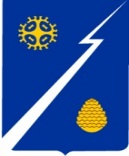 Ханты-Мансийский автономный округ – Югра (Тюменская область) Нижневартовский районАдминистрациягородского  поселения ИзлучинскПОСТАНОВЛЕНИЕот ____________	                                                                                        № ____пгт. ИзлучинскОб утверждении программы комплексного развития системы коммунальной инфраструктуры городского поселения Излучинск на период до 2031 года включительноВ соответствии с Федеральным законом от 06.10.2003 №131-ФЗ                               «Об общих принципах организации местного самоуправления в Российской Федерации», Федеральным законом от 30.12.2004 № 210-ФЗ «Об основах регулирования тарифов организаций коммунального комплекса», постановлением Правительства Российской Федерации от 14.06.2013 № 502                       «Об утверждении требований к программам комплексного развития систем коммунальной инфраструктуры поселений, городских округов»:1. Утвердить программу комплексного развития системы коммунальной инфраструктуры городского поселения Излучинск на период до 2031 года включительно согласно приложению.2. Заместителю начальника отдела документационной и общей работы администрации поселения А.Г. Ахметзяновой разместить (опубликовать) поста-новление на официальном сайте органов местного самоуправления поселения.3. Постановление вступает в силу после его официального опубликова-ния.4. Контроль за выполнением постановления оставляю за собой.Паспорт ПрограммыХарактеристика существующего состояния систем коммунальной инфраструктурыЦелью разработки Программы комплексного развития систем коммунальной инфраструктуры муниципального образования городское поселение Излучинск на 2017-2031 годы (далее - Программа) является разработка единого комплекса мероприятий, обеспечивающих сбалансированное перспективное развитие систем и объектов коммунальной инфраструктуры, в соответствии с потребностями жилищного и промышленного строительства, обеспечение инвестиционной привлекательности коммунальной инфраструктуры, повышение качества оказываемых потребителям услуг в сферах электро-, тепло-, водоснабжения и водоотведения, а также услуг по утилизации, обезвреживанию                            и захоронению твердых коммунальных отходов, газоснабжения на технологические нужды, улучшение экологической ситуации на территории муниципального образования городское поселение Излучинск.Программа является базовым документом для разработки инвестиционных                                                    и производственных программ организаций коммунального комплекса.Программа представляет собой увязанный по задачам, ресурсам и срокам осуществления перечень мероприятий, направленных на обеспечение функционирования и развития коммунальной инфраструктуры муниципального образования.Основными задачами Программы являются:1. Инженерно-техническая оптимизация систем и объектов коммунальной инфраструктуры.2. Взаимоувязанное перспективное планирование развития систем и объектов коммунальной инфраструктуры.3. Разработка плана мероприятий по комплексной реконструкции и модернизации.4. Определение потребности объемов и стоимости строительства и реконструкции сетей                              и сооружений инженерно-технического обеспечения.5. Повышение инвестиционной привлекательности коммунальной инфраструктуры муниципального образования.6. Повышение надежности коммунальных систем и качества предоставления коммунальных услуг.7. Внедрение новейших технологий управления процессами производства, транспортировки           и распределения коммунальных ресурсов и услуг;8. Совершенствование механизмов развития энергосбережения и повышение энергоэффективности коммунальной инфраструктуры муниципального образования.9.Обеспечение сбалансированности интересов субъектов коммунальной инфраструктуры                               и потребителей.Формирование и реализация Программы базируются на следующих принципах:целевом – мероприятия и решения Программы должны обеспечивать достижение поставленных целей;системности – рассмотрение всех субъектов коммунальной инфраструктуры муниципального образования городское поселение Излучинск как единой системы с учетом взаимного влияния всех элементов Программы друг на друга;комплексности – формирование Программы в увязке с различными целевыми Программами (федеральными, областными, муниципальными), реализуемыми на территории муниципального образования.Срок реализации Программы: 2017 – 2031 годы.Этапы реализации мероприятий Программы: 1 этап: 2017 – 2021 годы; 2 этап: 2022 – 2026 годы;3 этап: 2027 – 2031 годы.Система электроснабженияСистема электроснабжения поселка городского типа Излучинск централизованная.Электроснабжение посёлка осуществляется по воздушным линиям (далее – ВЛ) напряжением 220 и 110 кВ от двух понизительных подстанций районного значения:ПС 220/110/10(6) кВ - расположена на северо-западной части жилой застройки поселка; ПС 110/10(6) кВ - расположена в южной части жилой застройки поселка.От обеих понизительных подстанций по воздушным и кабельным линиям, напряжением 10(6) кВ, осуществляется передача электрической мощности на 48 трансформаторных подстанций ТП (далее – ТП) классов 10(6)/0,4 кВ различных мощностей и 2 распределительных пункта (далее – РП). От ТП и РП электрический ток поступает к потребителям электрической энергии по распределительным сетям напряжениями 0,4 и 10(6) кВ.Описание организационной структурыВыработка электрической энергии для целей электроснабжения г.п. Излучинск осуществляется на Нижневартовской ГРЭС. АО «Нижневартовская ГРЭС» является структурным подразделением АО «Интер РАО – Электрогенерация».АО «Интер РАО - Электрогенерация» объединяет российские генерирующие активы Группы «Интер РАО», за исключением электростанций в Омской, Томской областях и Башкирии.В состав АО «Интер РАО - Электрогенерация» входят 17 крупнейших электростанций суммарной установленной мощностью 22043 МВт.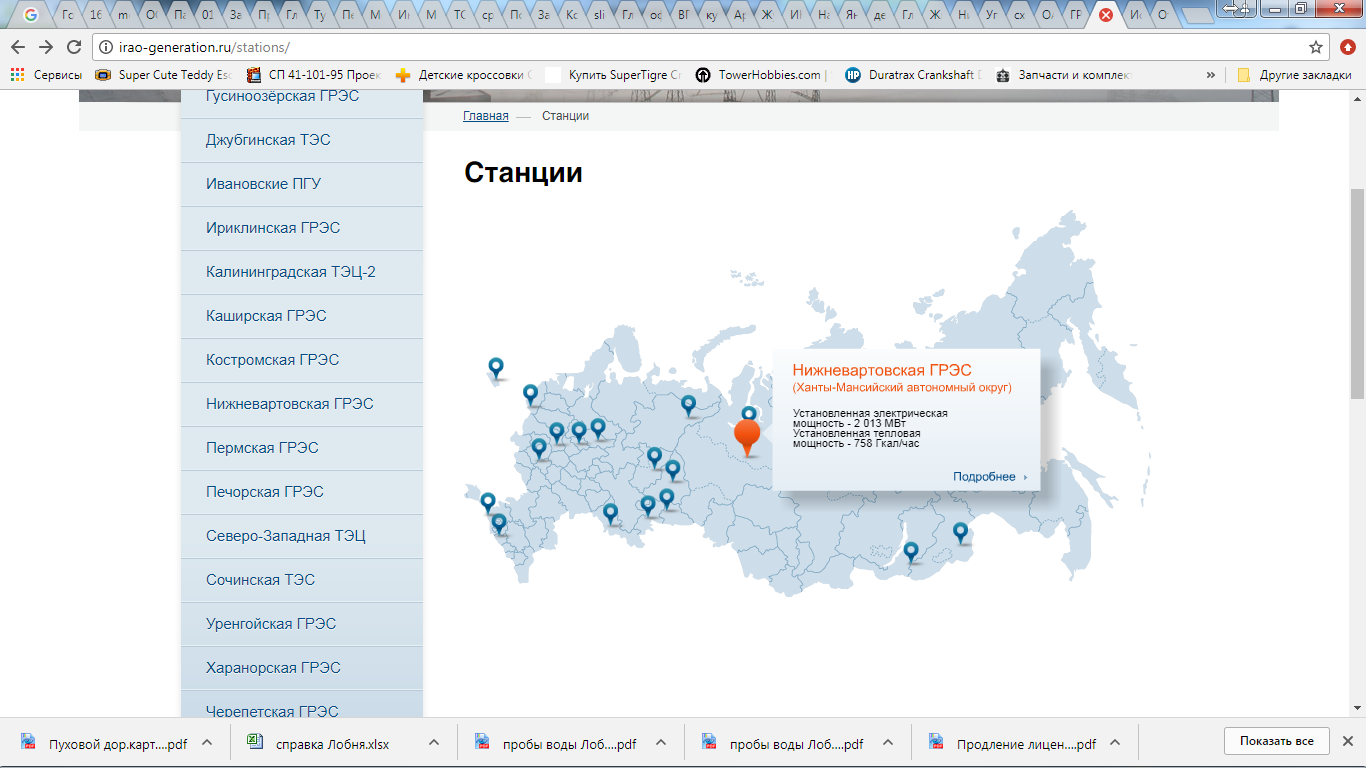 Рисунок 2.1 – Электростанции АО «Интер РАО – Электрогенерация»Нижневартовская ГРЭС является одним из основных поставщиков электроэнергии Уральского федерального округа. Она была построена в первую очередь для нужд нефтегазодобывающих компаний, расположенных в самом большом районе Ханты-Мансийского автономного округа - Югре. Кроме того, станция снабжает электричеством                               и теплом жителей и предприятия поселка Излучинска. Нижневартовская ГРЭС считается одной из самых экологически чистых электростанций, ее технологические процессы имеют высокую степень автоматизации. После запуска в 1993 году первого энергоблока строительство ГРЭС было законсервировано и возобновилось в 2000 году в рамках инвестиционной программы Российской энергосистемы. 13 октября 2003 года в промышленную эксплуатацию запущен энергоблок № 2.В 2014 году был введён в эксплуатацию энергоблок № 3 установленной мощностью 413 МВт. На новом энергоблоке установлено уникальное парогазовое оборудование, отвечающее самым современным нормам экологической безопасности и энергоэффективности.Электроснабжение объектов г.п. Излучинск осуществляется от сетей Открытого акционерного общества «Югорская территориальная энергетическая компания – Нижневартовский район» (ОАО «ЮТЭК-Нижневартовский район»), являющаяся эксплуатирующей организацией                             в составе Акционерного общества «Югорская региональная электросетевая компания»                          (АО «ЮРЭСК»). АО «ЮРЭСК» зарегистрировано 18 октября 2011 года и работает                                            в энергетическом секторе Ханты-Мансийского автономного округа с 1 января 2012 года.Основные направления деятельности:Оказание услуг по передаче и распределению электрической энергии;Оказание услуг по технологическому присоединению к электрическим сетям;Диагностика, эксплуатация, ремонт сетей технологической связи и иных объектов электросетевого хозяйства и технологическое управление ими;Разработка долгосрочных прогнозов, перспективных и текущих планов развития электросетевого комплекса,Развитие электрических сетей и иных объектов электросетевого хозяйства, включая проектирование, инженерные изыскания, строительство, реконструкцию, монтаж и наладку;Инвестиционная деятельность в область топливно-энергетического комплекса.В эксплуатации АО «ЮРЭСК» находятся электросети напряжением 0,4-110 кВ на территории населенных пунктов Белоярского, Березовского, Кондинского, Октябрьского, Нижневартовского, Ханты-Мансийского районов Ханты-Мансийского автономного округа – Югры, по которым осуществляется электроснабжение жилых и общественных зданий, объектов жилищно-коммунального хозяйства, промышленных и коммерческих предприятий.В настоящий момент в зоне обслуживания АО «ЮРЭСК» находится 295,38 км линий электропередачи (в том числе на территории Нижневартовского района – 17,73 км), суммарная трансформаторная мощность подстанций – 37,53 МВА (в том числе на территории Нижневартовского района – 1,66 МВА).Основные показатели системы электроснабжения АО «ЮРЭСК» на территории Нижневартовского муниципального района на 2016 г.:Прием электрической энергии в сеть – 1,64 млн. кВт*ч; Потери электрической энергии – 0,1 млн. кВт*ч; Полезный отпуск электрической энергии – 1,54 млн. кВт*ч;Эксплуатацию, обслуживание и ремонт систем электроснабжения на территории                                              г.п. Излучинск осуществляет Открытое акционерное общество «Излучинское многопрофильное коммунальное хозяйство» (ОАО «Излучинское МКХ»).Как самостоятельное предприятие Открытое акционерное общество «Излучинское многопрофильное коммунальное хозяйство» (бывшее МУП «ИМКХ») существует с 31 марта 1999 года. До этого дня коммунальная служба существовала с 1987 года, но находилась                           в составе Нижневартовской ГРЭС.В настоящий момент в зоне обслуживания ОАО «Излучинское МКХ» находится 126,9 км линий электропередачи в границах г.п. Излучинск, а так же 77 трансформаторных подстанций.Анализ существующего технического состояния системы электроснабженияИсточниками электроснабжения потребителей г.п. Излучинск является Нижневартовская ГРЭС установленной мощности 2013 МВт.Нижневартовская ГРЭС - тепловая электростанция:2 энергоблока мощностью по 800 МВт;1 энергоблок мощностью 413 МВт.1) В состав каждого энергоблока входит прямоточный котел ПП-2650-255ГМ, турбина К-800-240-5, ГРП, блочная обессоливающая установка и вспомогательное оборудованиеОсновным топливом котла является попутный газ.На обоих энергоблоках установлены генераторы типа ТВВ-800-2ЕУЗ Харьковского завода «Электротяжмаш» номинальной мощностью 800 МВт, напряжением 24 кВ с водородным охлаждением, с независимой тиристорной системой возбуждения.При построении главной схемы станции сохранен принятый в технологической части блочный принцип построения схемы, т.е. существующие генераторы мощностью по 800 МВт каждый через повышающие трансформаторы присоединяются к шинам ОРУ.Выдача мощности осуществляется на напряжениях 220 и 500 кВ, связь с энергосистемой предусмотрена по воздушным линиям соответствующего напряжения.ОРУ-220 кВ выполнено по схеме «Две рабочие системы шин с обходной с двухрядным расположением выключателей» с секционированием, с совмещенными обходными                                      и шиносоединительными выключателями. Количество ячеек ОРУ-220 кВ -32. На ОРУ-220 кВ установлены воздушные выключатели типа ВВБК-220/56/3150ХШ.ОРУ-500 кВ выполнено по схеме «4/3» с двумя системами уравнительных шин и двухрядным расположением выключателей. Количество ячеек ОРУ-500 кВ -7. На ОРУ-500 кВ установлены элегазовые выключатели типа 550РМ50 со встроенными трансформаторами тока, производства фирмы АББ «Электроинжиниринг».Связь между ОРУ-220 кВ и ОРУ-500 кВ осуществляется через группу из трех однофазных автотрансформаторов связи «КС01» типа ЗхАОДЦТН-167000/500/220ХЛ1 мощностью                           167 MBA каждый. Предусмотрена также резервная фаза автотрансформатора.К ОРУ-220 кВ присоединен турбогенератор первого блока через повышающий блочный трансформатор типа ТНЦ-1000000/220ХШ мощностью 1000 MBA, напряжением 24/242кВ.В цепи генератора блока №1 установлен аппаратный генераторный комплекс типа КАГ-24, основной частью которого является выключатель нагрузки, рассчитанный на напряжение 24 кВ и ток 30 кА.Турбогенератор второго блока подключается к ОРУ-500 кВ через повышающий блочный трансформатор типа ТНЦ-1000000/500ХШ мощностью 1000 MBА, напряжением 24/525 кВ. В цепи генератора блока №2 установлено элегазовое генераторное распредустройство типа НЕС-7, рассчитанное на номинальное напряжение 30 кВ и номинальный ток 24 кА.Управление элементами ОРУ-220 и 500 кВ осуществляется с ЦЩУ. Генераторные выключатели 24 кВ управляются с блочного щита управления.2) Блок ПГУ-400 Нижневартовской ГРЭС является бинарной парогазовой установкой с тремя контурами генерации пара, предназначенной для производства электроэнергии. Основным                          и резервным топливом энергоблока является предварительно подготовленный попутный нефтяной газ с месторождений компании Роснефть.Основное оборудование ПГУ представлено многовальной энергетической установкой 109FA производства «General Electric» (обеспечит сервисное обслуживание в течение 12 лет)                                  с газовой турбиной PG9351FA c генератором 324H 50 Гц и паровой турбиной 109D12                                    с генератором 9А5, установленных на разных валах и соединённых со своими собственными генераторами, а также котлом-утилизатором П-143 производства ОАО ИК «Зиомар».На энергоблоке установлена самая современная распределенная система управления на базе оборудования Siemens, локальные системы контроля и управления основным оборудованием станции, которые были спроектированы и поставлены ЗАО «Интеравтоматика».Выдача мощности в энергосистему осуществляется через существующее на ГРЭС ОРУ-500 кв. Для присоединения блока к ОРУ 500 кВ произведено строительство аванпоста                                            с элегазовым оборудованием 500 кВ. Проектом предусмотрено подключение энергоблока                          к существующей прямоточной системе водоснабжения Нижневартовской ГРЭС из реки Вах. Установленная электрическая мощность 413 МВт. Блок без теплофикации КПД 55,9 %Состав основного оборудования:газотурбинная установка PG9351FA General Electric, мощность газовой турбины 258,6 МВтпаровой котел-утилизатор П-143 ОАО «Атомэнергомаш»паровая турбина 109D12 General Electric, мощность паровой турбины 143,2 МВтгенератор ГТ 324H с водородным охлаждением General Electric, мощность генератора ГТ 355,7 МВтгенератор ПТ 9А5 с воздушным охлаждением General Electric, мощность генератора ПТ 183,8 МВттрансформатор ТРДНС32000/35 УХЛ1 ОАО «Уралэлектротяжмаш», воздушное охлаждение.Существующая схема высоковольтных электрических сетей обеспечивает надёжное электроснабжение городского поселения.Анализ существующего состояния системы энергоснабжения п.г.т. Излучинск установил наличие следующего недостатка:трансформаторные подстанции, линии электропередачи напряжением 110 кВ и 10(6) кВ эксплуатируются, в основном, в состоянии, приближающемся к окончанию нормативного срока службы.Основные цели инвестиционной программы — обеспечение возможности подключения новых потребителей к электрическим сетям путем увеличения пропускной способности электрооборудования и строительства объектов сетевой структуры.Анализ эффективности и надежности имеющихся источников электроснабжения, проблемы и направления их решенияТехнические параметрыОсновные технические характеристики источников электроснабжения городского поселения Излучинск: общее количество трансформаторных подстанций, в границах населенного пункта, составляет 77 ед.:количество понизительных подстанций 5 ед., в т.ч.:ПС 500 кВ– 1 ед.;ПС 220 кВ – 1 ед.;ПС 110 кВ – 2 ед.;ПС 35 кВ – 1 ед.Остаточный ресурсДля поддержания требуемого уровня надежности и качества электроснабжения муниципального образования необходима постепенная замена силовых трансформаторов, исчерпавших нормативный срок эксплуатации.Ограничения использования мощностиОграничения использования мощностей в городском поселении Излучинск на период 2017-2031 гг. не наблюдается.Качество эксплуатации, наладки и ремонтовЭксплуатация питающих РП, КТП, ТП осуществляется в соответствии с требованиями нормативных документов: ПУЭ, «Правила технической эксплуатации электроустановок потребителей», «Правила технической эксплуатации электрических станций и сетей» и др.Все необходимые мероприятия по наладке, ремонту и замерам на объектах электроснабжения производятся в соответствии с утвержденными планами. В случае отказов эл. оборудования принимаются все возможные меры по скорейшему восстановлению электроснабжения.Системы учета ресурсовДоля поставки электроэнергии потребителям городского поселения Излучинск по приборам учета составляет 100%. Система учета электроэнергии характеризуется следующими показателями:Таблица 2.11 – Оснащенность приборами учета электроэнергии точек поставки ресурсаРасход ресурсовСети электроснабжения городского поселения Излучинск характеризуются следующими видами потерь электроэнергии: условно-постоянные, нагрузочные, обусловленные допустимыми погрешностями системы учета.Проблемы и направления их решенияВ целях обеспечения покрытия нагрузок городского поселения, повышения надежности                              и бесперебойности электроснабжения потребителей, снижения потерь электрической энергии требуется выполнение мероприятий:по строительству, реконструкции трансформаторных подстанций, по строительству линий электропередачи;по проведению мероприятий по улучшению уличного освещения дорог, дворовых территорий;по ремонту электросетей в жилых домах и освещения мест общего пользования.Анализ эффективности и надежности имеющихся сетей электроснабжения, проблемы                      и направления их решенияСхема и структура сетейОбщая протяженность линий электропередачи всех классов напряжения по состоянию                               на 01.01.2017 в границах территории городского поселения составляет 126,9 км:ВЛ-500 кВ - 10,02 км;ВЛ-220 кВ - 49,97 км;ВЛ-110 кВ - 6,31 км; ВЛ-35 кВ - 5,96 км; ВЛ-10(6) кВ - 59,64 км.На рисунке 2.2 представлено распределение протяженности линий электропередачи                                  по классам напряжения в долевом и натуральном выражении.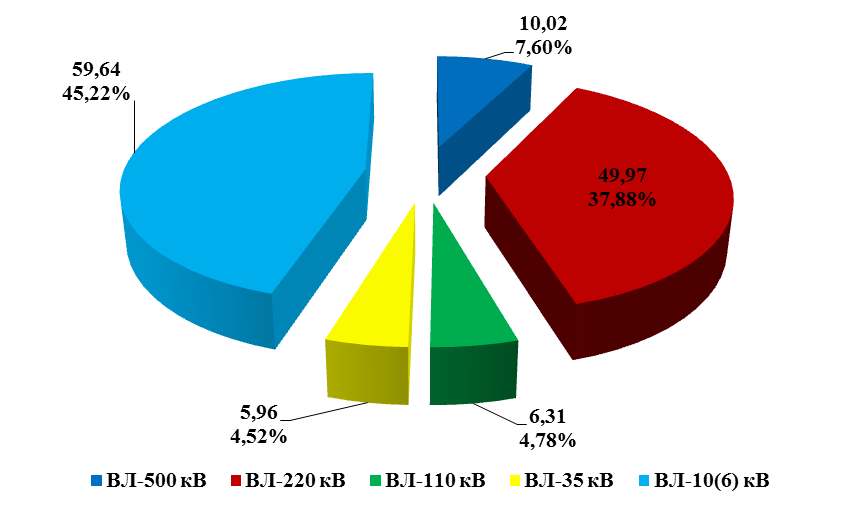 Рисунок 2.2 – Протяженность электрических сетей городского поселения ИзлучинскХарактеристика технических параметров и состоянияСуществующая схема высоковольтных электрических сетей обеспечивает надёжное электроснабжение городского поселения. Основной проблемой является то, что линии электропередачи напряжением 110 кВ и 10(6) кВ эксплуатируются, в основном, в состоянии, приближающемся к окончанию нормативного срока службыДля поддержания работоспособности системы электроснабжения необходима постепенная замена линий электропередачи, исчерпавших нормативный срок эксплуатации, увеличение пропускной способности существующих объектов, строительство новых.Применяемые графики работы и их обоснованностьОдно из главных требований, предъявляемых к системе электроснабжения, – бесперебойность работы. Таким образом, штатный режим работы объектов электросетевого хозяйства                                не предполагает технологических перерывов. В случае необходимости вывода элемента электрической схемы в ремонт должна быть задействована в работу резервируемая схема электроснабжения. В случае отсутствия возможности резервирования перерывы                                                в эл. снабжении - в соответствии с категориями надежности эл. снабжения потребителей                              и договорными обязательствами. (ОАО «ЮТЭК-Нижневартовский район» достигается требуемая бесперебойность и надежность электроснабжения в соответствии с категориями надежности потребителей. В случае отсутствия возможности резервирования перерывы                               в электроснабжении возможны.Статистика отказов и среднего времени восстановления работыИнформация об отказах и среднем времени восстановления работоспособности элементов электросетевого хозяйства в г.п. Излучинск отсутствует.Качество эксплуатацииЭксплуатация электрических сетей осуществляется в соответствии с требованиями нормативных документов: ПУЭ, «Правила технической эксплуатации электроустановок потребителей», «Правила технической эксплуатации электрический станций и сетей» и др.Все необходимые мероприятия по реконструкции, ремонту и пусконаладочным работа на объектах электросетевого хозяйства производятся в соответствии с утвержденными графиками ППР и инвестиционной программе. В случае возникновения отказов на участках электрических сетей принимаются все необходимые меры по восстановлению электроснабжения в кратчайшие сроки.Качество диспетчеризацииВ настоящее время для оперативного контроля и управления объектами электрических распределительных сетей городского поселения Излучинск используется центрально-диспетчерская служба (ЦДС). Основной задачей ЦДС является круглосуточное обеспечение бесперебойного и надежного электроснабжения потребителей до границ балансовой                                      и эксплуатационной ответственности сторон, поддержание наиболее надежной схемы электроснабжения объектов эл. сетевого хозяйства.Заявки, поступающие от потребителей в оперативно-диспетчерскую службу, выполняются оперативно.Проблемы и направления их решенияПроблемами сверхнормативной доли общедомового расхода электроэнергии в 2016 г. городского поселения Излучинск являются:нерациональное расходование электроэнергии в местах общего пользования.Для решения указанных проблем требуется: замена ламп в подъездных светильниках на энергосберегающие лампы;замена подъездных светильников на светильники энергосберегающие (светильники                                                        с компактными люминесцентными лампами или светодиодные);подключение к существующим светильникам автоматических датчиков включения освещения;рациональное расходование электроэнергии в местах общего пользования.Воздействие на окружающую средуАнализ выбросов, сбросов, шумовых воздействийДля снижения выбросов ЗВ в атмосферу в процессе строительства выполнятся:Своевременный техосмотр и техобслуживание техники, проводить контроль за токсичностью выхлопных газов. Техническое состояние должно соответствовать требованиям Государственного стандарта РФ ГОСТ Р 52033-2003 «Автомобили с бензиновыми двигателями. Выбросы загрязняющих веществ с отработавшими газами. Нормы и методы контроля при оценке технического состояния» и Национального стандарта РФ ГОСТ Р 52160-2003 «Автотранспортные средства, оснащенные двигателями с воспламенением от сжатия. Дымность отработавших газов. Нормы и методы контроля при оценке технического состояния».Сокращаются нерациональные и «холостые» пробеги автотранспорта путем планирования маршрута движения.Определяющим условием минимального загрязнения атмосферы отработавшими газами двигателей автомобилей является правильная их эксплуатация.Проблемы и направления их решенияДля снижения площади лесов, уничтожаемых при строительстве объектов электроэнергетики, необходимо соблюдать нормативную ширину охранных зон линий электропередачи при строительстве либо занижать ее в допустимых пределах, принимая ее величину минимально допустимой для условий стесненной прокладки.Для снижения вредного воздействия на почвы при строительстве необходимо соблюдать технологию строительства, установленную нормативной документацией для данного климатического района.Масляные силовые трансформаторы и высоковольтные масляные выключатели несут опасность разлива масла и вероятность попадания его в почву и воду. Во избежание разливов необходимо соблюдать все требования техники безопасности при осуществлении ремонтов, замены масла и т.д. Необходима правильная утилизация масла и отработавших трансформаторов и выключателей.Для исключения опасности нанесения ущерба окружающей среде возможно применение сухих трансформаторов и вакуумных выключателей вместо масляных.Анализ финансового состояния, тарифов на коммунальные ресурсы, платежей                                       и задолженности потребителей за предоставленные ресурсыТарифы, плата (тариф) за подключение (присоединение), структура себестоимости производства и транспорта ресурсовРаспоряжением Региональной энергетической комиссии Тюменской области, Ханты-Мансийского автономного округа – Югры, Ямало-Ненецкого автономного округа                                         от 22.12.2016 №45 на период 01.01.2017 по 31.12.2017 установлены цены (тарифы)                                          на электрическую энергию для населения и приравненных к ним категорий потребителей (таблица 2.2).Стандартизированные тарифные ставки для расчета платы за технологическое присоединение к территориальным распределительным сетям на уровне напряжения ниже 35 кВ                                             и присоединяемой мощностью менее 8900 на 2017 год представлены в таблице 2.3.Таблица2.2 – Цены (тарифы) на электрическую энергию для населения и приравненных к нему категорий потребителей по Ханты-Мансийскому автономному округу – Югре и Ямало-Ненецкому автономному округу на 2017 год, руб./кВт*ч (с НДС)Таблица 2.3 - Стандартизированные тарифные ставки для расчета платы за технологическое присоединение к электрическим сетям акционерного общества «Югорская генерирующая компания» энергопринимающих устройств заявителей на территории Ханты-Мансийского автономного округа – Югры, не объединенной в ценовые зоны оптового рынка*Расходы на осмотр присоединяемых устройств Заявителя, включая осмотр вводных распределительных устройств, сетевой организацией и Заявителем (без участия должностного лица органа федерального государственного энергетического надзора), учитываются при установлении платы за технологическое присоединение для следующих категорий заявителей:- заявителей – юридических лиц или индивидуальных предпринимателей в целях технологического присоединения по одному источнику электроснабжения энергопринимающих устройств, максимальная мощность которых составляет до 150 кВт включительно (с учетом ранее присоединенной в данной точке присоединения энергопринимающих устройств);- заявителей – юридических лиц или индивидуальных предпринимателей, максимальная мощность которых составляет свыше 150 кВт и менее 670 кВт, в случае осуществления технологического присоединения энергопринимающих устройств указанных заявителей по третьей категории надежности (по одному источнику электроснабжения) к электрическим сетям классом напряжения до 10 кВ включительно (с учетом ранее присоединенной в данной точке присоединения мощности);- заявителей в целях временного технологического присоединения, предусмотренного разделом VII правил технологического присоединения энергопринимающих устройств потребителей электрической энергии, объектов по производству электрической энергии, а также объектов электросетевого хозяйства, принадлежащих сетевым организациям и иным лицам, к электрическим сетям, утвержденных постановлениями Правительства Российской Федерации от 27 декабря 2004 года № 861;- заявителей – физических лиц в целях технологического присоединения энергопринимающих устройств, максимальная мощность которых составляет до 15 кВт включительно (с учетом ранее присоединенных в данной точке присоединения энергопринимающих устройств), которые используются для бытовых и иных нужд, не связанных с осуществлением предпринимательской деятельности, и электроснабжение которых предусматривается по одному источнику.** Ставки рассчитаны с применением федеральных единичных расценок.Система теплоснабженияСистема теплоснабжения п.г.т. Излучинск централизованная, от трех теплоисточников – ГРЭС, отопительно-пусковая котельная (ОПК) и котельная жилого поселка (КЖП).Основным источником теплоснабжения является Нижневартовская ГРЭС. Отопительно-пусковая котельная ГРЭС размещается на промплощадке и используется в период низких отрицательных температур. Котельная жилого поселка КЖП расположена на территории           п.г.т. Излучинск и включается в работу только в межотопительный период. Все источники связаны между собой магистральной тепловой сетью 2Ду1000 мм - 2Ду600 мм.Нижневартовская ГРЭС, ОПК и КЖП обеспечивают тепловые нагрузки п.г.т. Излучинск, промзоны и ВОС.Источником централизованного теплоснабжения с. Большетархово является водогрейная котельная Новая, расположенная на территории села.Описание организационной структурыФункциональная структура теплоснабжения городского поселения Излучинск представляет собой централизованное производство и передачу по тепловым сетям тепловой энергии                                              до потребителя.В городском поселении Излучинск преобладает централизованное теплоснабжение                                     от четырех источников тепловой энергии. Основным источником теплоснабжения является Нижневартовская ГРЭС.Теплоисточники и магистральные тепловые сети г.п. Излучинск принадлежат АО «Нижне-вартовская ГРЭС» (далее ГРЭС). Все ЦТП и квартальные тепловые сети находятся в ведении ОАО «Излучинское многопрофильное хозяйство» (ИМКХ) (бывшее МУП «ИМКХ»), существующее с 31 марта 1999 года (до этого дня коммунальная служба существовала                                    с 1987 года, но находилась в составе Нижневартовской ГРЭС).Котельная и тепловые сети с. Большетархово находятся в ведении МУП «Сельское жилищно-коммунальное хозяйство» (МУП СЖКХ).Все индивидуальные жилые дома п.г.т. Излучинск подключены через ЦТП к системе централизованного теплоснабжения. В коттеджах п.г.т. Излучинск для обеспечения нужд горячего водоснабжения Гкал/ч используются индивидуальные теплогенераторы.В с. Большетархово от индивидуальных теплогенераторов осуществляется отопление ряда жилых домов и вся нагрузка горячего водоснабжения.Анализ существующего технического состояния системы теплоснабженияОсновным источником теплоснабжения п.г.т. Излучинск является Нижневартовская ГРЭС.Нижневартовская ГРЭС является одним из основных поставщиков электроэнергии Уральского федерального округа. Она была построена в первую очередь для нужд нефтегазодобывающих компаний, расположенных в самом большом районе Ханты-Мансийского автономного округа - Югра. Кроме того, станция снабжает электричеством                                      и теплом жителей и предприятия поселка Излучинск. Нижневартовская ГРЭС считается одной из самых экологически чистых электростанций, ее технологические процессы имеют высокую степень автоматизации.Установленная электрическая мощность станции: 2013 МВт Установленная тепловая мощность: 758 Гкал/час (в том числе в горячей воде 280 Гкал/ч) Основное и резервное топливо: попутный газ Белозёрного и Нижневартовского ГПК Аварийное топливо для отопительно-пусковой котельной: мазутПосле запуска в 1993 году первого энергоблока строительство ГРЭС было законсервировано и возобновилось в 2000 году в рамках инвестиционной программы Российской энергосистемы. 13 октября 2003 года в промышленную эксплуатацию запущен энергоблок № 2.В 2014 году был введён в эксплуатацию энергоблок № 3 установленной мощностью 413 МВт. На новом энергоблоке установлено уникальное парогазовое оборудование, отвечающее самым современным нормам экологической безопасности и энергоэффективности.На ГРЭС размещается котельная ОПК, которая тепловыми сетями связана с районной котельной КЖП.Анализ эффективности и надежности имеющихся источников теплоснабжения, имеющиеся проблемы и направления их решенияТехнические параметрыУстановленное на ГРЭС теплофикационное оборудование приведено в таблице 2.4, котельное оборудование на теплоисточниках г.п. Излучинск – в таблице 2.5.Таблица 2.4 - Установленное теплофикационное оборудование Нижневартовской ГРЭСТаблица 2.5 - Установленное котельное оборудованиеОстаточный ресурсВ таблице 2.6 приведена информация по наработке теплофикационного оборудования, в таблице 2.7 - котельного.Таблица 2.6 - Основное оборудование и его техническое состояниеТаблица 2.7 - Котельное оборудование и его техническое состояниеКак видно, котельное оборудование котельных ОПК и КЖП выработало свой ресурс.Ограничения использования мощностиСопоставление установленной и располагаемой тепловой мощности котельных приведено в таблице 2.8.Таблица 2.8 - Сопоставление установленной и располагаемой тепловой мощностиТепловая мощность котельной КЖП ограничена конструктивными недостатками схемы газоснабжения КЖП, котельной ОПК – конструктивными недостатками схемы ВК №2 и пропускной способностью подогревателя сетевой воды, теплофикационной бойлерной № 2 – конструктивными недостатками схемы обвязки бойлерной установки.Объем потребления тепловой энергии (мощности) и теплоносителя на собственные и хозяйственные нужды и параметры тепловой мощности нетто приведены в таблице 2.9.Таблица 2.9 - Сопоставление установленной и располагаемой тепловой мощностиКачество эксплуатации, наладки и ремонтовОтпуск тепла от ГРЭС осуществляется качественно-количественным способом по совместной нагрузке отопления и горячего водоснабжения по температурному графику 150/70 оС                                                   с температурой нижнего излома графика 70 оС.На ЦТП осуществляется только подогрев воды на нужды горячего водоснабжения. Снижение температурного графика до 95/70 оС осуществляется с помощью элеваторов в абонентских вводах.Регулирование отпуска тепла от котельной Новая в с. Большетархово осуществляется качественным методом только на нужды отопления по температурному графику 95/70 оС.Сопоставление располагаемой тепловой мощности, среднегодовой загрузки оборудования                       и фактической максимально-часовой тепловой нагрузки со среднечасовым ГВС приведено                       в таблице 2.10.Таблица 2.10 - Сопоставление располагаемой тепловой мощности, среднегодовой загрузки оборудования и фактической максимально-часовой тепловой нагрузкиКак видно из таблицы, фактическая максимально-часовая загрузка оборудования составляет 18%Системы учета ресурсовНа ГРЭС и котельных ведется коммерческий учет отпуска тепла. На котельной Новая                                    в с. Большетархово коммерческий учет тепла отсутствует.Анализ эффективности и надежности имеющихся сетей теплоснабжения, проблемы                                 и направления их решенияСхема и структура сетейГРЭС-ОПК и КЖП:Тепловые выводы от Нижневартовской ГРЭС:2Ду 800 - от точки А;2Ду 1000 - в сторону ОПК;2Ду 200 – на собственные и хозяйственные нужды.Все три источника тепла (ГРЭС, ОПК и КЖП) связаны между собой магистральной тепловой сетью 2Ду1000 мм - 2Ду600 мм.Горячее водоснабжение в п.г.т Излучинск осуществляется по закрытой схеме – посредством водоводяных подогревателей, установленных на ЦТП-1, 2, 3, 13, 47 и 48 и непосредственно в индивидуальных тепловых пунктах зданий и сооружений. Прокладка трубопроводов до центральных тепловых пунктов выполнена двухтрубной в непроходных каналах, после ЦТП – четырёхтрубной, также в непроходных каналах.В системе теплоснабжения используются трубопроводы различных диаметров от Ду 32 мм                       до Ду 1000 мм.Срок службы тепловых сетей зоны действия ГРЭС колеблется в достаточно широком диапазоне (от 24 лет до 1 года).с. БольшетарховоСистема теплоснабжения закрытая с подачей тепловой энергии только на отопление. Система трубопроводов от котельной двухтрубная. Прокладка сетей выполнена надземно на низких опорах.В таблице 2.11 представлена характеристика тепловых сетей п.г.т. Излучинск.Таблица 2.11 – Характеристика тепловых сетей п.г.т. ИзлучинскТеплоисточники и магистральные тепловые сети г.п. Излучинск принадлежат                                             АО «Нижневартовская ГРЭС» (далее ГРЭС). Все ЦТП и квартальные тепловые сети находятся в ведении ОАО «Излучинское многопрофильное коммунальное хозяйство» (ИМКХ).Котельная и тепловые сети с. Большетархово находятся в ведении МУП «Сельское жилищно-коммунальное хозяйство» (МУП СЖКХ).Технические параметры и состояние сетей, резервированиеВ ведении АО «Нижневартовская ГРЭС» на территории г.п. Излучинск находятся порядка 9919,1 м магистральных тепловых сетей (в двухтрубном исчислении) средним диаметром Дн = 595 мм. Краткая техническая характеристика магистральных тепловых сетей представлена в таблицах 2.12 – 2.13 и на рисунке 2.3.Таблица 2. 12 – Техническая характеристика тепловых сетей АО «Нижневартовская ГРЭС»  на территории городского поселения ИзлучинскТаблица 2.13 – Материальная характеристика и объем магистральных тепловых сетей АО «Нижневартовская ГРЭС» на территории городского поселения Излучинск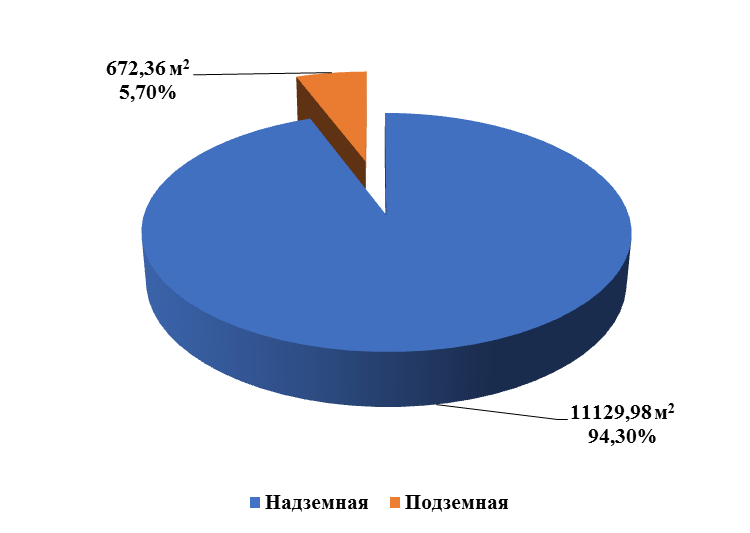 Рисунок 2.3 – Распределение материальной характеристики трубопроводов магистральных тепловых сетей по типу прокладкиПриоритетным типом прокладки трубопроводов магистральных тепловых сетей                                      АО «Нижневартовская ГРЭС» на территории городского поселения Излучинск является надземная прокладка на низких опорах (94,3 % суммарной материальной характеристики всех тепловых сетей).Для трубопроводов тепловых сетей используются следующие виды тепловой изоляции: пенополиуретан-изолан и минеральная вата.В ведении ОАО «ИМКХ» на территории г.п. Излучинск находятся порядка 20,3 км квартальных тепловых сетей (в двухтрубном исчислении) средним диаметром Дн = 231 мм. Краткая техническая характеристика квартальных тепловых сетей представлена в таблицах 2.14 – 2.15 и на рисунке 2.4.Таблица 2.14 – Техническая характеристика тепловых сетей ОАО «ИМКХ» на территории городского поселения ИзлучинскТаблица 2.15 – Материальная характеристика и объем магистральных тепловых сетей ОАО «ИМКХ» на территории городского поселения Излучинск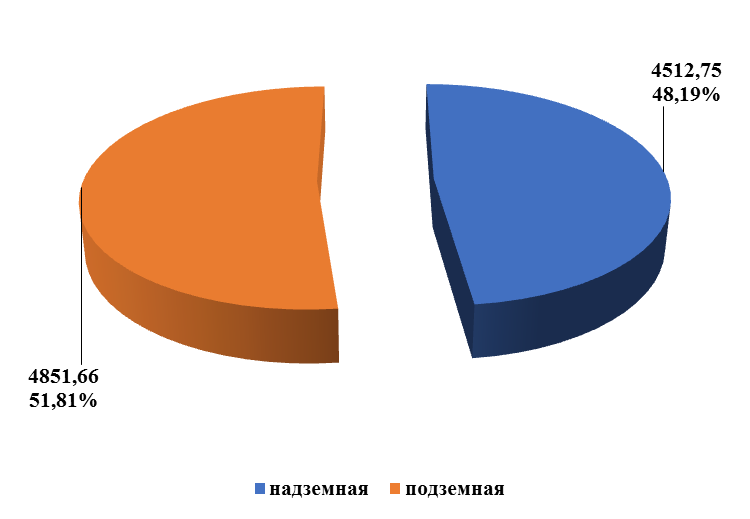 Рисунок 2.4 – Распределение материальной характеристики трубопроводов квартальных тепловых сетей по типу прокладкиИнформация о гидравлических режимах работы тепловых сетей представлена в таблице 2.16, Для нейтрализации влияния рельефа местности на режим работы тепловых сетей в тепловых камерах предусмотрена регулирующая арматура.Таблица 2.16 – Гидравлические режимы работы тепловых сетейЗапорная арматура на тепловых сетях установлена в количестве 618 шт. с рабочим давлением до 1,6 МПа и температурой рабочей среды до 150 оС. Регулирующая арматура на тепловых сетях (8 регулируемых балансировочных крана) – с рабочим давлением до 1,6 Мпа                                        и температурой рабочей среды до 150 оС.Тепловые камеры на территории Излучинска выполнены в стандартном исполнении по типовым проектам и решениям.Применяемые графики работы и их обоснованностьЦентральное регулирование отпуска тепла на ГРЭС и котельных ОПК и КЖП осуществляется по температурному графику качественно-количественного регулирования 150/70 оС                                     и в с. Большетархово – 95/70 оС.В соответствии с ПТЭ ЭТЭ РФ, пункт 6.2.59, отклонения от заданного теплового режима за головными задвижками, при условии работы в расчетных гидравлических и тепловых режимах, должны быть не более:температура воды, поступающей в тепловую сеть - ±3 %;по давлению в подающих трубопроводах - ±5 %;по давлению в обратных трубопроводах - ±0,2 кгс/см2;подпитка теплосети не более 35 т/ч.Снижение температуры обратной воды против графика не лимитируется. Температура теплоносителя задается по температурному графику, в зависимости от температуры наружного воздуха постоянно.Минимальная температура прямой сетевой воды при работе теплосети не должна быть ниже 70 оС (для обеспечения горячего водоснабжения).Корректировка температуры прямой сетевой воды осуществляется по распоряжению НСС 4 раза в сутки в 0:00, 6:00, 12:00, 18:00 согласно прогнозам температуры наружного воздуха                                     и скорости ветра по данным метеослужбы.Отпуск тепла на нужды горячего водоснабжения осуществляется с параметрами 65-43 оС. Давление в подающем трубопроводе при работе сетевых насосов должно быть таким, чтобы не происходило кипения воды при ее максимальной температуре в любой точке подающего трубопровода, в оборудовании источника теплоты и в приборах систем теплопотребителей                             с запасом не менее 0,5 кгс/см2.Изменение температуры воды на выходе из сетевых подогревателей на выводах теплосети должно быть равномерным со скоростью, не превышающей 30 оС в час.Фактическая температура отпуска тепла в тепловые сети от ГРЭС соответствует утвержденному температурному графику 150/70 оС, от котельной Новая и ЦТП частного сектора п.г.т Излучинск – 95/70 оССтатистика отказов и среднего времени восстановления работыАварии в работе тепловых сетей в 2016 году отсутствуют, статистика отказов тепловых сетей ведется АДС, предписания надзорных органов в отношении тепловых сетей отсутствуют. На тепловых сетях системы централизованного теплоснабжения г.п. Излучинск проводятся обязательные мероприятия по диагностике состояния тепловых сетей. Применяемые методы диагностики с указанием периодичности проведения испытаний представлены в таблице 2.17.Таблица 2.17 – Методы диагностики состояния тепловых сетей, применяемые                                                 в г.п. ИзлучинскС учетом результатов испытаний и в соответствии с действующими техническими и нормативными документами осуществляется планирование летних ремонтов тепловых сетей.Определение фактических потерь тепла через изоляцию производится с периодичность 1 раз в 5 лет. Потери тепловой энергии в тепловых сетях в зоне действия теплоисточников складываются из потерь через изоляцию и с утечками. В максимальном режиме тепловые потери в теплосетях п.г.т. Излучинск составляют около 14%, в с. Большетархово среднегодовые тепловые потери составляют около 12%.Схемы присоединения теплопотребляющих установок потребителей к тепловым сетямп.г.т. ИзлучинскПотребители тепла в п.г.т. Излучинск подключатся к тепловым сетям по элеваторной схеме, что учитывая удаленность ГРЭС от Излучинска, потребовало применения на ГРЭС температурного графика отпуска тепла 150/70 оС.Снижение температуры теплоносителя до графика 95/70 оС осуществляется в ИТП                                         с использованием элеваторных узлов.Подготовка воды на нужды горячего водоснабжения осуществляется на ЦТП, после которых по отдельным трубопроводам горячая вода подается с помощью насосов ХВС. Системы горячего водоснабжения подключены по параллельной схеме.В зоне теплоснабжения ГРЭС работают 6 горячеводных ЦТП: 1, 2, 3, 13, 47, 48 и ЦТП частного сектора с НПС Савкино.с. БольшетарховоЦентрализованное горячее водоснабжение в селе не осуществляется. Системы отопления подключены по безэлеваторной схеме. Что определило применение температурного графика отпуска тепла от котельной 95/70 оС.Наладка отопительных систем производится путем установки дросселирующих шайб или балансировочных клапанов в тепловых узлах зданий. Возможность регулирования                                          и поддержания постоянного расхода в тепловых узлах зданий всех абонентов отсутствует.Качество эксплуатацииПараметры качества и надежности по сетям теплоснабжения муниципального образования городское поселение Излучинск за 2016 г.:технологические нарушения на системах коммунальной инфраструктуры – 0,0 ед./км;перебои в снабжении потребителей (часов на потребителя) – 0 часов;продолжительность (бесперебойность) поставки товаров и услуг -24 час/день;количество часов предоставления услуг в отчетном периоде:ГВС – 8400 часов; ТС – 6240 часов; коэффициент соотношения фактических потерь с нормативными - 1;доля ежегодно заменяемых сетей – 0,0%.Функции диспетчера на ГРЭС исполняет начальник смены станции (НСС, работа вахтовым методом – с 08-00 до 20-00 и с 20-00 до 08-00). НСС отвечает за ведение режима теплоснабжения (переключения и т.п.) согласно утверждаемого главным инженером на каждый отопительный сезон «Гидравлического режима тепловых сетей и Графика тепловых нагрузок». Обо всех планируемых, аварийных и прочих переключениях НСС телефонограммой или по телефону уведомляет начальника смены ОАО «ИМКХ» в г.п. Излучинск. Переключения осуществляет оперативный персонал по команде НСС: на ОПК                        и КЖП персонал цеха теплогазоснабжения, на главном корпусе – котлотурбинного цеха,                         на общестанционном оборудовании – цех тепловых и подземных коммуникаций.Для защиты обратных трубопроводов от внезапного повышения давления используется предохранительный сбросной клапан Raphael G DN300, который обеспечивает защиту оборудования, тепловых сетей и систем теплоиспользования потребителей от недопустимых изменений давления при аварийном отключении сетевых, подпиточных насосов, закрытии (открытии) автоматических регуляторов и быстродействующей запорной арматуры.Защита от вскипания сетевой воды во всех точках системы теплоснабжения предусматривается соблюдением утвержденного «Гидравлического режима работы теплосети» (поддержание требуемых давления и температуры сетевой воды в подающем                               и обратном трубопроводах). На ЦТП установлены предохранительные клапана.Состояние учетаВ настоящее время общедомовые узлы учета ХВС, ГВС и теплоэнергии установлены в 25-ти многоквартирных жилых домах, что составляет 26% от общей численности домов. Индивидуальными приборами учета оснащены:ГВС – 2412 (93% квартир)теплоэнергии – 1814 (70% квартир) Все индивидуальные жилые дома п.г.т. Излучинск подключены через ЦТП к системе централизованного теплоснабжения. В с. Большетархово от индивидуальных теплогенераторов осуществляется отопление ряда жилых домов.Зоны действия источников тепловой энергииЗоны действия источников тепловой энергии на территории г.п. Излучинск представлены на рисунке 2.5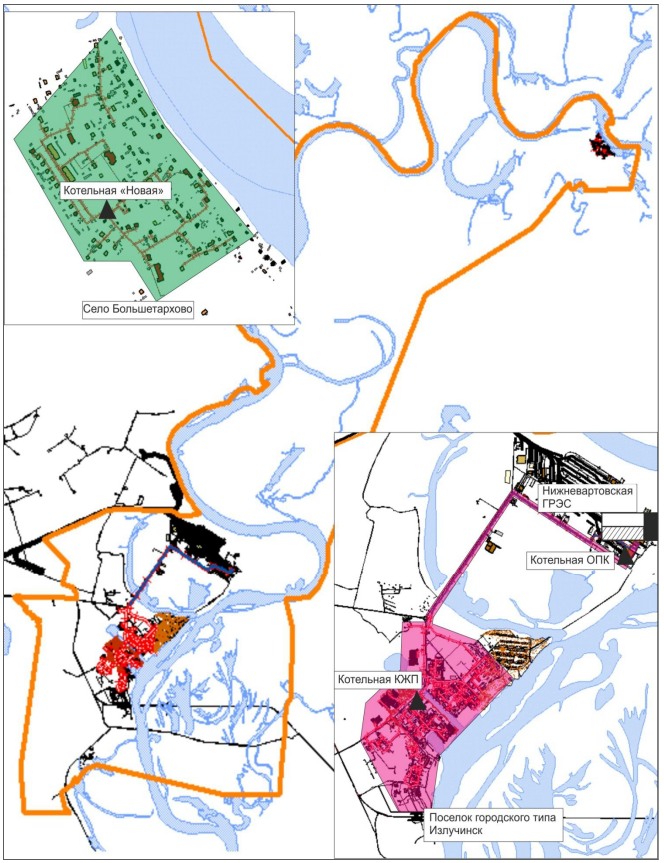 Рисунок 2.5 - Зоны действия источников тепловой энергииБалансы мощности и нагрузкиПотребителями тепловой энергии на территории г.п. Излучинск являются жилые, производственные и административные здания. Значения договорных тепловых нагрузок по видам теплопотребления в г.п. Излучинск представлены в таблице 2.18.Таблица 2.18 – Договорные тепловые нагрузки по элементам территориального деления                       г.п. ИзлучинскПриказом Департамента жилищно-коммунального комплекса и энергетики Ханты-Мансийского автономного округа – Югры №26-нп от 09.12.2013 утверждены нормативы потребления коммунальных услуг по отоплению на территории муниципального образования Нижневартовский район Ханты-Мансийского автономного округа – Югры. Приказом Департамента жилищно-коммунального комплекса и энергетики Ханты-Мансийского автономного округа – Югры №22-нп от 11.11.2013 утверждены нормативы потребления коммунальных услуг по холодному и горячему водоснабжению и водоотведению на территории Ханты-Мансийского автономного округа – Югры.Существующие нормативы потребления тепловой энергии для населения в г.п. Излучинск представлены в таблице 2.19 -2.20.Таблица 2.19 - Нормативы потребления тепловой энергии для населения на отоплениеТаблица 2.20 - Нормативы потребления для населения по холодному и горячему водоснабжению и водоотведению (для жилых домов с централизованным горячим водоснабжением)Балансы установленной, располагаемой тепловой мощности и тепловой мощности нетто, потерь тепловой мощности в тепловых сетях и присоединенной тепловой нагрузки                                      по каждому источнику тепловой энергии г.п. Излучинск представлены в таблице 2.21.Таблица 2.21 - Балансы установленной, располагаемой тепловой мощности и тепловой мощности нетто, потерь тепловой мощности в тепловых сетях и присоединенной тепловой нагрузкиДля подпитки теплосети вода обрабатывается по схеме одноступенчатого натрий – катионирования. Проектная производительность НКУ по одноступенчатой схеме натрий - катионирования - 1180 м3/ч, в том числе на подпитку теплосети – 600 м3. Для обеспечения постоянной готовности НКУ к растопке паровых котлов ОПК и во избежание потерь времени на отмывку трубопроводов ХОВ до ОПК с обменом химически очищенной воды, установка эксплуатируется по двухступенчатой схеме умягчения. Осветленная вода после механических фильтров (МФ-4 шт., двухкамерные, загружены антрацитом), поступает на НКУ по двум трубопроводам.По трубопроводу 1 вода подаётся на первую группу фильтров (1-3) NaIcт→1,2NaIIcт,По трубопроводу 2 вода подаётся на вторую группу фильтров (5-8) NaIст→3,4NaIIcт.В эксплуатации натрий - катионитовые фильтры 1-й ступени – 4 шт. производительность                        по 200 м3 (на консервации – 3 шт.), и 4 фильтра 2-й ступени (производительность по 320 м3).Регенерация натрий – катионитовых фильтров производится 8-10% раствором технической поваренной соли. Фильтры загружены катионитом КУ-2-8.Для предупреждения углекислотной коррозии перекачивающих насосов, а также трубопроводов подачи ХОВ на ОПК производится дозировка едкого натра с концентрацией рабочего раствора 2-4% с целью связывания свободной углекислоты.Подпитка теплосети осуществляется насосами НПТС-1, 2, 3 производительностью 320 м3/ч каждый.На котельной Новая ВПУ отсутствует.Проблемы и направления их решенияВ целом система теплоснабжения г.п. Излучинск находится в хорошем состоянии и может обеспечивать надежное теплоснабжение всех подключенных к ней потребителей. В последние годы была выполнена ее частичная реконструкция, вложены значительные средства с целью повышения энергоэффективности и улучшения технического состояния системы. Вместе с тем, в системе теплоснабжения г.п. Излучинск имеются следующие проблемы:необходимость модернизации системы газоснабжения котельных КЖП и ОПК;перевод на сжигание попутного газа котельной Новая в с. Большетархово;при разработке режимов теплоснабжения требуется учет условий работы тепловых сетей                             в тяжелых климатических условий при наличии постоянных грунтовых вод и резких смен температуры наружного воздуха в отопительный период.Анализ показателей готовности системы теплоснабжения, имеющиеся проблемы                                 и направления их решенияПоказатели готовностиВ муниципальном образовании городское поселение Излучинск подготовка источников тепловой энергии и тепловых сетей к отопительному периоду начинается в предыдущем периоде с систематизации выявленных дефектов в работе оборудования и отклонений                               от гидравлического и теплового режимов, составления планов работ, подготовки необходимой документации, заключения договоров с подрядными организациями и материально-техническим обеспечением плановых работ.Непосредственная подготовка систем теплоснабжения к эксплуатации в зимних условиях заканчивается не позднее срока, установленного для данной местности с учетом                                             ее климатической зоны.Воздействие на окружающую средуУстановление предельно допустимых выбросов (ПДВ) вредных веществ действующими предприятиями в атмосферу производится в соответствии с ГОСТ 17.2.3.02-78.Нижневартовская ГРЭС, ОПК и КЖП работают на попутном газ Белозерского                                      и Нижневартовского ГПК. Котельная «Новая» с. Большетархово работает на сырой нефти.Нижневартовская ГРЭС считается одной из самых экологически чистых электростанций, ее технологические процессы имеют высокую степень автоматизации.АО «Нижневартовская ГРЭС» - экологически ответственное предприятие. Повышение экологической безопасности и выполнение природоохранных мероприятий – одно                                     из приоритетных направлений работы.Предприятие ведет экологическую деятельность в соответствии с современными Российскими и международными требованиями, уделяет большое внимание экологической обстановке                           в районе расположения предприятия, внедряет новые природо- и энергосберегающие технологии и оборудование, стремится свести к минимуму негативное воздействие                                    на природу, обеспечивает экологическую безопасность производства.На предприятии разработана комплексная экологическая программа, реализация которой позволяет улучшить состояние окружающей среды вокруг предприятия.Анализ финансового состояния, тарифов на коммунальные ресурсы, платежей                                                и задолженности потребителей за предоставленные ресурсыПриказом Региональной службы по тарифам Ханты-Мансийского автономного округа – Югры от 28.11.2015 №178-нп «Об установлении тарифов на тепловую энергию (мощность), поставляемую теплоснабжающими организациями потребителям» (в редакции Приказа                           от 13.12.2016 №184-нп) на период с 01.01.2017 по 31.12.2017 и с 01.01.2018 по 31.12.2018 установлены цены (тарифы) на тепловую энергию, поставляемую АО «Нижневартовская ГРЭС» для населения и приравненных к ним категорий потребителей г.п. Излучинск (таблицы 2.22-2.23).Приказом Региональной службы по тарифам Ханты-Мансийского автономного округа – Югры от 28.11.2015 №180-нп «Об установлении тарифов на тепловую энергию (мощность), поставляемую теплоснабжающими организациями теплоснабжающим, теплосетевым организациям, приобретающим тепловую энергию с целью компенсации потерь тепловой энергии» (в редакции Приказа от 13.12.2016 №184-нп) на период с 01.01.2017 по 31.12.2017                                 и с 01.01.2018 по 31.12.2018 установлены цены (тарифы) на тепловую энергию, поставляемую АО «Нижневартовская ГРЭС» теплоснабжающим, теплосетевым организациям, приобретающим тепловую энергию с целью компенсации потерь тепловой энергии                                     на территории городского поселения Излучинск Нижневартовского района поселок городского типа Излучинск (таблицы 2.24-2.25).Таблица 2.22 - Тарифы на тепловую энергию (мощность), поставляемую АО «Нижневартовская ГРЭС» потребителям на 2017 г.Таблица 2.23 - Тарифы на тепловую энергию (мощность), поставляемую АО «Нижневартовская ГРЭС» потребителям на 2018 г.Таблица 2.24 - Тарифы на тепловую энергию (мощность), поставляемую АО «Нижневартовская ГРЭС» теплоснабжающим и теплосетевым организациям с целью компенсации потерь тепловой энергии на 2017 г.Таблица 2.25 - Тарифы на тепловую энергию (мощность), поставляемую АО «Нижневартовская ГРЭС» теплоснабжающим и теплосетевым организациям с целью компенсации потерь тепловой энергии на 2018 г.Система газоснабженияЦентрализованное газоснабжение природным газом жилой застройки поселка городского типа Излучинск отсутствует. Газоснабжение для приготовления пищи осуществляется привозным сжиженным газом в бытовых баллонах. Газоснабжение котельных п.г.т. Излучинск осуществляется от существующей газораспределительной станции «Нижневартовская ГРЭС» (ГРС-1) и автоматической газораспределительной станции АГРC «Энергия», подключенной к магистральному газопроводу высокого давления (МГВД) «Нижневартовский ГПЗ-Парабель».От АГРС «Энергия» природный газ, по газопроводам высокого давления, диаметром 219 мм, поступает к газорегуляторному пункту котельной КЖП, расположенной в центральной части населенного пункта п.г.т. Излучинск. От ГРС-1 «Нижневартовской ГРЭС» отходят распределительные газопроводы высокого давления, диаметром 720 мм, подводящие газ к ГРП котельной ОПК.В газорегуляторных пунктах осуществляется управление режимом работы системы газоснабжения и понижение давления газа.Материал МГВД и распределительного газопровода высокого давления – сталь. Способ прокладки газопроводов - подземный.Описание организационной структурыУслуги по обеспечению населения сжиженным газом на территории городского поселения Излучинск оказывает ООО «Нижневартовскгаз».ООО «Нижневартовскгаз», ранее ЗАО «Норд-Газсервис», управление «Нижневартовскмежрайгаз», «База сжиженного и природного газа» создано в 1968 году. Основное направление деятельности: газоснабжение населения, промышленных, коммунально-бытовых и других предприятий города Нижневартовска и района природным                                     и сжиженным газом.Для достижения поставленных целей ООО «Нижневартовскгаз» осуществляет следующие виды деятельности:поставка газа; эксплуатация наружных газопроводов разных диаметров, высокого, среднего и низкого давления; приемка в эксплуатацию вновь построенных газопроводов и сооружений на них;эксплуатацией газорегуляторных пунктов и установок (ГРП, ПГБ, ГРПШ, ГРУ); эксплуатация котельного оборудования промышленных предприятий (подводящие газопроводы, горелки, котлы, насосное оборудование, запорная арматура, автоматика безопасности, средства КИПиА, оборудование ХВО и т.д.); эксплуатация бытовых отопительный систем населения (котлы, водонагреватели, плиты                               и т.д.); пуско-наладочные и режимно-наладочные работы; локализацией и ликвидацией аварий.В составе ООО «Нижневартовскгаз» созданы и функционируют службы: 1. Служба ГГХ, которая включает в себя:эксплуатацию наружных сетей и ГРП эксплуатацию ВДГО и газопроводов доставку газа населению2. Аварийно-диспетчерская служба: локализацией и ликвидацией аварий; плановые осмотры и обслуживание оборудования.3. Ремонтно-строительный участок (РСУ): строительство систем газопотребления; ремонтные и восстановительные работы на системах газопотребления.Остаточный ресурсВ настоящее время на территории г.п. Излучинск отсутствуют газопроводы низкого давления для обеспечения населения услугой газоснабжения.Анализ финансового состояния, тарифов на коммунальные ресурсы, платежей                                         и задолженности потребителей за предоставленные ресурсыПриказом Региональной службы по тарифам Ханты-Мансийского автономного округа - Югры от 13.06.2017 №71-нп на период с 01.07.2017 по 31.12.2017 установлены розничные цены (тарифы) на сжиженный газ, реализуемый ООО «Нижневартовскгаз» населению, а так же жилищно-эксплуатационным организациям, организациям, управляющим многоквартирными домами, Жилищно-строительным кооперативам и товариществам собственников жилья для бытовых нужд населения (кроме газа для арендаторов нежилых помещений в жилых домах                                и заправки автотранспортных средств), (таблица 2.26).Таблица 2.26 – Розничная цена на сжиженный газ, реализуемый ООО «Нижневартовскгаз» населению на 2017 год (включая НДС)Система водоснабженияСистемы водоснабжения п.г.т. Излучинск и с. Большетархово, входящих в состав                                             г.п. Излучинск, – централизованные. Источниками водоснабжения г.п. Излучинск являются подземные водозаборы. Территории п.г.т. Излучинск полностью охвачена централизованной системой водоснабжения.На территории п.г.т. Излучинск и с. Большетархово осуществляется подъем подземных вод из арт. скважин водозаборов, доведение качества исходной воды до требований СанПиН 2.1.4.1074-01 «Питьевая вода. Гигиенические требования к качеству воды централизованных систем питьевого водоснабжения. Контроль качества» на очистных сооружениях                                          и транспортировка питьевой воды до потребителей услуги централизованного водоснабжения по системе водопроводов.Описание организационной структурыПодъем воды из арт. скважин, очистку и транспортировку воды до потребителей                                            на территории п.г.т. Излучинск осуществляет Открытое акционерное общество «Излучинское многопрофильное коммунальное хозяйство» (ОАО «Излучинское МКХ»).Предприятие осуществляет следующие виды деятельности:добыча, очистка и распределение хозяйственно-питьевой воды потребителям;сбор и очистка жидких хозяйственно-бытовых стоков;сбор, использование, обезвреживание, транспортировка, размещение опасных отходов;эксплуатация, обслуживание и ремонт, трубопроводов холодной и горячей воды, систем отопления;эксплуатация, обслуживание и ремонт систем электроснабжения;эксплуатация, обслуживание и ремонт систем теплоснабжения;эксплуатация, обслуживание и ремонт систем наружного освещения;эксплуатация, обслуживание и ремонт систем водоснабжения и водоотведения;эксплуатация, техническое обслуживание и ремонт жилищного фонда и нежилых помещений;эксплуатация, обслуживание и ремонт систем вентиляции и кондиционирования воздуха;выполнение ремонтно-строительных работ;транспортные услуги и механизмы;торгово-закупочная деятельность;оказание платных услуг населению, не противоречащих основным видам деятельности Предприятия;управление многоквартирными жилыми домами.В хозяйственном ведении АО «Излучинское МКХ» находятся: артезианские скважины водозаборного узла п.г.т. Излучинск в количестве 11 ед., водоочистные сооружения (ВОС), насосная станция II подъема в составе ВОС, резервуары чистой воды, насосная станция III подъема на территории ВОС, водопроводные сети общей протяженностью 32,7 км.Подъем воды из арт. скважин, очистку и транспортировку воды до потребителей                                           на территории с. Большетархово осуществляет Муниципальное унитарное предприятие «Сельское жилищно-коммунальное хозяйство» (МУП «СЖКХ»).Основной целью деятельности предприятия является:управление многоквартирными жилыми домами;добыча, очистка и распределение хозяйственно-питьевой воды потребителям;сбор и очистка хозяйственно-бытовых стоков;сбор и утилизация хозяйственно-бытовых отходов;эксплуатация и ремонт котлов, трубопроводов холодной и горячей воды, систем отопления;выработка, передача и распределение тепловой энергии;эксплуатация, обслуживание и ремонт систем теплоснабжения;эксплуатация, обслуживание и ремонт систем водоснабжения и водоотведения;эксплуатация, техническое обслуживание и ремонт жилищного фонда;выполнение ремонтно-строительных работ;управление и эксплуатация нежилого фонда;транспортные услуги;содержание дорог и дорожных сооружений, улиц населенных пунктов района в технически исправном состоянии, обеспечивающем круглогодичное бесперебойное и удобное движение транспортных средств;оказание платных услуг населению;иные виды деятельности, не противоречащие законодательству.В хозяйственном ведении МУП «СЖКХ» находятся: артезианские скважины водозаборного узла п.г.т. Излучинск в количестве 3 ед., водоочистные сооружения, водонапорные башни –                 2 ед., водопроводные сети.Анализ эффективности и надежности работы источников водоснабжения, имеющиеся проблемы и направления их решенияСхема водоснабжения п.г.т. Излучинск состоит из следующих объектов: подземный водозаборВОС-7000насосная станция II подъема в составе ВОСнасосная станция 3-го подъемаВодозабор п.г.т. ИзлучинскПодземный водозабор расположен на территории промышленной зоны п.г.т. Излучинск. Забор воды осуществляется из подземных артезианских скважин – 11 ед. ВЗУ введен                                    в эксплуатацию в 1986 г. Основные характеристики артезианских скважин в составе ВЗУ                             п.г.т. Излучинск представлены в таблице 2.27.Таблица 2.27 - Основные характеристики артезианских скважин в составе ВЗУ                                    п.г.т. ИзлучинскВ артезианских скважинах установлены погружные насосы марки 2ЭЦВ 8-40-60 и SP 46-7 Grundfos. Характеристика установленного скважинного насосного оборудования представлена в таблице 2.28.Таблица 2.28 - Характеристика установленного скважинного насосного оборудованияВода поднимается скважинными насосами и поступает на водоочистные сооружения водозаборного узла п.г.т. Излучинск.Водоочистные сооруженияВодоподготовка воды производится на существующих водопроводных очистных сооружениях. Техническая вода со скважин подается на декарбонизаторы, производительностью Q=300 м3/ч, далее в два резервуара объёмом по 1900 м3 каждый.Насосами Д-500/65 (2 шт.) (насосная станция II подъема) вода подаётся на фильтры (8 шт.). После фильтров производится обеззараживание и подача воды в резервуары чистой воды                           (2 шт.), объёмом по 1900 м3 каждый.От резервуаров чистой воды (РЧВ), насосной станцией третьего подъёма вода по двум магистральным стальным водоводам диаметром 500 мм, подаётся в разводящую сеть.Характеристика водоочистных сооружений п.г.т. Излучинск представлена в таблице 2.29. Характеристика основного оборудования ВОС представлена в таблице 2.30. Характеристика баков сырой и чистой воды представлена в таблице 2.31.Таблица 2.29 - Характеристика водоочистных сооружений п.г.т. ИзлучинскТаблица 2.30 - Характеристика основного оборудования ВОСТаблица 2.31 - Характеристика баков сырой и чистой водыТехнология очистки воды: артезианская вода очищается механическим методом на станции обезжелезивания, в состав которой входят сооружения - декарбонизаторы для удаления                                из воды растворенных в ней газов и скорые фильтры с фильтрующей загрузкой из кварцевого песка. Очищенная вода обеззараживается гипохлоритом натрия, который готовится путем электролиза раствора поваренной соли на водоочистных сооружениях.Качество воды согласно СанПиН 2.1.4.1074-01 до очистки и после представлены в таблице 2.32.Таблица 2.32 - Качество воды до и после очисткиНа территории ВОС п.г.т. Излучинск имеется насосная станция III подъема. Насосная станция имеет износ 60%. Характеристика основного оборудования насосной станции представлена                          в таблице 2.33.Таблица 2..33 - Характеристика основного оборудования насосной станции III подъемаСхема водоснабжения с. Большетархово состоит из следующих объектов: подземный водозаборВОК-240водонапорная башняВодозабор с. БольшетарховоПодземный водозабор расположен в центральной части с. Большетархово. Забор воды осуществляется из подземных артезианских скважин – 3 ед. Две артезианские скважины расположены на территории площадки водозаборного узла. Третья скважина расположена                      на северной окраине населенного пункта. ВЗУ введен в эксплуатацию в 1986 г. Основные характеристики артезианских скважин в составе ВЗУ с. Большетархово представлены                                 в таблице 2.34.Таблица 2.34 - Основные характеристики артезианских скважин в составе ВЗУ с. БольшетарховоВ артезианских скважинах установлены погружные насосы марки 2ЭЦВ 8-25-100 и ЭЦВ 6-10-80. Характеристика установленного скважинного насосного оборудования представлена                                       в таблице 2.35. Погружной насос скважины НЖ-202 не обеспечивает подъем воды.Таблица 2.35 - Характеристика установленного скважинного насосного оборудованияВода поднимается скважинными насосами и поступает на водоочистной комплекс водозаборного узла с. Большетархово.Водоочистные сооруженияКачество подземных вод не соответствует требованиям СанПиН 2.1.4.1074-01 как по органолептическим (цвет, вкус, запах) показателям, так и по содержанию химических элементов. Для подземных вод характерно повышенное содержание железа (4,5- 5,0 мг/л –                      до 16 ПДК хп), марганца (0,3-0,7 мг/л – до 3-7 ПДК хп), аммония (до 2-6 мг/л – до 1-3 ПДК хп), превышающее ПДК, также наблюдается дефицит фтора и близкое к ПДК содержание кремния.Водоочистной комплекс «Импульс» предназначен для безреагентной очистки                                                 и обеззараживания подземной воды и доведения ее качества до уровня питьевой, соответствующей требованиям нормативных документов.Очистка и обеззараживания воды достигается путем обработки ее кислородом воздуха                                 и озоном с дальнейшей фильтрацией на механических фильтрах с зернистой загрузкой.В состав комплекса входят: гидроциклон, аэратор, озоногенератор, бакреактор, блок фильтров с насосами, промывной насос, вентилятор и пульт управления.Характеристики водопроводных очистных станций, установленных в системе водоснабжения села Большетархово представлены в таблице 2.36.Таблица 2.36 - Характеристика водоочистных сооружений с. БольшетарховоВода из артезианских скважин водозабора с. Большетархово, прошедшая очистку в ВОК «Импульс» соответствует требованиям СанПиН 2.1.4.1074-01 «Питьевая вода. Гигиенические требования к качеству воды централизованных систем питьевого водоснабжения. Контроль качества».После прохождения ВОК «Импульс» очищенная вода насосами водоочистного комплекса подается в водонапорную башню (V=75 м3), расположенную в непосредственной близости от площадки ВЗУ, откуда по распределительным водопроводным сетям поступает потребителям услуги централизованного водоснабжения с. Большетархово.Скважина №201-НЖ, расположенная в пер. Подгорный и вторая водонапорная башня находятся в резерве.Проблемы и направления их решения1. Значительный износ скважин (60%), насосной станции III подъема, требующих существенных капиталовложений в ремонт и реконструкцию с целью повышения качества обслуживания потребителей.2. Высокая энергоемкость систем водоснабжения.3. Слабая защищенность (уязвимость) используемых вод из подземных источников                                        от экологической ситуации водного бассейна и соблюдения санитарного режима в зоне санитарной охраны.Анализ эффективности и надежности работы сетей водоснабжения, имеющиеся проблемы и направления их решенияРаспределительные водопроводные сетип.г.т. ИзлучинскОт резервуаров чистой воды (РЧВ), насосной станцией третьего подъёма вода по двум магистральным стальным водоводам диаметром 500 мм, подаётся в разводящую сеть.Основные магистральные сети водопровода - кольцевые, диаметром 200-300 мм. Разводящие внутриквартальные сети комбинированного типа, состоят из тупиковых и кольцевых сетей, диаметром 50-150 мм. Материал труб - сталь. Общая протяженность сетей водоснабжения составляет 32,7 км.Для противопожарных мероприятий на сетях водопровода установлены пожарные гидранты         в количестве 46 штук.с. БольшетарховоСети водопровода стальные, проложены совместно с сетями теплоснабжения надземно                             на низких опорах. Схема разводки трубопроводов – тупиковая, что негативно сказывается                          на качестве воды вследствие отсутствия постоянной циркуляции в трубопроводах. В качестве теплоизолятора используется минеральная вата. Существует необходимость реконструкции и закольцовки отдельных участков водопровода.Система централизованного горячего водоснабженияГорячее водоснабжение в п.г.т. Излучинск осуществляется по закрытой схеме – холодная воды нагревается посредством водоводяных подогревателей, установленных на ЦТП-1, 2, 3, 13, 47 и 48 и непосредственно в индивидуальных тепловых пунктах зданий и сооружений.Горячим водоснабжением обеспечены административные и общественные здания, а также среднеэтажная жилая застройка.Горячее водоснабжение с. Большетархово осуществляется от индивидуальных водонагревательных приборов, установленных у потребителей.Проблемы и направления их решенияНедостатком системы водоснабжения с. Большетархово является наличие длинных тупиковых участков водопровода, что снижает надежность работы системы водоснабжения и затрудняет поддержание оптимального гидравлического режима в сетях. Износ трубопроводов                                     и оборудования также не благоприятно сказывается на работе системы водоснабжения                                              и увеличивает затраты на эксплуатацию.Зоны действия источников тепловой энергиип.г.т. ИзлучинскЦентрализованной системой водоснабжения охвачено все население в п.г.т. Излучинск. Территория поселка делится на 2 зоны: промышленную и жилую. Жилая зона в свою очередь делится на микрорайоны.Зоны действия источников централизованного водоснабжения на территории п.г.т. Излучинск представлены на рисунке 2.6-2.11.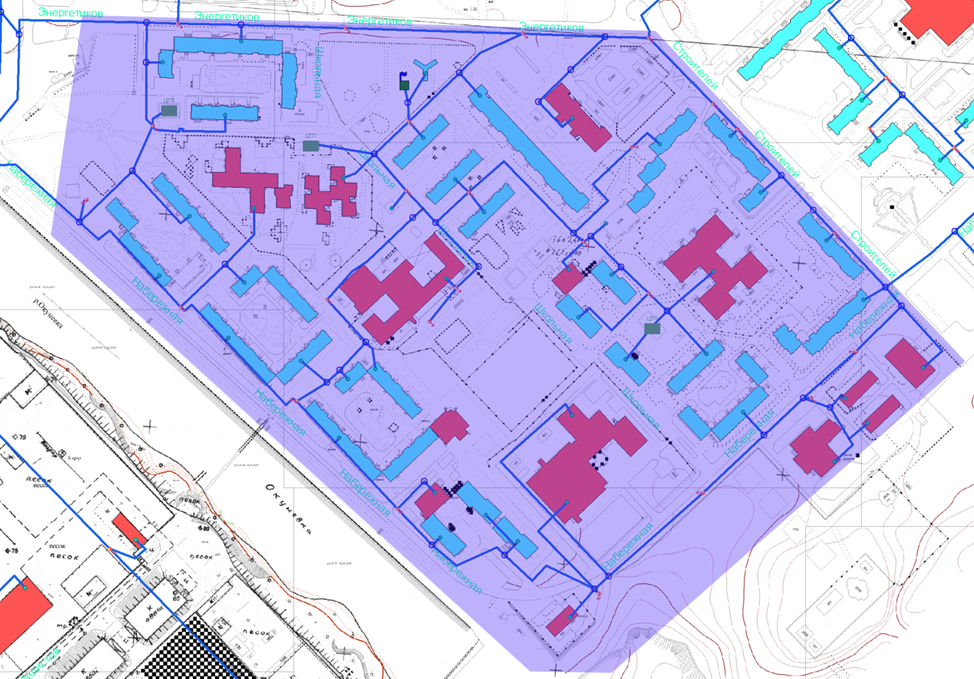 Рисунок 2.6 - Территория 1 микрорайона охваченная системой водоснабжения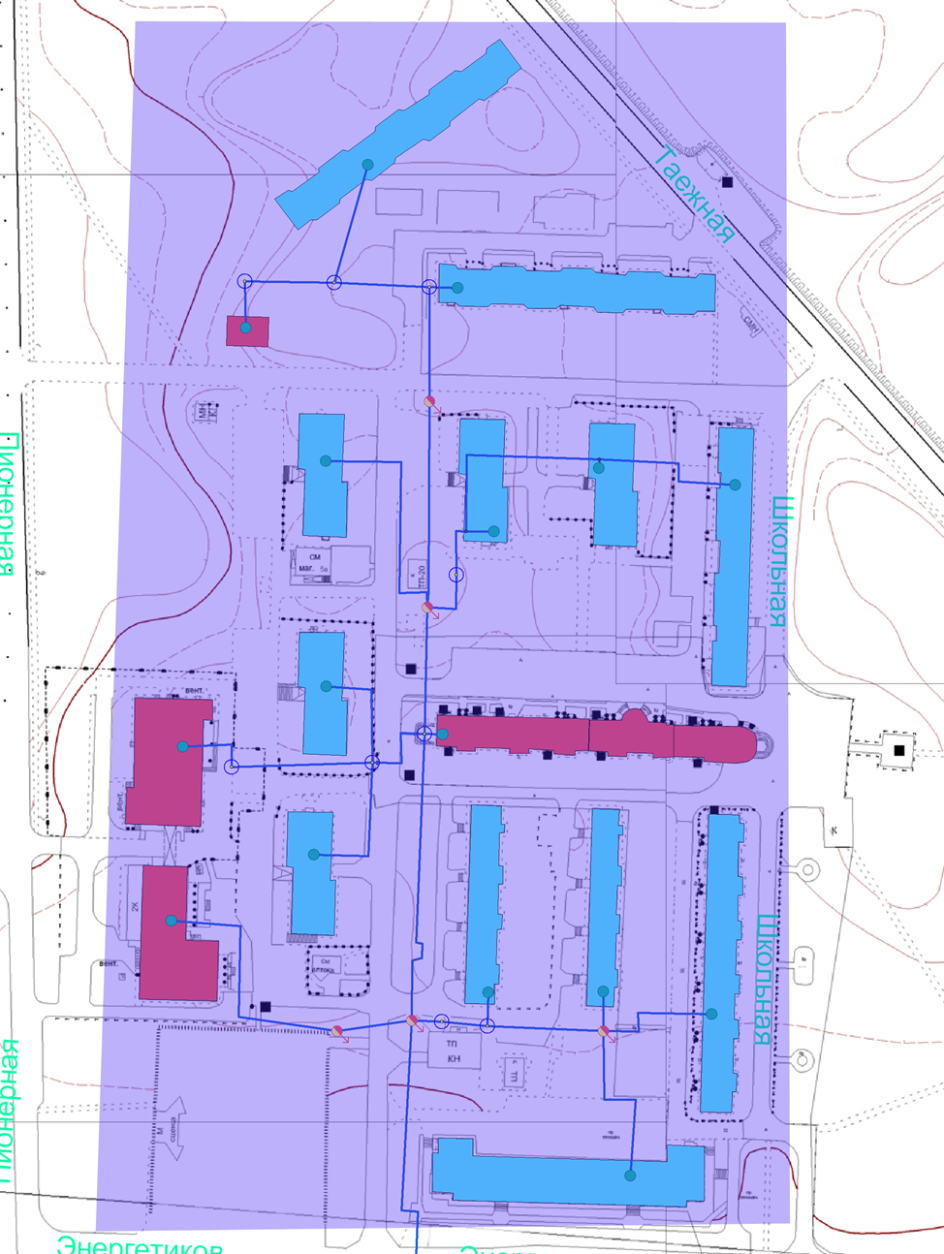 Рисунок 2.7 - Территория 2 микрорайона охваченная системой водоснабжения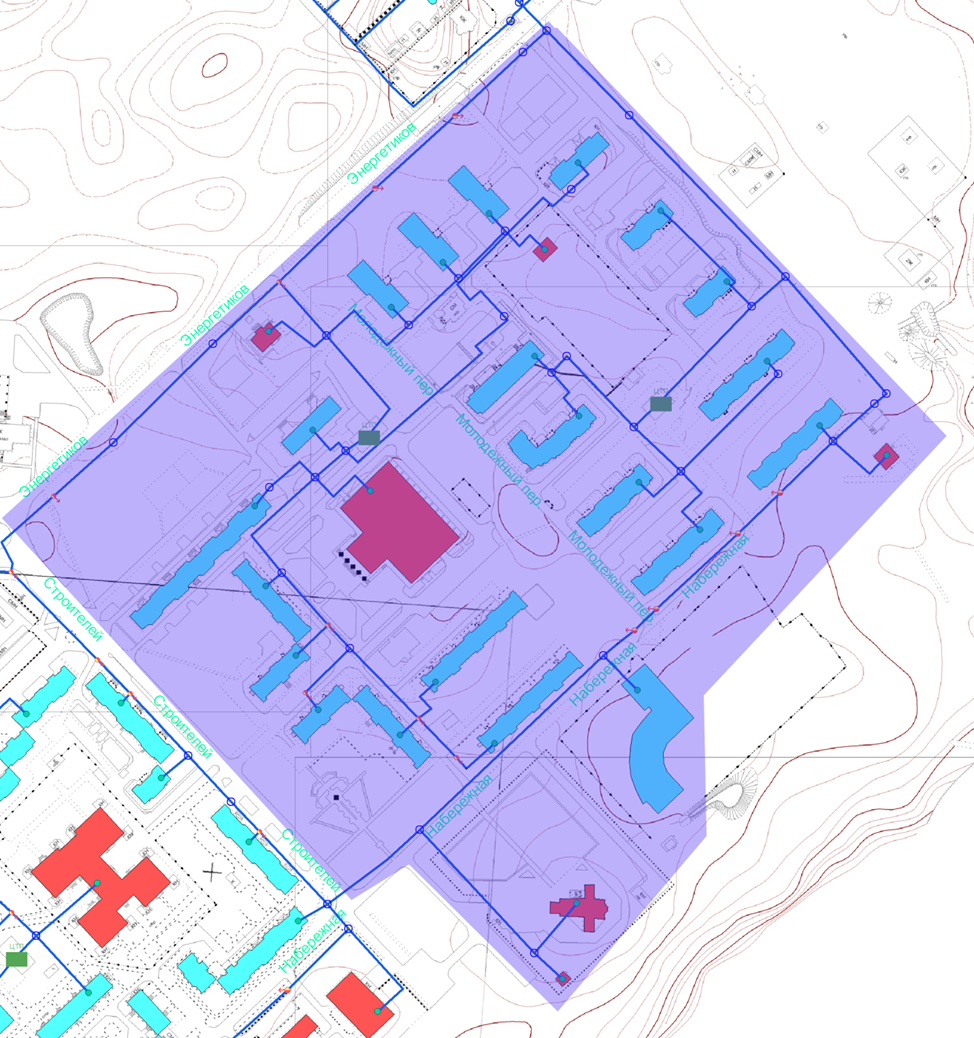 Рисунок 2 8 - Территория 4 микрорайона охваченная системой водоснабжения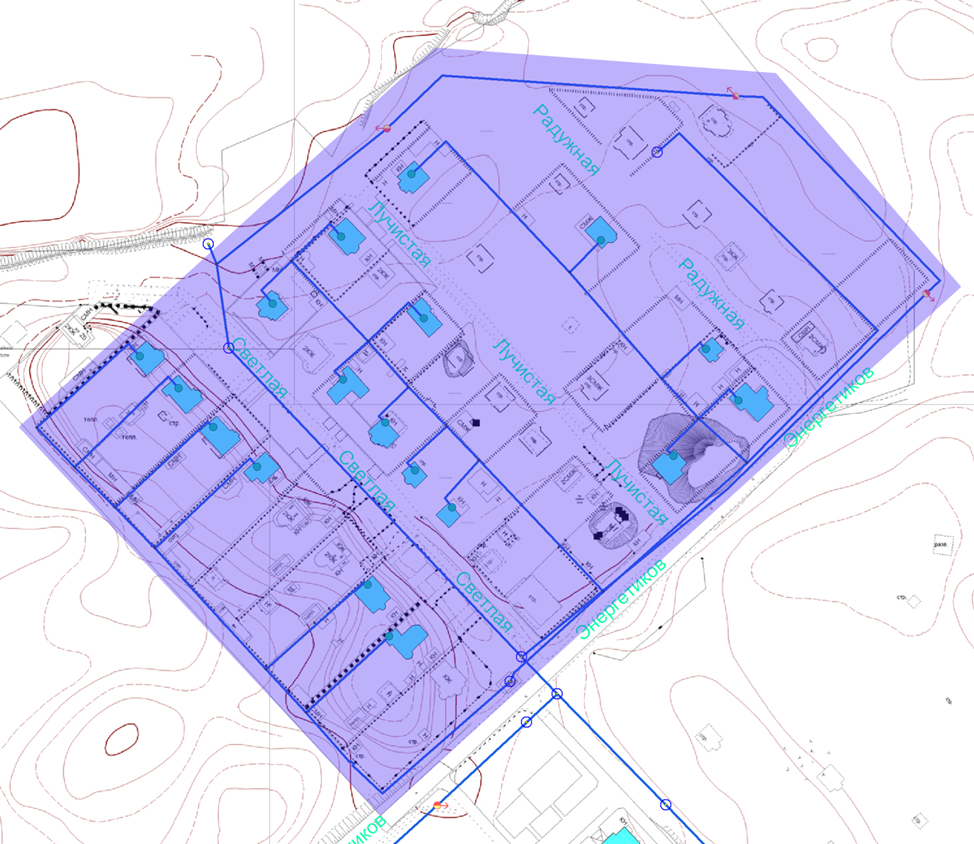 Рисунок 2.9 - Территория частного сектора охваченная системой водоснабжения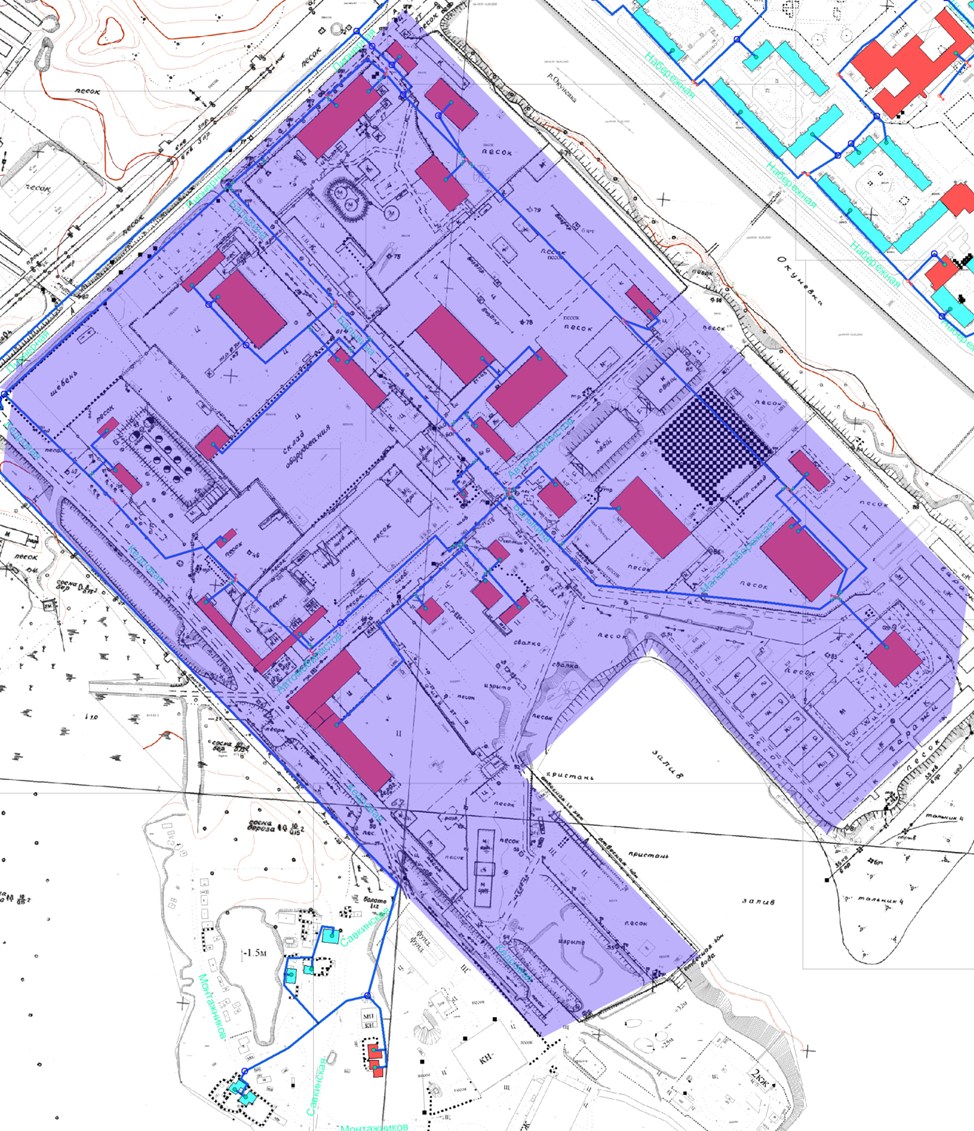 Рисунок 2.10 - Территория промышленной зоны охваченная системой водоснабжения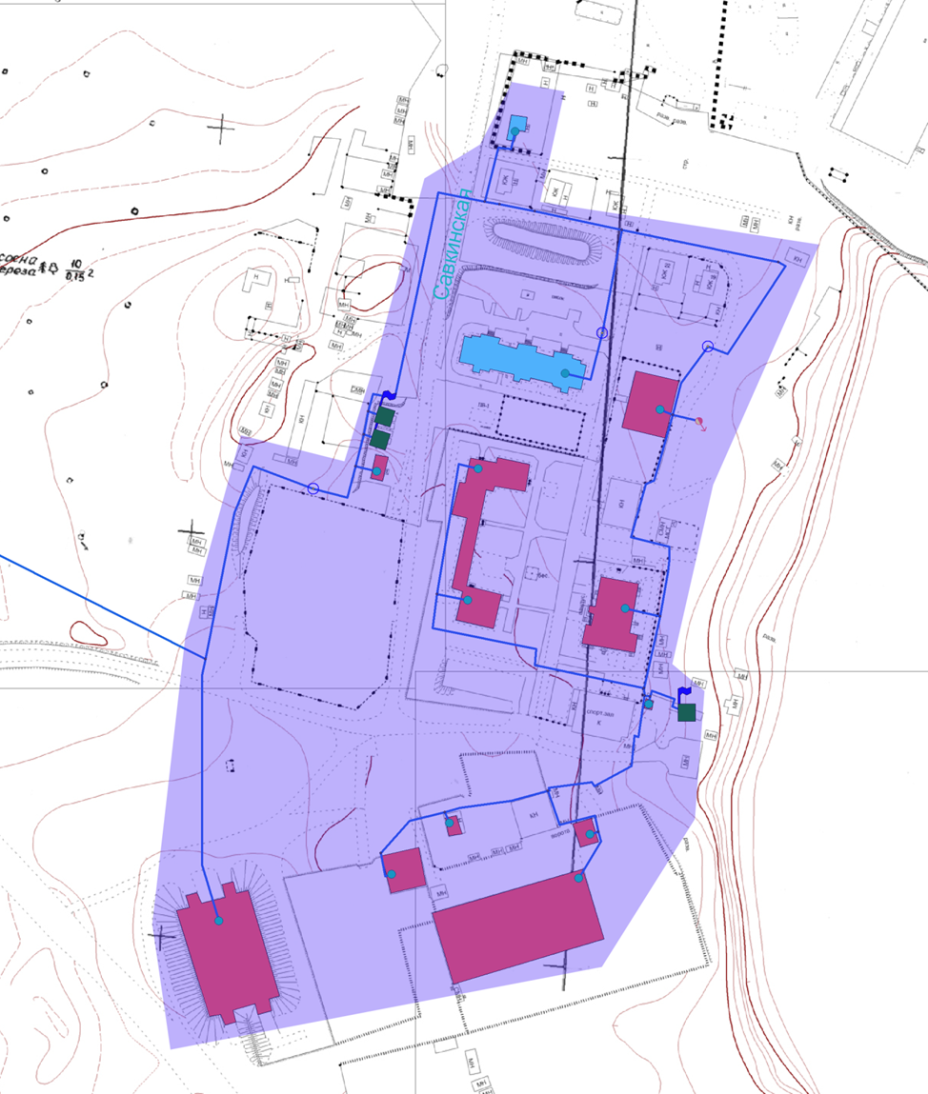 Рисунок 2.11 - Территория поселка Савкино поселения охваченная системой водоснабженияс. БольшетарховоСистема централизованного водоснабжения охватывает почти всю территорию                                              с. Большетархово. Данная территория представлена на рисунке 2.12 зеленым цветом. Территория, не охваченная системой централизованного водоснабжения, представлена                                               на рисунке 2.12 красным цветом.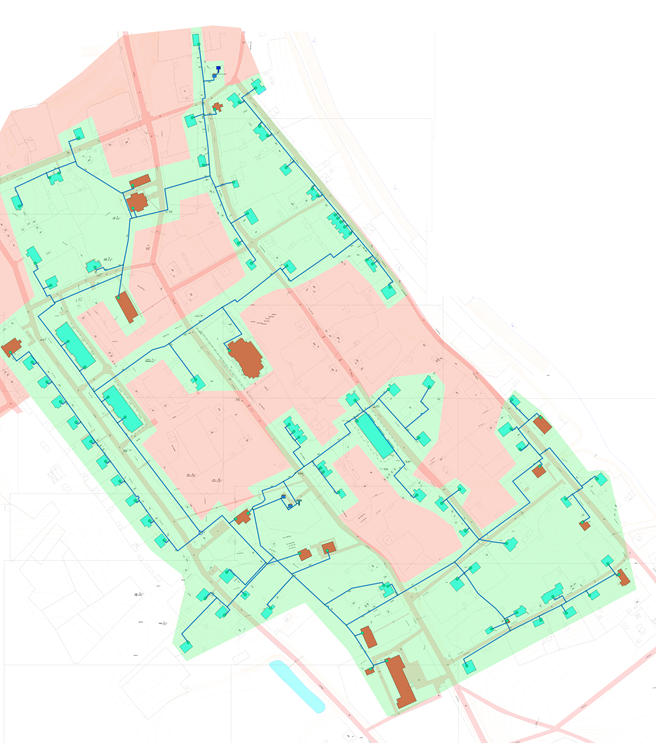 Рисунок 2.12 - Территории централизованного и децентрализованного водоснабжения села БольшетарховоБаланс выработки и потребленияПриказом Департамента жилищно-коммунального комплекса и энергетики Ханты-Мансийского автономного округа – Югры №22-нп от 11.11.2013 утверждены нормативы потребления коммунальных услуг по холодному и горячему водоснабжению и водоотведению на территории Ханты-Мансийского автономного округа – Югры.Существующие нормативы потребления воды питьевого качества для населения на холодное и горячее водоснабжение в г.п. Излучинск представлены в таблице 2.37.Таблица 2.37 - Нормативы потребления для населения по холодному и горячему водоснабжению и водоотведению (для жилых домов с централизованным горячим водоснабжением)Балансы выработки и потребления воды питьевого качества на хозяйственно-питьевые                                и прочие нужды потребителей системы централизованного водоснабжения п.г.т. Излучинск представлен в таблице 2.38. Структура баланса системы централизованного водоснабжения п.г.т. Излучинск представлена на рисунке 2.13.Таблица 2.38 - Баланс выработки и потребления воды питьевого качества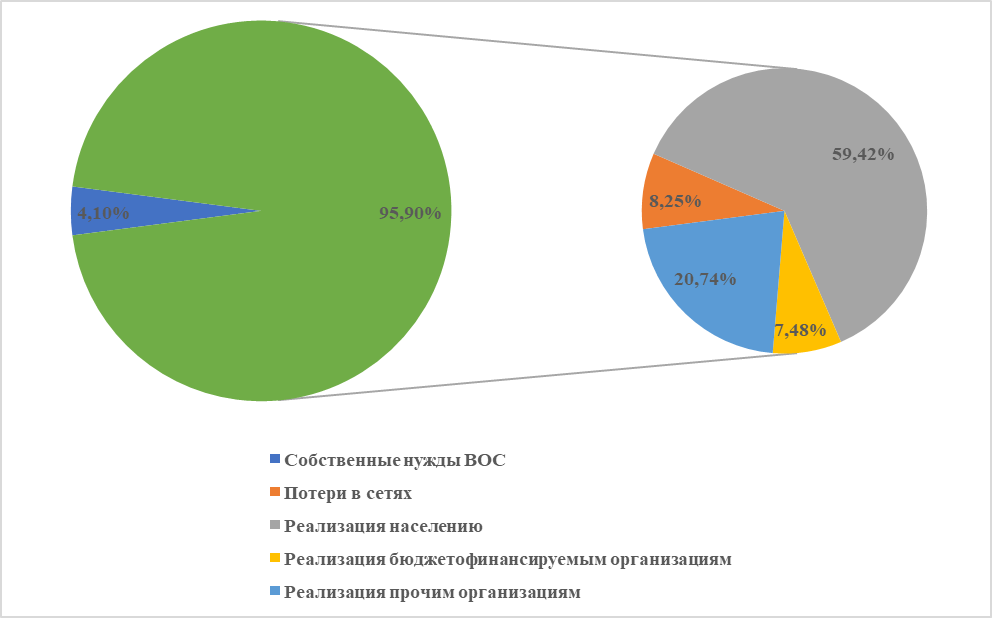 Рисунок 2. 13 – Структура баланса отпуска и реализации воды питьевого качества 2016 г.Балансы выработки и потребления воды питьевого качества на хозяйственно-питьевые                               и прочие нужды потребителей системы централизованного водоснабжения с. Большетархово представлен в таблице 2.39. Структура баланса системы централизованного водоснабжения                             с. Большетархово представлена на рисунке 2.14.Таблица 2.39 - Баланс выработки и потребления воды питьевого качества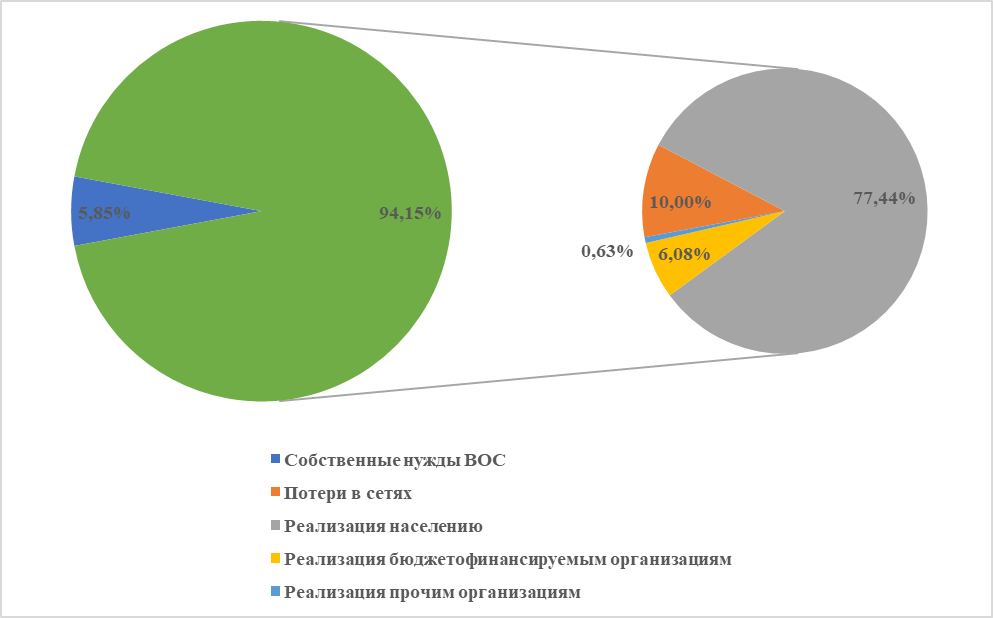 Рисунок 2.14 – Структура баланса отпуска и реализации воды питьевого качестваСведения об установленных приборах учета воды на скважинах подземного водозабора п.г.т. Излучинск представлены в таблице 2.40.Таблица 2.40 - Сведения об установленных приборах учета водыСведения об установленных приборах учета воды на насосной станции второго подъема представлены в таблице 2.41.Таблица 2.41 - Сведения об установленных приборах учета водыСведения об установленных у потребителей приборах учета воды представлены в таблице 2.42.Таблица 2..42 - Сведения об установленных приборах учета водыСкважины с. Большетархово оборудованы приборами учета отпуска воды, характеристики которые представлены в таблице 2.43.Таблица 2.43 - Сведения об установленных приборах учета водыСведения об установленных приборах учета воды у потребителей представлены в таблице 2.44.Таблица 2.44 - Сведения об установленных приборах учета водыКачество услуги централизованного водоснабженияОдной из самых острых задач на сегодняшний день являются проблемы обеспечения населения питьевой водой в достаточном количестве и нормативного качества.Централизованная система водоснабжения в муниципальном образовании представляет собой комплекс инженерных сооружений и процессов, условно разделенных на три составляющих:1. Подъем и транспортировка природных вод на очистные сооружения.2. Подготовка воды до требований СанПиН 2.1.4.1074-01 «Питьевая вода. Гигиенические требования к качеству воды централизованных систем питьевого водоснабжения. Контроль качества».3. Транспортировка питьевой воды потребителям в жилую застройку, на предприятия                                  и организации МО.По ГН 2.1.5.1315-03 «Предельно допустимые концентрации (ПДК) химических веществ в воде водных объектов хозяйственно-питьевого и культурно-бытового водопользования»                                                 по общему железу и марганцу имеют превышение по четырем скважинам.Предприятие, оказывающее услуги по водоснабжению, регулярно проводит анализ на качество питьевой воды. По определению из ГОСТ Р 51871-2002 «Устройства водоочистные», питьевая вода – это вода, по своему качеству в естественном состоянии или после подготовки отвечающая гигиеническим нормативам СанПиН 2.1.4.1074-01 и предназначенная для удовлетворения питьевых и бытовых потребностей человека либо для производства продукции для потребления человеком (пищевых продуктов, напитков или иной продукции).В Российской Федерации качество питьевой водопроводной воды должно удовлетворять требованиям СанПиН 2.1.4.1074-01 «Питьевая вода. Гигиенические требования к качеству воды централизованных систем питьевого водоснабжения. Контроль качества».О количестве взятых проб для определения качества питьевой воды:1. Мутность - 342 пробы2. Цветность - 342 пробы3. Остаточный хлор - 8880 проб4. Общие колиформные бактерии - 192 пробы5. Общие термотоллерантные бактерии - 192 пробыТаблица 2.45 - Качество воды согласно СанПин 2.1.4.1074-01Проб, несоответствующих нормам ГОСТ 27384-2002 «Вода. Нормы погрешности измерений показателей состава и свойств» не выявлено.Для предотвращения неблагоприятного воздействия на водоёмы в процессе водоподготовки необходимо использование ресурсосберегающей и природоохранной технологии.После осаждения в сборных сооружениях песка, в небольших количествах поступающего                             из скважин, обеззараживание воды в централизованных системах водоснабжения городского поселения Излучинск осуществляется гипохлоритом натрия, что позволяет довести качество воды до требований нормативов. Гипохлорит натрия получают в цехе обеззараживания на территории станции II-го подъёма, путём электролиза поваренной соли. Электролизная установка состоит из трёх электролизёров, производительность каждого по 60 кг/сутки гипохлорита натрия. Контроль за плотностью раствора поваренной соли осуществляется ареометром, определение концентрации активного хлора осуществляется методом титрования. Здание оборудовано приточно-вытяжной вентиляцией с механическим побуждением. Технологические вентиляторы установки сблокированы с работой электролизёров.Анализ финансового состояния, тарифов на коммунальные ресурсы, платежей                                     и задолженности потребителей за предоставленные ресурсыПриказом Региональной службы по тарифам Ханты-Мансийского автономного округа - Югры от 24.11.2016 №135-нт на период 01.01.2017 по 31.12.2017 установлены одноставочные тарифы на питьевое водоснабжение с календарной разбивкой.с 1 января 2017 года по 30 июня 2017 года – в размере 41 руб. 37 коп. за 1 куб. м (без учета НДС),с 1 июля 2017 года по 31 декабря 2017 года – в размере 43 руб. 02 коп. за 1 куб. м (без учета НДС).Система водоотведенияСистемы водоотведения п.г.т. Излучинск – централизованная. На территории                                                 с. Большетархово централизованная система водоотведения отсутствует. Канализование осуществляется в септики с последующим вывозом на свалку.Описание организационной структурыПрием от потребителей, транспортировку и очистку хозяйственно-бытовых стоков                                                 на территории п.г.т. Излучинск осуществляет Открытое акционерное общество «Излучинское многопрофильное коммунальное хозяйство» (ОАО «Излучинское МКХ»).Предприятие осуществляет следующие виды деятельности:добыча, очистка и распределение хозяйственно-питьевой воды потребителям;сбор и очистка жидких хозяйственно-бытовых стоков;сбор, использование, обезвреживание, транспортировка, размещение опасных отходов;эксплуатация, обслуживание и ремонт, трубопроводов холодной и горячей воды, систем отопления;эксплуатация, обслуживание и ремонт систем электроснабжения;эксплуатация, обслуживание и ремонт систем теплоснабжения;эксплуатация, обслуживание и ремонт систем наружного освещения;эксплуатация, обслуживание и ремонт систем водоснабжения и водоотведения;техническое обслуживание и ремонт жилищного фонда и нежилых помещений;эксплуатация, обслуживание и ремонт систем вентиляции и кондиционирования воздуха;выполнение ремонтно-строительных работ;транспортные услуги и механизмы;торгово-закупочная деятельность;оказание платных услуг населению, не противоречащих основным видам деятельности Предприятия;управление многоквартирными жилыми домами.В хозяйственном ведении ОАО «Излучинское МКХ» находятся: канализационные очисные сооружения (КОС), канализационные насосные станции – 6 ед., канализационные сети общей протяженностью 44,42 км.Анализ эффективности и надежности имеющихся систем водоотведения, имеющиеся проблемы и направления их решенияВ п.г.т. Излучинск система канализации централизованная, представлена внутриквартальными самотечными сетями 150-200 мм, магистральными коллекторами 200-500 мм, а также канализационными насосными станциями, диапазон суточной производительности которых составляет 115-6000 м3/сут. Суммарная протяженность сетей водоотведения составляет 44,42 км. На территории населенного пункта имеются канализационные очистные сооружения (КОС), расположенные в западной части населенного пункта и имеющие производительность 6000 м3/сут.Хозяйственно-бытовые стоки по внутриквартальным сетям канализуются в магистральные межквартальные уличные коллектора и поступают на канализационные насосные станции                      (6 шт), где аккумулируются и перекачиваются по напорным трубопроводам на головную канализационную насосную станцию (ГКНС). По двум ниткам диаметром 500 мм стоки перекачиваются на КОС. Зона охвата КНС-1: КНС-1, расположенная по адресу ул. Школьная. 4, собирает стоки микрорайона № 1.Магистральный сплавной коллектор, диаметром 400-500 мм, проходит вдоль улиц Строителей, Энергетиков, по Школьной, до КНС и далее по двум ниткам, диаметром 300 мм, хозяйственно-фекальные стоки направляются на ГКНС.Зона охвата КНС-5:КНС-5, расположенная у школы № 2, перекачивает стоки от школы по двум напорным ниткам диаметром 100 мм в магистральный коллектор, по ул. Набережная.Зона охвата КНС-4:КНС-4, расположенная по улице Набережная, собирает стоки от застройки м/р-на № 4. Магистральный коллектор, диаметром 400 мм, проходит вдоль ул. Набережная. КНС-4 перекачивает сточные воды по двум напорным ниткам, диаметром 400 мм, в коллектор по ул. Таёжная, до ГКНС.Посёлок Савкино канализуется в КНС «Савкино». Далее стоки по двум напорным ниткам диаметра 100 мм, материал – сталь, канализуются в КНС-115, расположенную на «Пионерной базе». КНС-115 собирает стоки с промышленной зоны «Пионерной базы» и по двум напорным ниткам, диаметром 100 мм, перекачивает на ГКНС. ГКНС в свою очередь транспортирует хозяйственно-фекальные стоки на канализационные очистные сооружения.КОС расположены западнее посёлка, на расстоянии 2 - 2,5 км.Технологическая схема: сточные воды с посёлка приходят на канализационные очистные сооружения, в приёмную камеру, где происходит гашение напора;далее стоки проходят через решётку, где задерживается крупный мусор;затем стоки поступают на песколовки (2 шт.), где осевшие частицы песчаной фракции перекачиваются на иловые площадки;после песколовок стоки поступают на первичные отстойники (4 шт.), аэробные стабилизаторы (4 шт), аэротенки (4 шт), вторичные отстойники (4 шт.);далее стоки поступают на барабанные сетки, затем на фильтры;после фильтров осветлённая вода проходит процесс обеззараживания на станции УФО                                 и сбрасывается в р. Вах. Характеристика основного оборудования КНС и КОС представлена в таблицах 2.46-2.47.Таблица 2.46 - Характеристика основного оборудования КНСТаблица 2.47 - Характеристика основного оборудования КОСПо информации ОАО «ИМКХ» уровень износа коммунальной инфраструктуры                                     в п.г.т. Излучинск составил:канализационные насосные станции – 32%;канализационные очистные сооружения – 40%;канализационные сети – 41%.Объекты централизованной системы водоотведения городского поселка Излучинск, а также их управляемость, находятся в удовлетворительном состоянии.Зоны централизованного водоотведенияТерритория п.г.т. Излучинск делится на несколько эксплуатационных зон. На рисунках 2.15-2.20 показаны зоны централизованного водоотведения.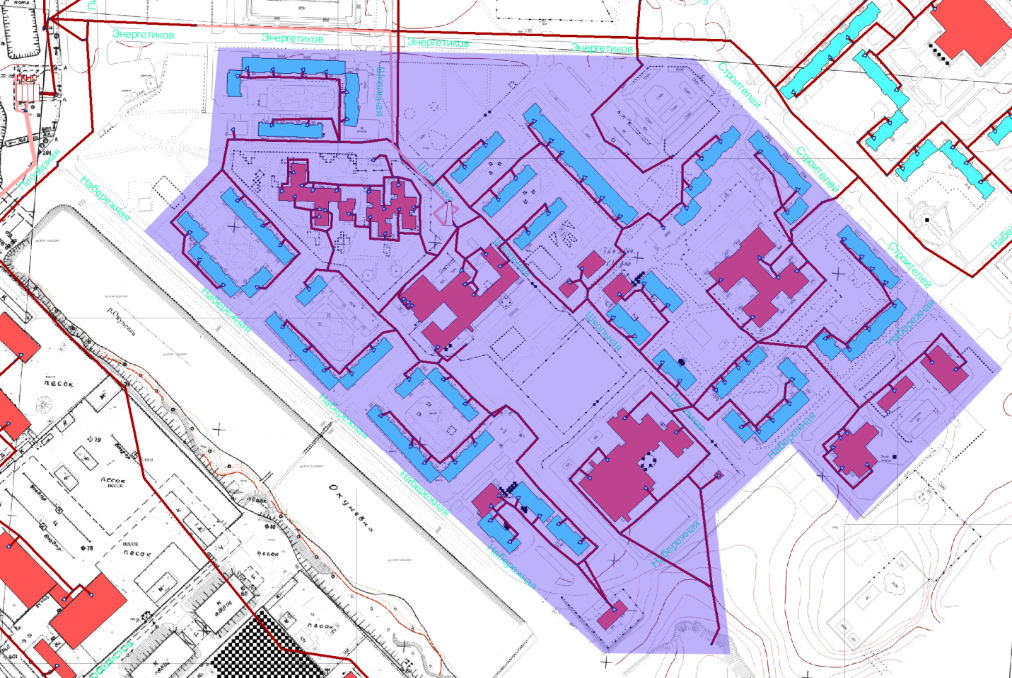 Рисунок 2.15 - Территория 1 микрорайона охваченная системой водоотведения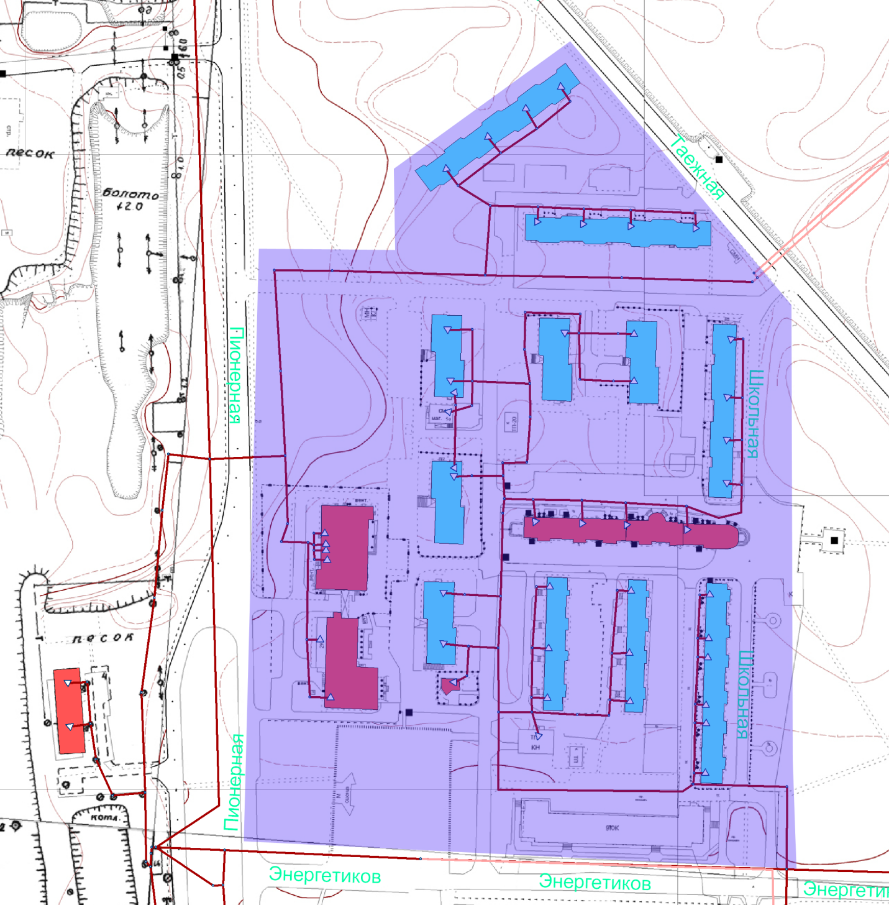 Рисунок 2.16 - Территория 2 микрорайона охваченная системой водоотведения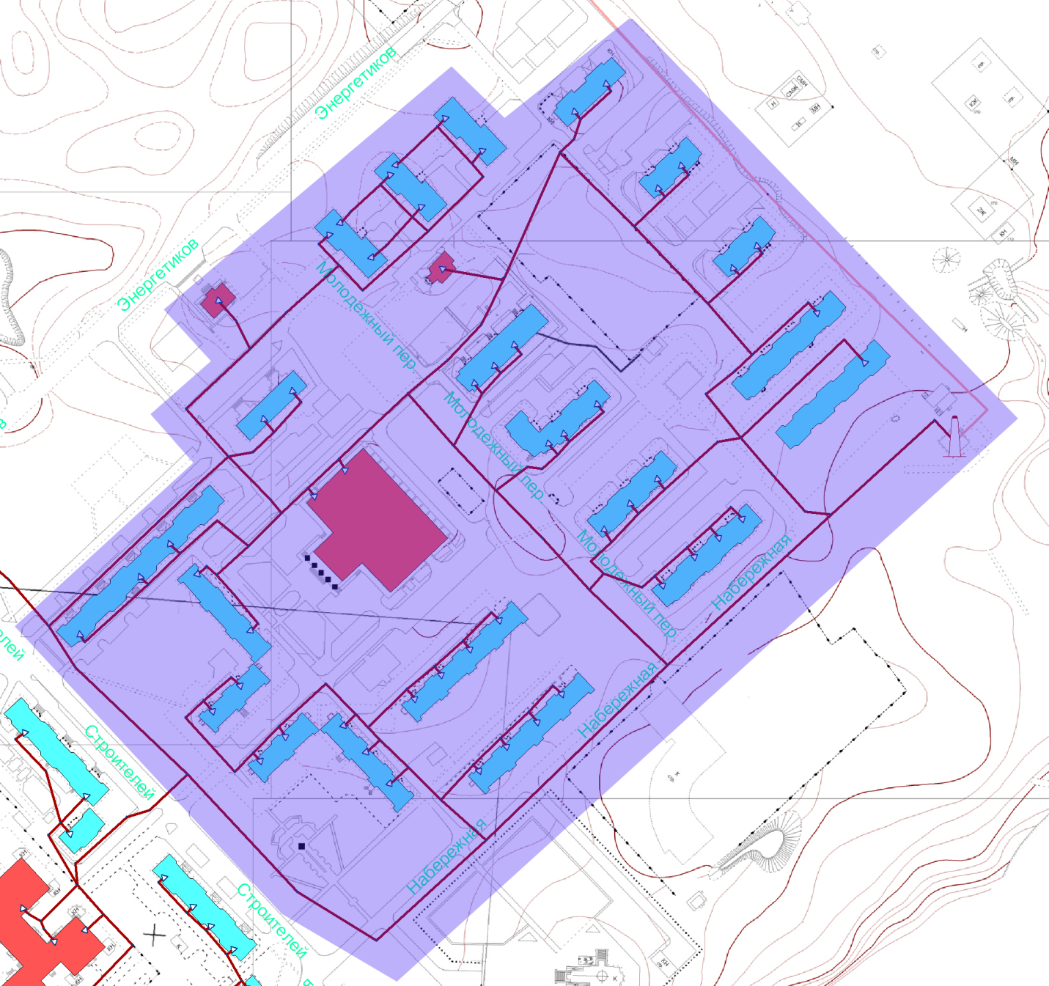 Рисунок 2.17 - Территория 4 микрорайона охваченная системой водоотведения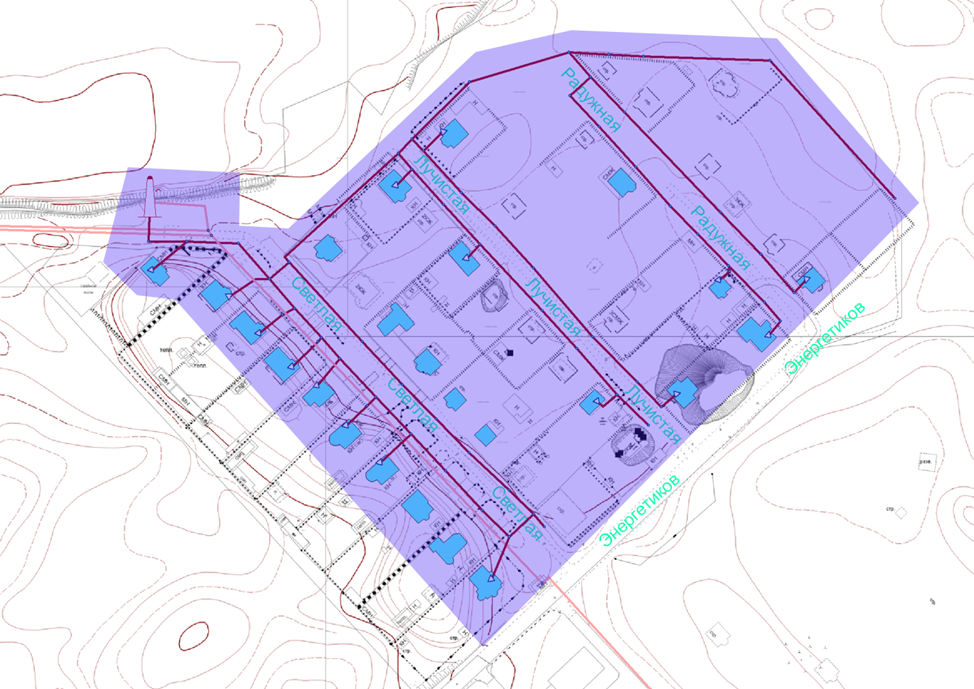 Рисунок 2.18 - Территория частного сектора, охваченная системой водоотведения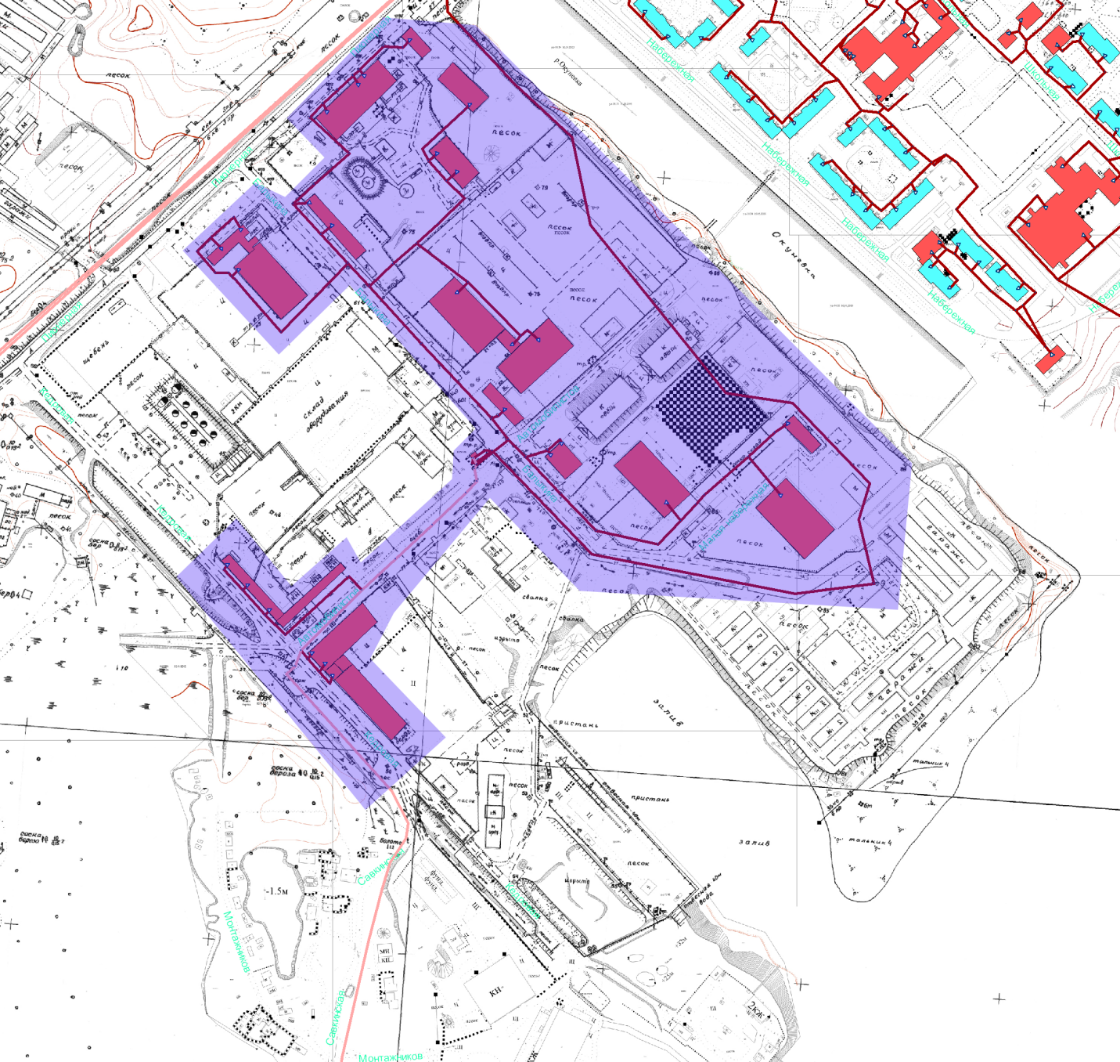 Рисунок 2..19 - Территория промышленной зоны, охваченная системой водоотведения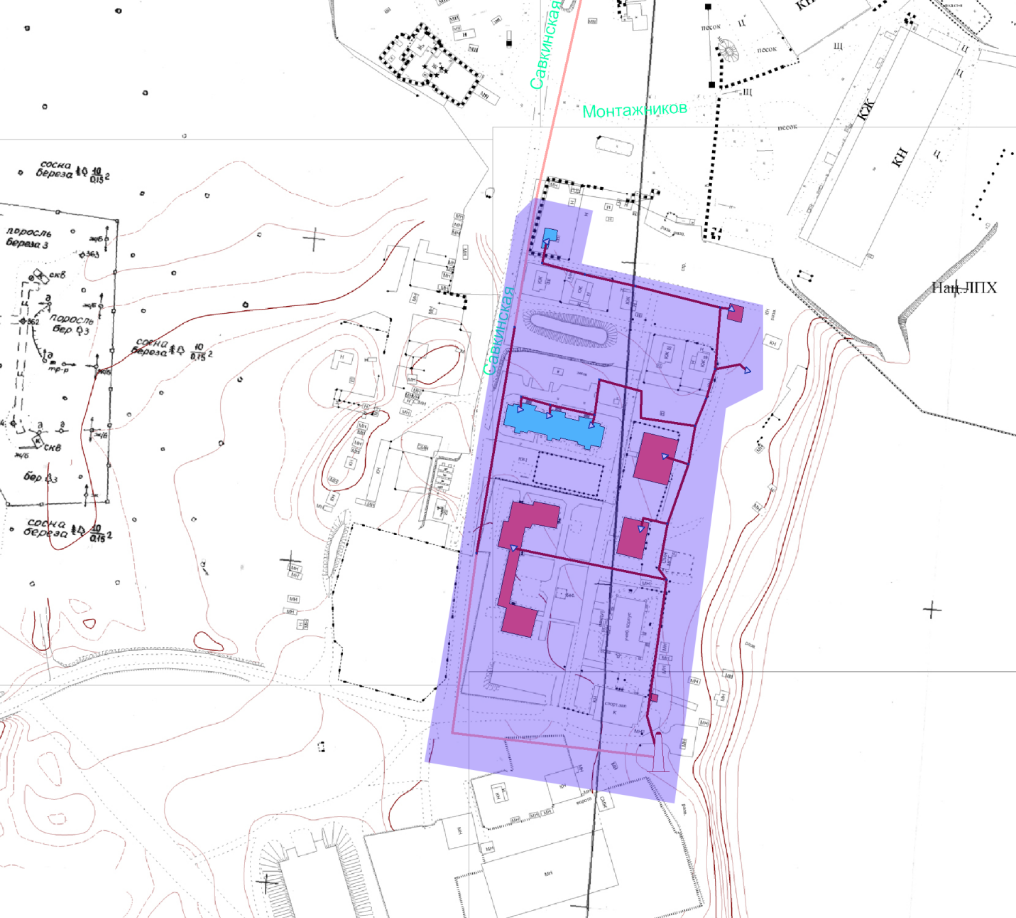 Рисунок 2.20 - Территория поселка Савкино охваченная системой водоотведенияБаланс приема сточных водПриказом Департамента жилищно-коммунального комплекса и энергетики Ханты-Мансийского автономного округа – Югры №22-нп от 11.11.2013 утверждены нормативы потребления коммунальных услуг по холодному и горячему водоснабжению и водоотведению на территории Ханты-Мансийского автономного округа – Югры.Существующие нормативы потребления услуги водоотведения для населения в г.п. Излучинск представлены в таблице 2.48.Таблица 2.48 - Нормативы потребления для населения по холодному и горячему водоснабжению и водоотведению (для жилых домов с централизованным горячим водоснабжением)Баланс приема сточных вод от потребителей системы централизованного водоотведения                           п.г.т. Излучинск представлен в таблице 2.49. Структура баланса системы централизованного водоотведения п.г.т. Излучинск представлена на рисунке 2.21.Таблица 2.49 – Объем стоков, поступающих на очистные сооружения п.г.т. Излучинск                           из городских канализационных сетей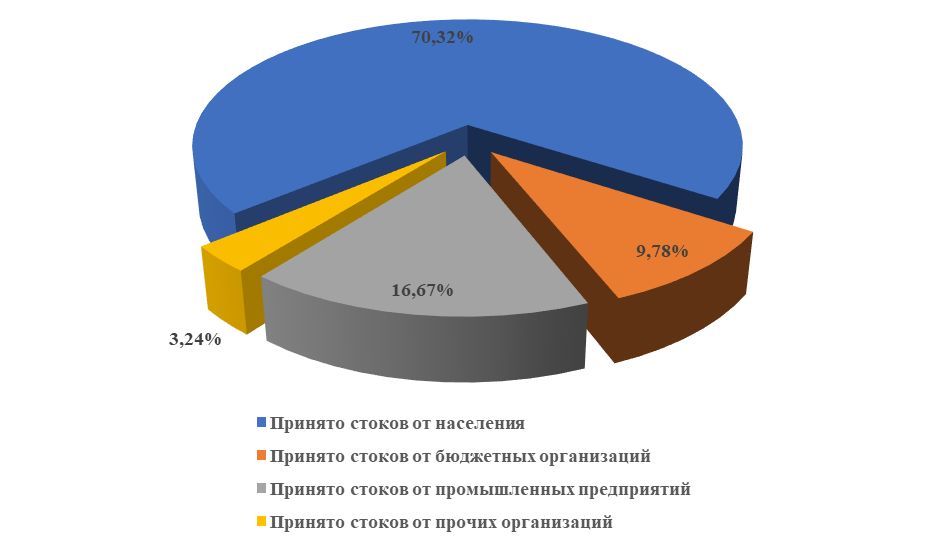 Рисунок 2.21 - Структура баланса системы централизованного водоотведенияИндивидуальная жилая застройка в основном не канализована, а оборудована выгребами.                        Из выгребов бытовые стоки откачиваются при помощи ассенизаторских машин                                                     и транспортируются на очистные сооружения.На канализационные очистные сооружения поступают сточные воды, как от жилой застройки, так и от предприятий поселения.В настоящее время сооружения биологической не обеспечивают очистку сточных вод                               до нормативных требований.Анализ финансового состояния, тарифов на коммунальные ресурсы, платежей                                                       и задолженности потребителей за предоставленные ресурсыПриказом Региональной службы по тарифам Ханты-Мансийского автономного округа - Югры от 24.11.2016 №135-нт на период 01.01.2017 по 31.12.2017 установлены одноставочные тарифы на водоотведение с календарной разбивкой.с 1 января 2017 года по 30 июня 2017 года – в размере 60 руб. 15 коп. за 1 куб. м (без учета НДС),с 1 июля 2017 года по 31 декабря 2017 года – в размере 62 руб. 55 коп. за 1 куб. м (без учета НДС).Система утилизации ТБОВ Излучинске отсутствуют полигоны ТБО. Утилизация ТБО, вывозимых от потребителей п.г.т. Излучинск, осуществляется на лицензируемом Нижневартовском межмуниципальном комплексном полигоне, расположенный в 50 км от п.г.т. Излучинск. Важно отметить, что полигон ТБО также есть в с. Большетархово, однако он находится на достаточно большом расстоянии от п.г.т. Излучинск и вывоз отходов на данную территорию является затратным и неэффективным. При этом, свалка в г. Нижневартовске является перегруженной и на данном этапе развития территории решается вопрос о ее закрытии и строительстве нового полигона. Утилизация ТБО, вывозимых от потребителей с. Большетархово, осуществляется Большетарховском локальном полигоне, расположенном в 10 км от с. Большетархово.Полигон твердых бытовых отходов является специальным сооружением, предназначенным для изоляции и складирования бытовых и частично промышленных отходов, гарантирующим надежность по охране окружающей среды и эпидемическую безопасность для населения.Объем ТБО, вывозимых от потребителей г.п. Излучинск в 2016 г. составил 8,203 тыс. тонн (том числе из с. Большетархово – 0,14 тонн). Из общего объема отходов, размещаемых                               на полигоне доля поступающих:от населения – 5,77 тыс. тонн (70,3 %);от организаций и учреждений – 2,433 тыс. (29,7 %).Для расчета использованы следующие данные:норма накопления ТКО от населения - 1,6 куб. м/(чел.* год) (средневзвешенное значение, рассчитанное по утвержденным нормам накопления ТКО по муниципальным образованиям автономного округа);доля отходов инфраструктуры в общем объеме отходов:0% - для населенных пунктов с численностью населения 100 и менее человек;10% - для населенных пунктов с численностью населения от 101 до 1000 человек;20% - для населенных пунктов с численностью населения от 1001 до 10000 человек;30% - для населенных пунктов с численностью населения от 10001 до 100000 человек;40% - для населенных пунктов с численностью населения от 100001 до 1000000 человек.плотность ТКО - 180 кг/куб. м (по данным «Коммунальная экология. Энциклопедический справочник», А.Н. Мирный, 2007)Планово-регулярной очисткой от ТБО охвачено 100% многоквартирных жилых и частных домов, бюджетных организаций и прочих потребителей.Обращение с отходами на территории городского поселения Излучинск осуществляется                                                в соответствии с Федеральными законами и иными нормативными правовыми актами Российской Федерации, законами и иными нормативными правовыми актами, а также муниципальными нормативными правовыми актами:Федеральным законом от 10.01.2002 №7-ФЗ «Об охране окружающей среды»                                                 (в ред. 05.03.2013);Федеральным законом от 24.06.1998 №89-ФЗ «Об отходах производства и потребления»                           (в ред. от 25.11.2013);Федеральным законом от 30.03.1999 №52-ФЗ «О санитарно-эпидемиологическом благополучии населения» (в ред. от 25.11.2013);Постановлением Правительства Российской Федерации от 03.09.2010 №681 «Об утверждении Правил обращения с отходами производства и потребления в части осветительных устройств, электрических ламп, ненадлежащие сбор, накопление, использование, обезвреживание, транспортирование и размещение которых может повлечь причинение вреда жизни, здоровью граждан, вреда животным, растениям и окружающей среде» (в ред. от 01.10.2013);Приказом Министерства природных ресурсов Российской Федерации от 02.12.2002 №785                      «Об утверждении паспорта опасного отхода»;СП 42.13330.2011 Градостроительство. Планировка и застройка городских и сельских поселений. Актуализированная редакция СНиП 2.07.01-89*СанПиН 2.1.7.1322-03 «Гигиенические требования к размещению и обезвреживанию отходов производства и потребления»;СП 127.13330.2011 Полигоны по обезвреживанию и захоронению токсичных промышленных отходов. Основные положения по проектированию. Актуализированная редакция СНиП 2.01.28-85;СанПиН 2.1.7.722-98 «Гигиенические требования к устройству и содержанию полигонов для твердых бытовых отходов»;Ветеринарно-санитарными правилами сбора, утилизации и уничтожения биологических отходов, утв. Минсельхозпродом РФ 04.12.1995 №13-7-2/469 (ред. от 16.08.2007);Правилами благоустройства территории городского поселения Излучинск,                                                 утв. постановлением Администрации городского поселения Излучинск;другими действующими нормативными правовыми актами.Ответственность за организацию санитарной очистки в городском поселении Излучинск возложена на администрацию муниципального образования.При выполнении работ по сбору и обезвреживанию биологических отходов соблюдаются требования Ветеринарно-санитарных правил сбора, утилизации и уничтожения биологических отходов (утв. Главным государственным ветеринарным инспектором Российской Федерации 04.12.1995 № 13-7-2/469).Медицинские отходы собираются на территориях соответствующих учреждений, в которых они образуются. Единые требования к организации системы сбора, перемещения, дезинфекции, временного хранения отходов в пределах лечебно-профилактических учреждений независимо от их формы собственности и ведомственной подчиненности установлены санитарными правилами и нормами СанПиН 2.1.7.728-99 «Правила сбора, хранения и удаления отходов лечебно-профилактических учреждений».Обращение с ртутьсодержащими отходами регулируется законами, ГОСТ 12.3.031-83 «Работа с ртутью» и иными нормативными правовыми актами федерального уровня. Юридические лица и индивидуальные предприниматели в случае использования ртутьсодержащих ламп обеспечивают выполнение мероприятий по сбору, обезвреживанию, транспортировке, размещению отходов I - IV классов опасности.Распределение отходов по классам опасности по состоянию на конец 2016 г.:I класс (чрезвычайно опасные) – отсутствуют;II класс (высоко опасные) – отсутствуют;III класс (умеренно опасные) – отсутствуют;IV класс (малоопасные) - 49,36%;V класс (практически не опасные) - 50,64%.Вывоз отходов с контейнерных площадок осуществляется специализированными автомашинами.На полигоны поступают твердые бытовые отходы от населения, объектов соцкультбыта,                         от предприятий торговли, общественного питания, уличной и садово-парковой сети, строительный мусор и твердые бытовые и промышленные отходы от предприятий, расположенных на территории городского поселения. Учет ТБО, от потребителей, производится по установленным договорам и на основании данных по фактическому объему размещения отходов на полигоне (по выданным талонам). Учет отходов на полигоне ТБО производится на стадии их размещения исходя из количества прибывших машин                                            и технологической вместимости кузова. Размещаемые ТБО на полигоне не взвешиваются. Контроль качественного состава принимаемых отходов ведется визуально.Основными проблемами в сфере захоронения (обезвреживания) ТБО на территории городского поселения Излучинск являются:отсутствие на территории городского поселения условий, обеспечивающих преимущественную утилизацию (использование) ТБО и их вторичную переработку; отсутствие специализированного объекта для приема снега (действующий полигон специально не оборудован); образование несанкционированных свалок;низкая экологическая грамотность населения.Требуемые технические и технологические мероприятия, направленные на решение существующих проблем:инвентаризация мест размещения отходов, выявление и ликвидация несанкционированных свалок;увеличение территории под захоронение, утилизацию и переработку ТБО действующего полигонаоборудование пункта приема вторсырья;проектирование и строительство стационарного снегоприемного пункта;включение потребителей частного сектора городского поселения в общую систему обращения с отходами;проведение эколого-просветительской работы среди населения по вопросам обращения                                  с отходами для повышения экологической грамотности.Прогноз объемов ТБО, от потребителей городского поселения с учетом перспективного спроса на коммунальные ресурсы и применяемых технологий в рамках реализации запланированных мероприятий сформирован на основании и с учетом следующих условий:расчет объема образования ТБО произведен на основании вероятностного прогноза численности населения;в расчете принят полный охват системой вывоза и утилизации ТБО населения, проживающего в многоквартирных домах и в частном жилищном фонде.Таблица 2.50 - Прогноз объемов ТБООбъем образования отходов от всех категорий потребителей в 2031 г. составит 54,304 тыс. м3 или 9,775 тыс. тонн (нарастающим итогом с 2016 по 2031 год – 70,95 тыс. т).Объекты размещения (утилизации) ТБО потенциально опасны для окружающей среды. Основными проблемами являются:загрязнение атмосферного воздуха;загрязнение почвы;загрязнение водного бассейна.Негативное воздействие на окружающую среду оказывают стихийно образующиеся несанкционированные свалки. Направления решения проблем:мероприятия по ликвидации несанкционированных свалок;проведение акций по уборке лесных участков;вывоз крупногабаритного мусора из частного сектора;регулярное информирование жителей по вопросам обращения с отходами.Оплата услуг по утилизации, захоронению ТБО осуществляется в соответствии с заключенными договорами по тарифам, установленным для предприятий, осуществляющих эксплуатацию полигонов ТБО.Тарифы на услуги по утилизации, обезвреживанию и захоронению ТБО для ООО «КОММУНАЛЬНИК» (п.г.т. Излучинск) без учета платы за негативное воздействие на окружающую среду в 2014-2016 гг., в т.ч.:для населения (с учетом НДС):с 01.01.2014 по 30.06.2014 – 82,32 руб.;с 01.07.2014 по 31.12.2014 – 86,68 руб.;с 01.01.2015 по 30.06.2015 – 86,68 руб.;с 01.07.2015 по 31.12.2015 – 91,03 руб.;с 01.01.2016 по 30.06.2016 – 91,03 руб.;с 01.07.2016 по 31.12.2016 – 96,30 руб.;для прочих потребителей (без учета НДС):с 01.01.2014 по 30.06.2014 – 69,76 руб.;с 01.07.2014 по 31.12.2014 – 73,46 руб.;с 01.01.2015 по 30.06.2015 – 73,46 руб.;с 01.07.2015 по 31.12.2015 – 77,14 руб.;с 01.01.2016 по 30.06.2016 – 77,14 руб.;с 01.07.2016 по 31.12.2016 – 86,61 руб.;Тарифы на услуги по утилизации, обезвреживанию и захоронению ТБО для МУП «СЖКХ» (с. Большетархово) без учета платы за негативное воздействие на окружающую среду в 2014-2016 гг., в т.ч.:для населения (с учетом НДС):с 01.01.2014 по 30.06.2014 – 443,14 руб.;с 01.07.2014 по 31.12.2014 – 464,98 руб.;с 01.01.2015 по 30.06.2015 – 464,98 руб.;с 01.07.2015 по 31.12.2015 – 498,673 руб.;с 01.01.2016 по 30.06.2016 – 498,67 руб.;с 01.07.2016 по 31.12.2016 – 526,08 руб.;для прочих потребителей (без учета НДС):с 01.01.2014 по 30.06.2014 – 375,54 руб.;с 01.07.2014 по 31.12.2014 – 394,05 руб.;с 01.01.2015 по 30.06.2015 – 394,05 руб.;с 01.07.2015 по 31.12.2015 – 442,60 руб.;с 01.01.2016 по 30.06.2016 – 442,60 руб.;с 01.07.2016 по 31.12.2016 – 445,83 руб.;Тарифы на услуги по утилизации, обезвреживанию и захоронению ТБО для МУП «СЖКХ» с учетом платы за негативное воздействие на окружающую среду в 2014-2016 гг., в т.ч.:для населения (с учетом НДС):с 01.01.2014 по 30.06.2014 – 498,43 руб.;с 01.07.2014 по 31.12.2014 – 524,69 руб.;с 01.01.2015 по 30.06.2015 – 524,69 руб.;с 01.07.2015 по 31.12.2015 – 561,04 руб.;с 01.01.2016 по 30.06.2016 – 561,04 руб.;с 01.07.2016 по 31.12.2016 – 593,58 руб.;для прочих потребителей (без учета НДС):с 01.01.2014 по 30.06.2014 – 422,40 руб.;с 01.07.2014 по 31.12.2014 – 444,65 руб.;с 01.01.2015 по 30.06.2015 – 444,65 руб.;с 01.07.2015 по 31.12.2015 – 475,46 руб.;с 01.01.2016 по 30.06.2016 – 475,46 руб.;с 01.07.2016 по 31.12.2016 – 503,03 руб.;Перспективы развития муниципального образования городское поселение Излучинск и прогноз спроса на коммунальные ресурсыВ существующем генеральном плане городского поселения Излучинск прогноз развития демографической ситуации предусматривает изменение численности населения на расчетный период (2025 год), которое составит 19966 человек.В связи с тем, что фактическая численность населения в 2016 году составила 20034 чел., принять расчетную численность населения по генеральному плану не представляется возможным.Прогноз изменения численности населения городского поселения на период до 2031 года (на конец 3031 г.) построен на основе фактических данных о численности населения, а также на основе сведений о демографический процессах, протекающих на территории городского поселения Излучинск. Прогноз изменения численности населения в г.п. Излучинск представлен в таблице 3.1.Таблица 2.51 - Проектная численность населения городского поселения ИзлучинскВ период реализации Программы прогнозируется тенденция роста численности населения, обусловленная созданием комфортных социальных условий для проживания граждан, в том числе молодых семей, что в свою очередь будет способствовать восстановлению процессов естественного прироста населения.При формировании жилищного фонда в проекте ставятся следующие задачи:создание современной комфортной урбанизированной среды в поселке путем поэтапной реконструкции территории старой жилой застройки, полного инженерного обустройства, благоустройства территории и создания сети многофункциональных центров обслуживания населения;стремление к созданию компактной жилой среды путем изыскания внутренних резервов, реконструкции территории жилой застройки, ее уплотнения;создание компактной, психологически комфортной и разнообразной среды обитания обеспечивающей улучшение социально-психологических условий проживания;эффективное использование ценных территорий с использованием брошенных                                                 и малоиспользуемых территорий производственно-складского назначения;развитие индивидуального строительства предусматривается в северо-восточной части поселка только по уже отведенным участкам. Изыскание внутренних территориальных резервов для развития индивидуального строительства;предполагается организация полноценной среды, строительство комплексов современного многоэтажного многоквартирного фонда, формирующего основные улицы поселка, создание внутри этих жилых комплексов системы полноценного обслуживания населения объектами культурно-бытового назначения.Перспективные показатели развития муниципального образования городское поселение Излучинск представлены в таблице 3.2.Таблица 2.52 - Перспективные показатели развития муниципального образования городское поселение ИзлучинскПрогноз спроса по каждому из коммунальных ресурсов произведен на основании прогнозной численности населения и перспективных показателей развития муниципального образования городское поселение Излучинск.Прогноз потребности разработан с учетом строительства новых объектов с современными стандартами эффективности и сноса старых объектов. Прогноз осуществлен в показателях годового расхода коммунальных ресурсов и показателях присоединенной нагрузки.Перспективные показатели спроса на коммунальные ресурсы в муниципальном образовании городское поселение Излучинск до 2031 г. (на конец 2031 г.) представлены в таблице 3.3.Таблица 2.53 – Перспективные показатели спроса на коммунальные услуги в муниципальном образовании городское поселение ИзлучинскЦелевые показатели развития коммунальной инфраструктурыРезультаты реализации Программы определяются с достижением уровня запланированных технических и финансово-экономических целевых показателей. Перечень целевых показателей с детализацией по системам коммунальной инфраструктуры принят                                            в соответствии с Методическими рекомендациями по разработке программ комплексного развития систем коммунальной инфраструктуры муниципальных образований, утв. Приказом Министерства регионального развития Российской Федерации от 06.05.2011 г. № 204                       (табл. 4.1):критерии доступности для населения коммунальных услуг;показатели спроса на коммунальные ресурсы и перспективной нагрузки;величины новых нагрузок, присоединяемых в перспективе;показатели качества поставляемого коммунального ресурса;показатели степени охвата потребителей приборами учета (с выделением многоквартирных домов и бюджетных организаций)показатели надежности по каждой системе ресурсоснабжения;показатели эффективности производства и транспортировки ресурсов по каждой системе ресурсоснабжения (удельные расходы топлива и энергии, проценты собственных нужд, проценты потерь в сетях);показатели эффективности потребления каждого вида коммунального ресурса с детализацией по многоквартирным домам и бюджетным организациям (удельные расходы каждого вида ресурса на 1м2, на 1 чел.);показатели воздействия на окружающую среду.Таблица 2.54 – Целевые показатели Программы комплексного развитияЦелевые показатели устанавливаются по каждому виду коммунальных услуг и периодически корректируются.Удельные расходы по потреблению коммунальных услуг отражают достаточный для поддержания жизнедеятельности объем потребления населением материального носителя коммунальных услуг.Охват потребителей услугами используется для оценки качества работы систем жизнеобеспечения.Уровень использования производственных мощностей, обеспеченность приборами учета характеризуют сбалансированность систем.Качество оказываемых услуг организациями коммунального комплекса характеризует соответствие качества оказываемых услуг установленным ГОСТам, эпидемиологическим нормам и правилам.Надежность обслуживания систем жизнеобеспечения характеризует способность коммунальных объектов обеспечивать жизнедеятельность муниципального образования без существенного снижения качества среды обитания при любых воздействиях извне, то есть оценкой возможности функционирования коммунальных систем практически без аварий, повреждений, других нарушений в работе.Надежность работы объектов коммунальной инфраструктуры характеризуется обратной величиной – интенсивностью отказов (количеством аварий и повреждений на единицу масштаба объекта, например, на 1 км инженерных сетей); износом коммунальных сетей, протяженностью сетей, нуждающихся в замене; долей ежегодно заменяемых сетей; уровнем потерь и неучтенных расходов.Ресурсная эффективность определяет рациональность использования ресурсов, характеризуется следующими показателями: удельный расход электроэнергии, удельный расход топлива.Реализация мероприятий по системе электроснабжения позволит достичь следующего эффекта:обеспечение бесперебойного электроснабжения;повышение качества и надежности электроснабжения;обеспечение резерва мощности, необходимого для электроснабжения районов, планируемых к застройке.Результатами реализации мероприятий по системе теплоснабжения муниципального образования являются:обеспечение возможности подключения строящихся объектов к системе теплоснабжения при гарантированном объеме заявленной мощности;повышение надежности и обеспечение бесперебойной работы объектов теплоснабжения                              за счет уменьшения количества функциональных отказов до рациональных значений;улучшение качества жилищно-коммунального обслуживания населения по системе теплоснабжения;повышение ресурсной эффективности предоставления услуг теплоснабжения.Результатами реализации мероприятий по развитию систем водоснабжения муниципального образования являются:обеспечение бесперебойной подачи качественной воды от источника до потребителя;улучшение качества жилищно-коммунального обслуживания населения по системе водоснабжения;обеспечение возможности подключения строящихся объектов к системе водоснабжения при гарантированном объеме заявленной мощности;экономия водных ресурсов и электроэнергии.Результатами реализации мероприятий по развитию систем водоотведения муниципального образования являются:обеспечение возможности подключения строящихся объектов к системе водоотведения при гарантированном объеме заявленной мощности;повышение надежности и обеспечение бесперебойной работы объектов водоотведения;уменьшение техногенного воздействия на среду обитания;улучшение качества жилищно-коммунального обслуживания населения по системе водоотведения.Реализация программных мероприятий в захоронении (утилизации) ТБО обеспечит улучшение экологической обстановки в городском поселении.Реализация программных мероприятий по системе газоснабжения позволит достичь следующего эффекта:обеспечение надежности и бесперебойности газоснабжения;обеспечение резерва мощности, необходимого для газоснабжения районов, планируемых                         к застройке;обеспечение возможности строительства и ввода в эксплуатацию систем газоснабжения по частям.Программа инвестиционных проектов, обеспечивающих достижение целевых показателейОбщая программа инвестиционных проектов включает:программу инвестиционных проектов в электроснабжении;программу инвестиционных проектов в теплоснабжении;программу инвестиционных проектов в водоснабжении;программу инвестиционных проектов в водоотведении;программу инвестиционных проектов в захоронении (утилизации) ТБО;программу реализации энергосберегающих мероприятий в многоквартирных домах, бюджетных организациях.Программа инвестиционных проектов в сфере электроснабженияПерспективная схема электроснабжения г.п. Излучинск, перечень мероприятий                                             и инвестиционных проектов, обеспечивающих спрос на услуги электроснабжения по годам реализации Программы для решения поставленных задач и обеспечения целевых показателей развития коммунальной инфраструктуры г.п. Излучинск, включает:Задача 1. Техническое перевооружение, реконструкция и строительствоИнвестиционный проект «Техническое перевооружение, реконструкция и строительство» реализуется по направлениям:технологическое присоединение энергопринимающих устройств потребителей свыше 150 кВт:инженерно-техническое обеспечение планировочного квартала 01:05:02                                                 в п.г.т. Излучинск Нижневартовского районаинженерно-техническое обеспечение планировочного квартала 01:05:01                                               в п.г.т. Излучинск Нижневартовского районаКЛ-6 кВ от РП-3, БКТП 6/0,4 кВ в п.г.т. Излучинск, Нижневартовского районасети электроснабжение «Крытый хоккейный корт» в п.г.т. Излучинск Нижневартовского районаТП 6/0,4 кВ с ВЛ 6 кВ для энергоснабжения «Излучинской специализированной (коррекционной) общеобразовательной школы-интерната I, II вида» в п.г.т. Излучиннск Нижневартовского районарезервная КЛ-6 кВ между РП № 4 и РП № 3 п.г.т. Излучинск Нижневартовского районапрочее новое строительство объектов электросетевого хозяйства, всего, в том числе:резервный источник аварийного снабжения электрической энергией в д. Пасол, д.Соснина Нижневартовского районаэлектроснабжение систем водоотвода улично-дорожной сети в пгт. Излучинск Нижневартовского районаКЛ 6 кВ к ТП № 40-Н с переводом нагрузки с РП № 2 на РП № 3 г.п. Излучинск Нижневартовского районаЦель проекта: Повышение надежности электроснабжения. Создание возможности для дополнительного тех. присоединения к РП, ТП, по которым выбрана проектная мощность. Снижение затрат на эксплуатацию и ремонты источников электроснабжения.Технические параметры проекта: Замена оборудования, исчерпавшего ресурс. Ремонт зданий РП, ТП. Замена и монтаж новых силовых трансформаторов в ТП и ПС, исчерпавших ресурс или имеющих номинальную мощность ниже требуемой нагрузки. Монтаж устройств компенсации реактивной мощности. Монтаж контроллеров и датчиков систем телемеханизации и диспетчеризации.Срок реализации проекта: 2016 – 2019 гг.Необходимый объем финансирования: 157920,0 тыс. руб.Ожидаемый эффект:снижение затрат на ремонт оборудования, потерь электрической энергии в силовых трансформаторах;увеличение транзита электроэнергии через ТП, ПС;присоединение новых потребителей;повышение надежности электроснабжения существующих потребителей;снижение продолжительности перерывов электроснабжения.Срок получения эффекта: в течение нормативного срока эксплуатации реконструируемых объектов.Программа инвестиционных проектов в сфере теплоснабженияПерспективная схема теплоснабжения г.п. Излучинск, перечень мероприятий                                                     и инвестиционных проектов, обеспечивающих спрос на услуги теплоснабжения по годам реализации Программы для решения поставленных задач и обеспечения целевых показателей развития коммунальной инфраструктуры г.п. Излучинск, включает:Задача 1. Техническое перевооружение, реконструкция и строительствоИнвестиционный проект «Техническое перевооружение, реконструкция и строительство» реализуется по направлениям:строительство, реконструкция и техническое перевооружение головных объектов системы теплоснабжения:модернизация системы газоснабжения ОПК и КЖП;перевод котельной «Новая» на газовое топливо;строительство на котельной «Новая» ВПУ;строительство линейных объектов теплоснабжения для подключения новых потребителей:строительство тепловых сетей для подключения новых потребителей в п.г.т. Излучинскстроительство тепловых сетей для подключения новых потребителей                                                       в с. БольшетарховоЦель проекта: Обеспечение безопасности и надежности системы теплоснабжения                                         и перспективных приростов тепловой нагрузкиТехнические параметры проекта: Технические параметры проекта определяются при разработке проектно-сметной документации на объекты, планируемые к внедрению. Технические параметры, принятые при разработке проектных решений, должны соответствовать установленным нормам и требованиям действующего законодательства.Срок реализации проекта: 2016-2028 гг.Необходимый объем финансирования: 66830,0 тыс. руб.Ожидаемые эффекты: Обеспечение надежности теплоснабжения. Сроки получения эффектов: в течение срока полезного использования оборудования.Простой срок окупаемости: равен сроку полезного использования оборудования.Программа инвестиционных проектов в сфере водоснабженияПерспективная схема водоснабжения городского поселения Излучинск, перечень мероприятий и инвестиционных проектов, обеспечивающих спрос на услуги водоснабжения для решения поставленных задач и обеспечения целевых показателей развития коммунальной инфраструктуры городского поселения Излучинск, включает:Задача 1. Реконструкция (модернизация) ВЗУ п.г.т. ИзлучинскИнвестиционный проект «Реконструкция (модернизация) ВЗУ п.г.т. Излучинск» включает мероприятия, направленные на обеспечение населения п.г.т. Излучинск питьевой водой, соответствующей установленным санитарно-гигиеническим требованиям СанПиН 2.1.4.1074-01.Мероприятия:реконструкция (модернизация) артезианских скважин;реконструкция (модернизация) станции водоочистки;установка автоматизированных узлов управления.Цель проекта:Приведение качества питьевой воды в соответствие с установленными санитарно-гигиеническими требованиями СанПиН 2.1.4.1074-01.Технические параметры проекта: Технические параметры проекта определяются при разработке проектно-сметной документации на объекты, планируемые к внедрению. Технические параметры, принятые при разработке проектных решений, должны соответствовать установленным нормам и требованиям действующего законодательства.Необходимые капитальные затраты: 123100,0 тыс. руб.Срок реализации проекта: 2017-2022 гг.Ожидаемые эффекты: Обеспечение надежного и качественного водоснабжения. Сроки получения эффектов: в течение срока полезного использования оборудования.Простой срок окупаемости: равен сроку полезного использования оборудования.Задача 2. Строительство новых сетей водоснабжения в п.г.т. ИзлучинскИнвестиционный проект «Строительство новых сетей водоснабжения в п.г.т. Излучинск» включает мероприятия, направленные на повышение качества услуг по водоснабжению                                    и обеспечение услугой централизованного водоснабжения перспективных потребителей                                п.г.т. Излучинск.Мероприятия:строительство новых сетей водоснабжения диаметром 50-150 мм (2,5 км)Цель проекта:Обеспечение населения п.г.т. Излучинск питьевой водой, соответствующей установленным санитарно-гигиеническим требованиям СанПиН 2.1.4.1074-01.Технические параметры проекта: Технические параметры проекта определяются при разработке проектно-сметной документации на объекты, планируемые к внедрению. Технические параметры, принятые при разработке проектных решений, должны соответствовать установленным нормам и требованиям действующего законодательства.Необходимые капитальные затраты: 10000,0 тыс. руб.Срок реализации проекта: 2017-2022 гг.Ожидаемые эффекты: Обеспечение надежного и качественного водоснабжения. Сроки получения эффектов: в течение срока полезного использования оборудования.Простой срок окупаемости: равен сроку полезного использования оборудования.Задача 3. Реконструкция (модернизация) ВЗУ с. БольшетарховоИнвестиционный проект «Реконструкция (модернизация) ВЗУ с. Большетархово» включает мероприятия, направленные на обеспечение населения с. Большетархово питьевой водой, соответствующей установленным санитарно-гигиеническим требованиям СанПиН 2.1.4.1074-01.Мероприятия:реконструкция (модернизация) станции водоочистки;Цель проекта:Приведение качества питьевой воды в соответствие с установленными санитарно-гигиеническими требованиями СанПиН 2.1.4.1074-01.Технические параметры проекта: Технические параметры проекта определяются при разработке проектно-сметной документации на объекты, планируемые к внедрению. Технические параметры, принятые при разработке проектных решений, должны соответствовать установленным нормам и требованиям действующего законодательства.Необходимые капитальные затраты: 5000,0 тыс. руб.Срок реализации проекта: 2017-2022 гг.Ожидаемые эффекты: Обеспечение надежного и качественного водоснабжения. Сроки получения эффектов: в течение срока полезного использования оборудования.Простой срок окупаемости: равен сроку полезного использования оборудования.Задача 4. Строительство новых сетей водоснабжения в с. БольшетарховоИнвестиционный проект «Строительство новых сетей водоснабжения в с. Большетархово» включает мероприятия, направленные на повышение качества услуг по водоснабжению                              и обеспечение услугой централизованного водоснабжения перспективных потребителей                             с. Большетархово.Мероприятия:строительство новых сетей водоснабжения диаметром 150 мм (3,92 км)Цель проекта:Обеспечение населения с. Большетархово питьевой водой, соответствующей установленным санитарно-гигиеническим требованиям СанПиН 2.1.4.1074-01.Технические параметры проекта: Технические параметры проекта определяются при разработке проектно-сметной документации на объекты, планируемые к внедрению. Технические параметры, принятые при разработке проектных решений, должны соответствовать установленным нормам и требованиям действующего законодательства.Необходимые капитальные затраты: 16400,0 тыс. руб.Срок реализации проекта: 2017-2022 гг.Ожидаемые эффекты: Обеспечение надежного и качественного водоснабжения. Сроки получения эффектов: в течение срока полезного использования оборудования.Простой срок окупаемости: равен сроку полезного использования оборудования.Программа инвестиционных проектов в сфере водоотведенияПерспективная схема водоотведения городского поселения Излучинск, перечень мероприятий и инвестиционных проектов, обеспечивающих спрос на услуги водоснабжения для решения поставленных задач и обеспечения целевых показателей развития коммунальной инфраструктуры городского поселения Излучинск, включает:Задача 1. Реконструкция (модернизация) КОС п.г.т. ИзлучинскИнвестиционный проект «Реконструкция (модернизация) КОС п.г.т. Излучинск» включает мероприятия, направленные на обеспечение населения п.г.т. Излучинск качественной услугой централизованного водоотведения.Мероприятия:реконструкция (модернизация) канализационных очистных сооружений                                           п.г.т. Излучинск;Цель проекта:Приведение качества услуги централизованного водоотведения в соответствие                                               с существующими нормативными документами.Технические параметры проекта: Технические параметры проекта определяются при разработке проектно-сметной документации на объекты, планируемые к внедрению. Технические параметры, принятые при разработке проектных решений, должны соответствовать установленным нормам и требованиям действующего законодательства.Необходимые капитальные затраты: 120000,0 тыс. руб.Срок реализации проекта: 2017-2022 гг.Ожидаемые эффекты: Обеспечение надежного и качественного централизованного водоотведения. Сроки получения эффектов: в течение срока полезного использования оборудования.Простой срок окупаемости: равен сроку полезного использования оборудования.Задача 2. Реконструкция (модернизация) и строительство канализационных насосных станций в п.г.т. ИзлучинскИнвестиционный проект «Реконструкция (модернизация) и строительство канализационных насосных станций в п.г.т. Излучинск» включает мероприятия, направленные на повышение качества услуг по водоотведению и обеспечение услугой централизованного водоотведения перспективных потребителей п.г.т. Излучинск.Мероприятия:реконструкция (модернизация) ГКНС;реконструкция (модернизация) существующих КНС;строительство двух новых КНС;Цель проекта:Обеспечение существующих и перспективных объектов п.г.т. Излучинск надежной                                      и качественной услугой централизованного водоотведения.Технические параметры проекта: Технические параметры проекта определяются при разработке проектно-сметной документации на объекты, планируемые к внедрению. Технические параметры, принятые при разработке проектных решений, должны соответствовать установленным нормам и требованиям действующего законодательства.Необходимые капитальные затраты: 9500,0 тыс. руб.Срок реализации проекта: 2017-2022 гг.Ожидаемые эффекты: Обеспечение надежного и качественного водоотведения. Сроки получения эффектов: в течение срока полезного использования оборудования.Простой срок окупаемости: равен сроку полезного использования оборудования.Задача 3. Строительство новых сетей водоотведения в п.г.т. ИзлучинскИнвестиционный проект «Строительство новых сетей водоотведения в п.г.т. Излучинск» включает мероприятия, направленные на повышение качества услуг по водоотведению                                 и обеспечение услугой централизованного водоотведения перспективных потребителей                        п.г.т. Излучинск.Мероприятия:строительство новых сетей водоотведения диаметром 110-160 мм (1,4 км)Цель проекта:Обеспечение существующих и перспективных объектов п.г.т. Излучинск надежной                                                  и качественной услугой централизованного водоотведения.Технические параметры проекта: Технические параметры проекта определяются при разработке проектно-сметной документации на объекты, планируемые к внедрению. Технические параметры, принятые при разработке проектных решений, должны соответствовать установленным нормам и требованиям действующего законодательства.Необходимые капитальные затраты: 5990,0 тыс. руб.Срок реализации проекта: 2017-2022 гг.Ожидаемые эффекты: Обеспечение надежного и качественного водоснабжения. Сроки получения эффектов: в течение срока полезного использования оборудования.Простой срок окупаемости: равен сроку полезного использования оборудования.Задача 4. Организация централизованной системы водоотведения в с. БольшетарховоИнвестиционный проект «Организация централизованной системы водоотведения                                                    в с. Большетархово» включает мероприятия, направленные на обеспечение населения                                 с. Большетархово услугой централизованного водоотведения.Мероприятия:строительство блочных канализационных очистных сооружений в северо-западной части села;строительство сетей водоотведения 150-200 мм (1,535 км)Цель проекта:Улучшение качества жизни населения с. Большетархово, обеспечение услуги централизованного водоотведения.Технические параметры проекта: Технические параметры проекта определяются при разработке проектно-сметной документации на объекты, планируемые к внедрению. Технические параметры, принятые при разработке проектных решений, должны соответствовать установленным нормам и требованиям действующего законодательства.Необходимые капитальные затраты: 126630,0 тыс. руб.Срок реализации проекта: до 2029 г.Ожидаемые эффекты: Обеспечение надежного и качественного водоотведения. Сроки получения эффектов: в течение срока полезного использования оборудования.Простой срок окупаемости: равен сроку полезного использования оборудования.Программа инвестиционных проектов в сфере захоронения (утилизации) ТБОИнвестиционные проекты в сфере захоронения (утилизации) ТБО в городском поселении Излучинск отсутствуют.Программа реализации энергосберегающих мероприятий                                                   в многоквартирных домах, бюджетных организацияхПостановлением Администрации городского поселения Излучинск от 24.03.2014 №99 была утверждена Муниципальная программа «Энергосбережение и повышение энергетической эффективности на территории городского поселения Излучинск на 2014–2018 годы.). Постановлением Администрации городского поселения Излучинск от 06.12.2016 №762 срок реализации муниципальной программы «Энергосбережения и повышение энергетической эффективности на территории городского поселения Излучинск на 2014–2018 годы» продлен до 2019 года.Согласно ст. 24 Федерального закона от 23.11.2009 №261-ФЗ «Об энергосбережении                                        и о повышении энергетической эффективности и о внесении изменений в отдельные законодательные акты Российской Федерации» бюджетные учреждения обязаны снизить энергопотребление на 15% за пять лет или на 3% в год.Основная цельУлучшение качества использования энергетических ресурсов.Основные задачи Программы:повышение энергоэффективности систем тепловодоснабжения в муниципальном секторе;повышение энергоэффективности зданий и сооружений в муниципальном секторе.Показатели конечных результатов реализации Муниципальной программыповышение уровня оснащенности приборами учета используемых энергетических ресурсов в помещениях муниципальной собственности ‒ 100%;сокращение потерь энергетических ресурсов при их передаче в результате проведения работ по теплоизоляции зданий.Программа разработана в соответствии с Федеральным законом от 23.11.2009 № 261-ФЗ                        «Об энергосбережении и о повышении энергетической эффективности и о внесении изменений в отдельные законодательные акты Российской Федерации», постановлением Правительства Российской Федерации от 31.12.2009 № 1225 «О требованиях к региональным и муниципальным программам в области энергосбережения и повышения энергетической эффективности», приказом Министерства экономического развития Российской Федерации от 17.02.2010 № 61 «Об утверждении примерного перечня мероприятий в области повышения энергетической эффективности, который может быть использован в целях разработки региональных, муниципальных программ в области энергосбережения и повышения энергетической эффективности», государственной программой Ханты-Мансийского автономного округа – Югры «Развитие жилищно-коммунального комплекса и повышение энергетической эффективности в Ханты-Мансийском автономном округе – Югре на 2014–2020 годы», утвержденной Постановлением Правительства Ханты-Мансийского автономного округа – Югры от 09.10.2013 № 423-п.Программа устанавливает цели и задачи повышения эффективности использования топливно-энергетических ресурсов (далее – ТЭР) в общей политике социально-экономического развития поселения. Основным способом решения поставленных в Программе задач является стимулирование энергосбережения, то есть предложение участникам отношений в сфере энергопотребления экономически выгодных для них правил поведения, обеспечивающих эффективное использование энергетических ресурсов. В ситуации, когда энергоресурсы становятся рыночным фактором и формируют значительную часть затрат бюджета поселения, возникает необходимость в энергосбережении и повышении энергетической эффективности зданий, строений, сооружений, инженерной инфраструктуры (далее – Объекты), и как следствие, в выработке алгоритма эффективных действий                                        по проведению администрацией поселения политики по энергосбережению и повышению энергетической эффективности.Цель Программы: улучшение качества использования энергетических ресурсов.Достижение указанной цели в рамках Программы предполагает решение следующих задач:повышение энергоэффективности использования систем тепловодоснабжения                                        в муниципальном секторе;повышение энергоэффективности зданий и сооружений в муниципальном секторе.Программные мероприятия направлены на решение поставленных задач в течение всего срока реализации Программы. Основные усилия сосредоточены на первоочередных вопросах, связанных с формированием структуры эффективного управления энергосбережением                                    в масштабах поселения, выполнением первоочередных энергосберегающих мероприятий, организацией механизма контроля над выполнением Программы, пропагандой энергосбережения и кадровой подготовкой специалистов. Программа призвана создать максимально благоприятные условия для развития энергосбережения. При реализации данных мероприятий в 2014–2019 годы должны быть достигнуты результаты по:внедрению энергосберегающих мероприятий;реализации мероприятий по повышению эффективности использования ТЭР, снижению затрат энергообеспечения муниципальных объектов (повышение энергоэффективности систем теплоснабжения, повышение энергоэффективности зданий                                         и сооружений);энергетическому инспектированию потребителей энергетических ресурсов; сбору статистической отчетности о количестве потребляемых энергетических ресурсов объектами муниципальной собственности на территории поселения, систематизации и обобщению полученных данных.Общая программа инвестиционных проектов, включенных в Программу комплексного развития систем коммунальной инфраструктуры муниципального образования городское поселение Излучинск на 2017 – 2031 гг. представлена в таблице 5.1.Таблица 2.55 - Общая программа инвестиционных проектовИсточники инвестиций, тарифы и доступность программы                         для населенияИнвестиционные проекты, включенные в Программу, могут быть реализованы в следующих формах:проекты, реализуемые действующими на территории муниципального образования городское поселение Излучинск организациями;проекты, выставленные на конкурс для привлечения сторонних инвесторов (в том числе по договору концессии);проекты, для реализации которых создаются организации с участием муниципального образования городское поселение Излучинск;проекты, для реализации которых создаются организации с участием действующих ресурсоснабжающих организаций.Проекты, реализуемые действующими на территории муниципального образования городское поселение Излучинск организациямиОсновной формой реализации инвестиционных проектов действующими на территории муниципального образования городское поселение Излучинск организациями является разработка ими инвестиционных программ и последующее утверждение инвестиционной составляющей (надбавки) к тарифам для потребителей.Инвестиционные программы разрабатываются с целью строительства, капитального ремонта, реконструкции и модернизации объектов коммунального хозяйства.Разработка, согласование и утверждение инвестиционных программ субъектов электроэнергетики, организаций, осуществляющих регулируемые виды деятельности в сфере теплоснабжения, горячего и холодного водоснабжения, водоотведения, организаций, осуществляющих эксплуатацию объектов, используемых для утилизации (захоронения) ТБО, происходит в порядке, утвержденном Правительством Российской Федерации.Источниками покрытия финансовой потребностей инвестиционных программ могут быть собственные средства предприятия (прибыль, амортизационные отчисления) и привлеченные средства (заемный капитал, средства бюджетов бюджетной системы Российской Федерации и др.).Источники покрытия финансовых потребностей инвестиционных программ определяются                        в порядке, установленном Правительством Российской Федерации, с учетом доступности тарифов организаций для потребителей коммунальных услуг.Достоинстваосновной инструмент реализации программ комплексного развития систем коммунальной инфраструктуры;разработанная инвестиционная программа упрощает процесс получения ресурсоснабжающими организациями заемных средств на реализацию мероприятий программы;в процессе утверждения инвестиционных программ проверяется доступность для потребителей тарифов организаций на коммунальные услуги;развитая правовая основа для разработки, утверждения, реализации и корректировки инвестиционных программ.Недостаткиограничение роста тарифов предельными индексами роста и предельными уровнями тарифов.Проекты, выставленные на конкурс для привлечения сторонних инвесторов (в том числе по договору концессии)С целью привлечения инвестиций на реализацию проектов строительства, реконструкции                         и модернизации объектов коммунального хозяйства, в том числе объектов водо-, тепло-, газо- и энергоснабжения, водоотведения, очистки сточных вод, переработки и утилизации (захоронения) бытовых отходов, находящихся в государственной или муниципальной собственности, может применяться механизм заключения концессионных соглашений.Отношения, возникающие в связи с подготовкой, заключением, исполнением и прекращением концессионных соглашений регулируются Федеральным законом от 21.07.2005 № 115-ФЗ                        «О концессионных соглашениях».По концессионному соглашению концессионер обязуется за свой счет создать и (или) реконструировать объект соглашения (в данном случае – объект(-ы) коммунального хозяйства), осуществлять деятельность с использованием (эксплуатацией) объекта, а орган местного самоуправления или орган исполнительной власти субъекта Российской Федерации (концедент), в собственности которого находится объект концессионного соглашения, обязуется предоставить концессионеру на срок, установленный соглашением, права владения и пользования объектом концессионного соглашения.Объекты коммунального хозяйства, являющиеся объектом концессионного соглашения, могут находиться на праве хозяйственного ведения у государственного или муниципального унитарного предприятия.Концессионным соглашением предусматривается плата, вносимая концессионером концеденту в период использования (эксплуатации) объекта концессионного соглашения.                        В отношении объектов коммунального хозяйства концессионная плата может                                                  не предусматриваться.Концессионное соглашение заключается путем проведения конкурса. В качестве критериев конкурса могут устанавливаться:1) сроки создания и (или) реконструкции объекта концессионного соглашения;2) технико-экономические показатели объекта концессионного соглашения;3) объем производства товаров, выполнения работ, оказания услуг при осуществлении деятельности, предусмотренной концессионным соглашением;4) предельные цены (тарифы) на производимые товары, выполняемые работы, оказываемые услуги, надбавки к таким ценам (тарифам) при осуществлении деятельности, предусмотренной концессионным соглашением, и (или) долгосрочные параметры регулирования деятельности концессионера и др.Порядок заключения, исполнения и прекращения концессионных соглашений устанавливается законодательством Российской Федерации.Типовое соглашение в отношении объектов коммунальной инфраструктуры утверждено Постановлением Правительства Российской Федерации от 05.12.2006 № 748 «Об утверждении типового концессионного соглашения в отношении систем коммунальной инфраструктуры                       и иных объектов коммунального хозяйства, в том числе объектов водо-, тепло-, газо-                                   и энергоснабжения, водоотведения, очистки сточных вод, переработки и утилизации (захоронения) бытовых отходов, объектов, предназначенных для освещения территорий городских и сельских поселений, объектов, предназначенных для благоустройства территорий, а также объектов социально-бытового назначения».Достоинстваодин из наиболее эффективных механизмов привлечения частных инвестиций в развитие коммунального хозяйства;обеспечивается эффективное использование имущества, находящегося в государственной или муниципальной собственности;организуется контроль за деятельностью концессионера (за соблюдением сроков создания                               и (или) реконструкции объекта концессионного соглашения, осуществлением инвестиций, соответствием технико-экономические показателям и др.);учитываются интересы потребителей коммунальных услуг (одним из критериев при отборе концессионера являются предельные цены (тарифы) на производимые товары, выполняемые работы, оказываемые услуги, надбавки к таким ценам (тарифам) при осуществлении деятельности).Недостаткиданный механизм пока мало распространен, что не позволяет оценить опыт других муниципальных образований;отсутствует полноценная правовая база для применения данного механизма в сфере жилищно-коммунального хозяйства.Проекты, выставленные на конкурс для привлечения сторонних инвесторов (в том числе                         по договору концессии), в Программе комплексного развития систем коммунальной инфраструктуры муниципального образования городское поселение Излучинск на 2017 – 2031 гг. отсутствуют.Проекты, для реализации которых создаются организации с участием муниципального образования городское поселение ИзлучинскСоздание организаций со смешанной формой собственности с целью реализации социально значимых проектов является одной из форм государственно-частного (муниципально-частного) партнерства. Главный принцип создания таких организаций – объединение государственного (муниципального) и частного капитала.Правоотношения, возникающие в результате создания таких организаций, регулируются законодательством Российской Федерации.Достоинствасохраняется социальная направленность деятельности организации;объединяются ресурсы сторон;затраты и финансовые риски распределяются пропорционально вкладу в уставный капитал;обеспечивается эффективное расходование бюджетных средств;используется «предпринимательский» подход к управлению муниципальным имуществом.Недостаткисложность поиска инвесторов;возврат капитала с требуемой нормой доходности вследствие ограничения роста тарифов.Проекты, для реализации которых создаются организации с участием муниципального образования городское поселение Излучинск, в Программе комплексного развития систем коммунальной инфраструктуры отсутствуют.Проекты, для реализации которых создаются организации с участием действующих ресурсоснабжающих организацийСуть данного варианта – объединение частных капиталов с целью сокращения финансовых и организационных издержек при реализации инвестиционных проектов. В данном случае финансовое обеспечение инвестиционного проекта осуществляется путем взносов сторонних соучредителей. При этом может быть создано новое юридическое лицо, либо сохранено одно из прежних юридических лиц.Достоинстваотсутствует дополнительная нагрузка на бюджет муниципального образования,                                              т. к. инвестиционный проект реализуется за счет средств частных инвесторов.Недостаткисложность возврата капитала с требуемой нормой доходности вследствие ограничения роста тарифов;низкая прозрачность деятельности организаций.Инвестиционные проекты Программы могут быть сформированы в группы в зависимости                          от их целевой направленности и экономической эффективности (табл. 6.1).В зависимости от целевой направленности инвестиционные проекты разделяются на проекты:нацеленные на присоединение новых потребителей;обеспечивающие повышение надежности ресурсоснабжения;обеспечивающие выполнение экологических требований;обеспечивающие выполнение требований законодательства об энергосбережении.Экономическая эффективность проектов оценивается сроками окупаемости инвестиций. Группы мероприятий по срокам окупаемости:высокоэффективные проекты (со сроками окупаемости за счет получаемых эффектов при принятой средней стоимости инвестиций до 7 лет);проекты с длительным сроком окупаемости (со сроками окупаемости от 7 до 15 лет за счет получаемых эффектов при принятой средней стоимости инвестиций);проекты со сроками окупаемости более 15 лет.Часть проектов Программы непосредственного эффекта в стоимостном выражении не дают, но их реализация обеспечивает повышение надежности работы системы и улучшения качества и доступности услуг для потребителей, снижение негативного воздействия на окружающую среду. Для таких проектов срок окупаемости не рассчитывается и принимается равным сроку полезного использования оборудования.Объемы инвестиций Программы носят прогнозный характер и подлежат ежегодному уточнению исходя из возможностей бюджетов и степени реализации мероприятий.Система электроснабженияинженерно-техническое обеспечение планировочного квартала 01:05:02 в п.г.т. Излучинск Нижневартовского районаинженерно-техническое обеспечение планировочного квартала 01:05:01 в п.г.т. Излучинск Нижневартовского районаКЛ-6 кВ от РП-3, БКТП 6/0,4 кВ в п.г.т. Излучинск, Нижневартовского районасети электроснабжение «Крытый хоккейный корт» в п.г.т. Излучинск Нижневартовского районаТП 6/0,4 кВ с ВЛ 6 кВ для энергоснабжения «Излучинской специализированной (коррекционной) общеобразовательной школы-интерната I, II вида» в п.г.т. Излучиннск Нижневартовского районарезервная КЛ-6 кВ между РП № 4 и РП № 3 п.г.т. Излучинск Нижневартовского районарезервный источник аварийного снабжения электрической энергией в д. Пасол, д.Соснина Нижневартовского районаэлектроснабжение систем водоотвода улично-дорожной сети в пгт. Излучинск Нижневартовского районаКЛ 6 кВ к ТП № 40-Н с переводом нагрузки с РП № 2 на РП № 3 г.п. Излучинск Нижневартовского районаСистема теплоснабжениямодернизация системы газоснабжения ОПК и КЖП;перевод котельной «Новая» на газовое топливо;строительство на котельной «Новая» ВПУ;строительство тепловых сетей для подключения новых потребителей в п.г.т. Излучинскстроительство тепловых сетей для подключения новых потребителей в с. БольшетарховоСистема водоснабженияреконструкция (модернизация) артезианских скважин п.г.т. Излучинск;реконструкция (модернизация) станции водоочистки п.г.т. Излучинск;установка автоматизированных узлов управления п.г.т. Излучинск;строительство новых сетей водоснабжения п.г.т. Излучинск диаметром 50-150 мм (2,5 км);реконструкция (модернизация) станции водоочистки с. Большетархово;строительство новых сетей водоснабжения с. Большетархово диаметром 150 мм (3,92 км)Система водоотведенияреконструкция (модернизация) канализационных очистных сооружений п.г.т. Излучинск;реконструкция (модернизация) ГКНС п.г.т. Излучинск;реконструкция (модернизация) существующих КНС п.г.т. Излучинск;строительство двух новых КНС п.г.т. Излучинск;строительство новых сетей водоотведения в п.г.т. Излучинск диаметром 110-160 мм (1,4 км)строительство блочных канализационных очистных сооружений в северо-западной части                         с. Большетархово;строительство сетей водоотведения в с. Большетархово 150-200 мм (1,535 км)Система утилизации ТБОинвестиционные проекты в сфере захоронения (утилизации) ТБО в городском поселении Излучинск отсутствуют.Таблица 2.56 – Классификация инвестиционных проектов программыСовокупные финансовые потребности для реализации проектов на период реализации Программы составляют 641370 тыс. руб., в т.ч. по источникам финансирования:средства федерального бюджета – 205702,5тыс. руб.;средства окружного бюджета (ХМАО – Югра) – 114671тыс. руб.;средства местного бюджета – 57226,5тыс. руб.;средства внебюджетных источников – 263770тыс. руб.Источники инвестиций по годам и этапам реализации Программы, по системам коммунальной инфраструктуры представлены в таблице 6.2.Объемы инвестиций Программы носят прогнозный характер и подлежат ежегодному уточнению исходя из возможностей бюджетов и степени реализации мероприятий.Таблица 2.57 - Источники инвестиций Программы комплексного развитияРасчет прогнозного совокупного платежа населения муниципального образования городское поселение Излучинск за коммунальные ресурсы до 2031 г. произведен на основании прогноза спроса населения на коммунальные ресурсы и прогнозируемых тарифов с учетом инвестиционной составляющей в тарифе (инвестиционной надбавки) по каждому                                      из коммунальных ресурсов (табл. 6.3).Прогнозная величина расходов населения на коммунальные ресурсы составит: 2017 г. – 530910,81 тыс. руб.;2018 г. – 550422,13 тыс. руб.;2019 г. – 586572,52 тыс. руб.;2020 г. – 606569,59 тыс. руб.;2021 г. – 632816,30 тыс. руб.;2026 г. – 798146,15 тыс. руб.;2031 г. – 948429,04 тыс. руб.;В течение рассматриваемого периода произойдет увеличение расходов населения                                                 на коммунальные услуги: на 51,5% к 2026 г. по сравнению с 2016 г.; в 1,9 раза к 2031 г. по сравнению с 2016 г. Увеличение расходов населения на коммунальные услуги в большей степени обусловлено ростом тарифов на коммунальные услуги, в т.ч. за счет инвестиционной составляющей в тарифе (инвестиционной надбавки). Из анализа таблицы 6.3 следует, что фактическая величина платежей граждан (с учетом прогнозируемых тарифов) не будет превышать величины прогнозируемых региональных стандартов.Таблица 2.58 - Прогноз совокупного платежа населения муниципального образования городское поселение Излучинск за коммунальные ресурсы на период 2017 – 2031 гг.Расчет дополнительных расходов на социальную поддержку и субсидии на оплату жилого помещения и коммунальных услуг для населения муниципального образования городское поселение Излучинск произведен на основании нормативной величины платежей граждан                          (с учетом прогнозируемых тарифов) и регионального стандарта оплаты жилого помещения                          и коммунальных услуг (табл. 6.2). Прогнозная величина дополнительных расходов на социальную поддержку и субсидии на оплату жилого помещения и коммунальных услуг для населения муниципального образования городское поселение Излучинск составит 328955,14 тыс. руб., из них:I этап (2017-2021 гг.)2017 г. – 2997,22 тыс. руб.;2018 г. – 3521,65 тыс. руб.;2019 г. – 4071,32 тыс. руб.;2020 г. – 4500,34 тыс. руб.;2021 г. – 5005,77 тыс. руб.;II этап (2022-2026 гг.)2026 г. – 5812,36 тыс. руб.;III этап (2027-2031 гг.)2031 г. – 6177,87 тыс. руб.;Максимальная доля расходов на коммунальные услуги в доходах населения в течение 2017 – 2031 гг. составит 5,69%, что не превышает региональный стандарт максимально допустимой доли расходов граждан на оплату жилого помещения и коммунальных услуг в совокупном доходе семьи, установленный в регионе.Таблиц 2.59 - Расчет прогнозной потребности в социальной поддержке и размера субсидий на оплату коммунальных услуг, сопоставление расходов населения на коммунальные услуги с доходами населения в муниципальном образовании городское поселение Излучинск на 2016 – 2031 гг.Глава администрации поселения                          А .Б. КудрикПриложение к постановлениюадминистрации поселенияот ______________ № ______Наименование программыПрограмма комплексного развития системы коммунальной инфраструктуры городского поселения Излучинск на период до 2031 года включительноОснование для разработки ПрограммыГрадостроительный кодекс Российской Федерации;Федеральный закон от 06.10.2003 №131-ФЗ «Об общих принципах организации местного самоуправления в Российской Федерации»;Федеральный закон от 30.12.2004 №210-ФЗ «Об основах регулирования тарифов организаций коммунального комплекса»;Федеральный закон от 27.07.2010 №190-ФЗ «О теплоснабжении»;Федеральный закон от 07.12.2011 № 416-ФЗ «О водоснабжении и водоотведении»;Федеральный закон от 26.03.2003 № 35-ФЗ «Об электроэнергетики»; Федеральный закон от 31.03.1999 № 69-ФЗ «О газоснабжении в Российской Федерации»;Федеральный закон от 24.06.1998 № 89-ФЗ «Об отходах производства и потребления»;Федеральный закон от 23.11.2009 № 261-ФЗ «Об энергоснабжении и повышении энергетической эффективности и о внесении изменений в отдельные законодательные акты Российской Федерации»;Федеральный закон от 10.01.2002 №7-ФЗ «Об охране окружающей среды»;Федеральный закон от 23.11.2009 № 261-ФЗ «Об энергосбережении и о повышении энергетической эффективности, и о внесении изменений в отдельные законодательные акты Российской Федерации»;Федеральный закон от 25.06.2002 № 73-ФЗ «Об объектах культурного наследия (памятниках истории и культуры) народов Российской Федерации»;Постановление Правительства Российской Федерации от 14.06.2013 № 502 «Об утверждении требований к программам комплексного развития системы коммунальной инфраструктуры поселений, городских округов;Приказ Минрегионразвития РФ от 01.10.2013 №359/ГС «Об утверждении методических рекомендаций по разработке программ комплексного развития системы коммунальной инфраструктуры;Приказ Минрегионразвития РФ от 06.05.2011 № 2004 «О разработке программ комплексного развития системы коммунальной инфраструктуры муниципальных образований»;Устав муниципального образования «городское поселение Излучинск»;Генеральный план пгт. Излучинск утвержденный решением Думы Нижневартовского района Ханты-Мансийского автономного округа - Югры от 22.05.2007 №63Заказчик ПрограммыАдминистрация городского поселения ИзлучинскРазработчик ПрограммыООО «КомИнвестПроект»Ответственный исполнительАдминистрация городского поселения ИзлучинскСоисполнители программыОрганизации коммунального комплекса, ресурсоснабжающие организации Цель ПрограммыРазработка единого комплекса мероприятий, обеспечивающих сбалансированное перспективное развитие системы коммунальной инфраструктуры в соответствии с потребностями жилищного и промышленного строительства, обеспечения надежности, энергетической эффективности указанных систем, снижения негативного воздействия на окружающую среду и здоровье человека, повышения инвестиционной привлекательности коммунальной инфраструктуры на территории городского поселения Излучинск на период до 2031 года включительно:Задачи Программыопределение потребности объемов и стоимости строительства и реконструкции сетей и сооружений инженерно-технического обеспечения;обеспечение жителей и предприятий городского поселения на период до 2031 года включительно надежными и качественными услугами тепло- водо-, электроснабжения и водоотведения (бытовой и дождевой канализациями), а также обращением с ТБО;внедрение новейших технологий управления процессами производства, транспорта и распределения коммунальных ресурсов и услуг;разработка плана мероприятий по строительству, модернизации и реконструкции системы коммунальной инфраструктуры;инженерно-техническая оптимизация коммунальных систем;обоснование мероприятий по комплексной реконструкции и модернизации;совершенствование механизмов развития энергосбережения и повышения энергоэффективности коммунальной инфраструктуры городского поселения Излучинск на период до 2031 года включительно;обеспечение сбалансированности интересов субъектов коммунальной инфраструктуры и потребителей;обеспечение сбалансированности интересов субъектов коммунальной инфраструктуры и потребителей.Срок и этапы реализации ПрограммыПериод реализации Программы 2017-2031 гг.- с разбивкой по годам: с разбивкой по годам: 2017, 2018, 2019, 2020, 2021;последующие года на периоды: 2022-2026 и 2027-2031.№ п/пКатегория точек поставкиОснащенность приборами учета электроэнергии, %1Индивидуальные приборы учета (МКД + частный жилой фонд)1002Юридические лица1003Вводные устройства в многоквартирные дома1004Бесхозяйные объекты-№ п/пПоказатель (группы потребителей с разбивкой по ставкам и дифференциацией по зонам суток)Цена (тариф) с 01.01.2017 по 30.06.2017Цена (тариф) с 01.07.2017 по 31.12.20171.Население и приравненные к нему категории потребителей, за исключением населения и потребителей, указанных в пунктах 2 и 3: исполнители коммунальных услуг (товарищества собственников жилья, жилищно-строительные, жилищные или иные специализированные потребительские кооперативы либо управляющие организации), приобретающие электрическую энергию (мощность) для предоставления коммунальных услуг собственникам и пользователям жилых помещений и содержания общего имущества многоквартирных домов;наймодатели (или уполномоченные ими лица), предоставляющие гражданам жилые помещения специализированного жилищного фонда, включая жилые помещения в общежитиях, жилые помещения маневренного фонда, жилые помещения в домах системы социального обслуживания населения, жилые помещения фонда для временного поселения вынужденных переселенцев, жилые помещения фонда для временного проживания лиц, признанных беженцами, а также жилые помещения для социальной защиты отдельных категорий граждан, приобретающие электрическую энергию (мощность) для предоставления коммунальных услуг пользователям таких жилых помещений в объемах потребления электрической энергии населением и содержания мест общего пользования в домах, в которых имеются жилые помещения специализированного жилого фонда;юридические и физические лица, приобретающие электрическую энергию (мощность) в целях потребления на коммунально-бытовые нужды в населенных пунктах и жилых зонах при воинских частях и рассчитывающиеся по договору энергоснабжения по показаниям общего прибора учета электрической энергии.гарантирующие поставщики, энергосбытовые, энергоснабжающие организации, приобретающие электрическую энергию (мощность) в целях дальнейшей продажи населению и приравненным к нему категориям потребителей, указанным в данном пункте.Население и приравненные к нему категории потребителей, за исключением населения и потребителей, указанных в пунктах 2 и 3: исполнители коммунальных услуг (товарищества собственников жилья, жилищно-строительные, жилищные или иные специализированные потребительские кооперативы либо управляющие организации), приобретающие электрическую энергию (мощность) для предоставления коммунальных услуг собственникам и пользователям жилых помещений и содержания общего имущества многоквартирных домов;наймодатели (или уполномоченные ими лица), предоставляющие гражданам жилые помещения специализированного жилищного фонда, включая жилые помещения в общежитиях, жилые помещения маневренного фонда, жилые помещения в домах системы социального обслуживания населения, жилые помещения фонда для временного поселения вынужденных переселенцев, жилые помещения фонда для временного проживания лиц, признанных беженцами, а также жилые помещения для социальной защиты отдельных категорий граждан, приобретающие электрическую энергию (мощность) для предоставления коммунальных услуг пользователям таких жилых помещений в объемах потребления электрической энергии населением и содержания мест общего пользования в домах, в которых имеются жилые помещения специализированного жилого фонда;юридические и физические лица, приобретающие электрическую энергию (мощность) в целях потребления на коммунально-бытовые нужды в населенных пунктах и жилых зонах при воинских частях и рассчитывающиеся по договору энергоснабжения по показаниям общего прибора учета электрической энергии.гарантирующие поставщики, энергосбытовые, энергоснабжающие организации, приобретающие электрическую энергию (мощность) в целях дальнейшей продажи населению и приравненным к нему категориям потребителей, указанным в данном пункте.Население и приравненные к нему категории потребителей, за исключением населения и потребителей, указанных в пунктах 2 и 3: исполнители коммунальных услуг (товарищества собственников жилья, жилищно-строительные, жилищные или иные специализированные потребительские кооперативы либо управляющие организации), приобретающие электрическую энергию (мощность) для предоставления коммунальных услуг собственникам и пользователям жилых помещений и содержания общего имущества многоквартирных домов;наймодатели (или уполномоченные ими лица), предоставляющие гражданам жилые помещения специализированного жилищного фонда, включая жилые помещения в общежитиях, жилые помещения маневренного фонда, жилые помещения в домах системы социального обслуживания населения, жилые помещения фонда для временного поселения вынужденных переселенцев, жилые помещения фонда для временного проживания лиц, признанных беженцами, а также жилые помещения для социальной защиты отдельных категорий граждан, приобретающие электрическую энергию (мощность) для предоставления коммунальных услуг пользователям таких жилых помещений в объемах потребления электрической энергии населением и содержания мест общего пользования в домах, в которых имеются жилые помещения специализированного жилого фонда;юридические и физические лица, приобретающие электрическую энергию (мощность) в целях потребления на коммунально-бытовые нужды в населенных пунктах и жилых зонах при воинских частях и рассчитывающиеся по договору энергоснабжения по показаниям общего прибора учета электрической энергии.гарантирующие поставщики, энергосбытовые, энергоснабжающие организации, приобретающие электрическую энергию (мощность) в целях дальнейшей продажи населению и приравненным к нему категориям потребителей, указанным в данном пункте.1.1Одноставочный тариф2,582,681.2Одноставочный тариф, дифференцированный по двум зонам сутокОдноставочный тариф, дифференцированный по двум зонам сутокОдноставочный тариф, дифференцированный по двум зонам суток1.2Дневная зона (пиковая и полупиковая)2,632,731.2Ночная зона1,311,361.3Одноставочный тариф, дифференцированный по трем зонам сутокОдноставочный тариф, дифференцированный по трем зонам сутокОдноставочный тариф, дифференцированный по трем зонам суток1.3Пиковая зона2,652,751.3Полупиковая зона2,582,681.3Ночная зона1,311,362.Население, проживающее в городских населенных пунктах в домах, оборудованных в установленном порядке стационарными электроплитами и (или) электроотопительными установками, и приравненные к нему категории потребителей: исполнители коммунальных услуг (товарищества собственников жилья, жилищно-строительные, жилищные или иные специализированные потребительские кооперативы либо управляющие организации), приобретающие электрическую энергию (мощность) для предоставления коммунальных услуг собственникам и пользователям жилых помещений и содержания общего имущества многоквартирных домов;наймодатели (или уполномоченные ими лица), предоставляющие гражданам жилые помещения специализированного жилищного фонда, включая жилые помещения в общежитиях, жилые помещения маневренного фонда, жилые помещения в домах системы социального обслуживания населения, жилые помещения фонда для временного поселения вынужденных переселенцев, жилые помещения фонда для временного проживания лиц, признанных беженцами, а также жилые помещения для социальной защиты отдельных категорий граждан, приобретающие электрическую энергию (мощность) для предоставления коммунальных услуг пользователям таких жилых помещений в объемах потребления электрической энергии населением и содержания мест общего пользования в домах, в которых имеются жилые помещения специализированного жилого фонда;Население, проживающее в городских населенных пунктах в домах, оборудованных в установленном порядке стационарными электроплитами и (или) электроотопительными установками, и приравненные к нему категории потребителей: исполнители коммунальных услуг (товарищества собственников жилья, жилищно-строительные, жилищные или иные специализированные потребительские кооперативы либо управляющие организации), приобретающие электрическую энергию (мощность) для предоставления коммунальных услуг собственникам и пользователям жилых помещений и содержания общего имущества многоквартирных домов;наймодатели (или уполномоченные ими лица), предоставляющие гражданам жилые помещения специализированного жилищного фонда, включая жилые помещения в общежитиях, жилые помещения маневренного фонда, жилые помещения в домах системы социального обслуживания населения, жилые помещения фонда для временного поселения вынужденных переселенцев, жилые помещения фонда для временного проживания лиц, признанных беженцами, а также жилые помещения для социальной защиты отдельных категорий граждан, приобретающие электрическую энергию (мощность) для предоставления коммунальных услуг пользователям таких жилых помещений в объемах потребления электрической энергии населением и содержания мест общего пользования в домах, в которых имеются жилые помещения специализированного жилого фонда;Население, проживающее в городских населенных пунктах в домах, оборудованных в установленном порядке стационарными электроплитами и (или) электроотопительными установками, и приравненные к нему категории потребителей: исполнители коммунальных услуг (товарищества собственников жилья, жилищно-строительные, жилищные или иные специализированные потребительские кооперативы либо управляющие организации), приобретающие электрическую энергию (мощность) для предоставления коммунальных услуг собственникам и пользователям жилых помещений и содержания общего имущества многоквартирных домов;наймодатели (или уполномоченные ими лица), предоставляющие гражданам жилые помещения специализированного жилищного фонда, включая жилые помещения в общежитиях, жилые помещения маневренного фонда, жилые помещения в домах системы социального обслуживания населения, жилые помещения фонда для временного поселения вынужденных переселенцев, жилые помещения фонда для временного проживания лиц, признанных беженцами, а также жилые помещения для социальной защиты отдельных категорий граждан, приобретающие электрическую энергию (мощность) для предоставления коммунальных услуг пользователям таких жилых помещений в объемах потребления электрической энергии населением и содержания мест общего пользования в домах, в которых имеются жилые помещения специализированного жилого фонда;2.юридические и физические лица, приобретающие электрическую энергию (мощность) в целях потребления на коммунально-бытовые нужды в населенных пунктах и жилых зонах при воинских частях и рассчитывающиеся по договору энергоснабжения по показаниям общего прибора учета электрической энергии;гарантирующие поставщики, энергосбытовые, энергоснабжающие организации, приобретающие электрическую энергию (мощность) в целях дальнейшей продажи населению и приравненным к нему категориям потребителей, указанным в данном пункте.юридические и физические лица, приобретающие электрическую энергию (мощность) в целях потребления на коммунально-бытовые нужды в населенных пунктах и жилых зонах при воинских частях и рассчитывающиеся по договору энергоснабжения по показаниям общего прибора учета электрической энергии;гарантирующие поставщики, энергосбытовые, энергоснабжающие организации, приобретающие электрическую энергию (мощность) в целях дальнейшей продажи населению и приравненным к нему категориям потребителей, указанным в данном пункте.юридические и физические лица, приобретающие электрическую энергию (мощность) в целях потребления на коммунально-бытовые нужды в населенных пунктах и жилых зонах при воинских частях и рассчитывающиеся по договору энергоснабжения по показаниям общего прибора учета электрической энергии;гарантирующие поставщики, энергосбытовые, энергоснабжающие организации, приобретающие электрическую энергию (мощность) в целях дальнейшей продажи населению и приравненным к нему категориям потребителей, указанным в данном пункте.2.1Одноставочный тариф1,811,882.2Одноставочный тариф, дифференцированный по двум зонам сутокОдноставочный тариф, дифференцированный по двум зонам сутокОдноставочный тариф, дифференцированный по двум зонам суток2.2Дневная зона (пиковая и полупиковая)1,841,912.2Ночная зона0,920,952.3Одноставочный тариф, дифференцированный по трем зонам сутокОдноставочный тариф, дифференцированный по трем зонам сутокОдноставочный тариф, дифференцированный по трем зонам суток2.3Пиковая зона1,861,932.3Полупиковая зона1,811,882.3Ночная зона0,920,953.Население, проживающее в сельских населенных пунктах, и приравненные к нему категории потребителей:исполнители коммунальных услуг (товарищества собственников жилья, жилищно-строительные, жилищные или иные специализированные потребительские кооперативы либо управляющие организации), приобретающие электрическую энергию (мощность) для предоставления коммунальных услуг собственникам и пользователям жилых помещений и содержания общего имущества многоквартирных домов;наймодатели (или уполномоченные ими лица), предоставляющие гражданам жилые помещения специализированного жилищного фонда, включая жилые помещения в общежитиях, жилые помещения маневренного фонда, жилые помещения в домах системы социального обслуживания населения, жилые помещения фонда для временного поселения вынужденных переселенцев, жилые помещения фонда для временного проживания лиц, признанных беженцами, а также жилые помещения для социальной защиты отдельных категорий граждан, приобретающие электрическую энергию (мощность) для предоставления коммунальных услуг пользователям таких жилых помещений в объемах потребления электрической энергии населением и содержания мест общего пользования в домах, в которых имеются жилые помещения специализированного жилого фонда;юридические и физические лица, приобретающие электрическую энергию (мощность) в целях потребления на коммунально-бытовые нужды в населенных пунктах и жилых зонах при воинских частях и рассчитывающиеся по договору энергоснабжения по показаниям общего прибора учета электрической энергии;гарантирующие поставщики, энергосбытовые, энергоснабжающие организации, приобретающие электрическую энергию (мощность) в целях дальнейшей продажи населению и приравненным к нему категориям потребителей, указанным в данном пункте.Население, проживающее в сельских населенных пунктах, и приравненные к нему категории потребителей:исполнители коммунальных услуг (товарищества собственников жилья, жилищно-строительные, жилищные или иные специализированные потребительские кооперативы либо управляющие организации), приобретающие электрическую энергию (мощность) для предоставления коммунальных услуг собственникам и пользователям жилых помещений и содержания общего имущества многоквартирных домов;наймодатели (или уполномоченные ими лица), предоставляющие гражданам жилые помещения специализированного жилищного фонда, включая жилые помещения в общежитиях, жилые помещения маневренного фонда, жилые помещения в домах системы социального обслуживания населения, жилые помещения фонда для временного поселения вынужденных переселенцев, жилые помещения фонда для временного проживания лиц, признанных беженцами, а также жилые помещения для социальной защиты отдельных категорий граждан, приобретающие электрическую энергию (мощность) для предоставления коммунальных услуг пользователям таких жилых помещений в объемах потребления электрической энергии населением и содержания мест общего пользования в домах, в которых имеются жилые помещения специализированного жилого фонда;юридические и физические лица, приобретающие электрическую энергию (мощность) в целях потребления на коммунально-бытовые нужды в населенных пунктах и жилых зонах при воинских частях и рассчитывающиеся по договору энергоснабжения по показаниям общего прибора учета электрической энергии;гарантирующие поставщики, энергосбытовые, энергоснабжающие организации, приобретающие электрическую энергию (мощность) в целях дальнейшей продажи населению и приравненным к нему категориям потребителей, указанным в данном пункте.Население, проживающее в сельских населенных пунктах, и приравненные к нему категории потребителей:исполнители коммунальных услуг (товарищества собственников жилья, жилищно-строительные, жилищные или иные специализированные потребительские кооперативы либо управляющие организации), приобретающие электрическую энергию (мощность) для предоставления коммунальных услуг собственникам и пользователям жилых помещений и содержания общего имущества многоквартирных домов;наймодатели (или уполномоченные ими лица), предоставляющие гражданам жилые помещения специализированного жилищного фонда, включая жилые помещения в общежитиях, жилые помещения маневренного фонда, жилые помещения в домах системы социального обслуживания населения, жилые помещения фонда для временного поселения вынужденных переселенцев, жилые помещения фонда для временного проживания лиц, признанных беженцами, а также жилые помещения для социальной защиты отдельных категорий граждан, приобретающие электрическую энергию (мощность) для предоставления коммунальных услуг пользователям таких жилых помещений в объемах потребления электрической энергии населением и содержания мест общего пользования в домах, в которых имеются жилые помещения специализированного жилого фонда;юридические и физические лица, приобретающие электрическую энергию (мощность) в целях потребления на коммунально-бытовые нужды в населенных пунктах и жилых зонах при воинских частях и рассчитывающиеся по договору энергоснабжения по показаниям общего прибора учета электрической энергии;гарантирующие поставщики, энергосбытовые, энергоснабжающие организации, приобретающие электрическую энергию (мощность) в целях дальнейшей продажи населению и приравненным к нему категориям потребителей, указанным в данном пункте.3.1Одноставочный тариф1,811,883.2Одноставочный тариф, дифференцированный по двум зонам сутокОдноставочный тариф, дифференцированный по двум зонам сутокОдноставочный тариф, дифференцированный по двум зонам суток3.2Дневная зона (пиковая и полупиковая)1,841,913.2Ночная зона0,920,953.3Одноставочный тариф, дифференцированный по трем зонам сутокОдноставочный тариф, дифференцированный по трем зонам сутокОдноставочный тариф, дифференцированный по трем зонам суток3.3Пиковая зона1,861,933.3Полупиковая зона1,811,883.3Ночная зона0,920,954.Садоводческие, огороднические или дачные некоммерческие объединения граждан - некоммерческие организации, учрежденные гражданами на добровольных началах для содействия ее членам в решении общих социально-хозяйственных задач ведения садоводства, огородничества и дачного хозяйства.Гарантирующие поставщики, энергосбытовые, энергоснабжающие организации, приобретающие электрическую энергию (мощность) в целях дальнейшей продажи приравненным к населению категориям потребителей, указанным в данном пунктеСадоводческие, огороднические или дачные некоммерческие объединения граждан - некоммерческие организации, учрежденные гражданами на добровольных началах для содействия ее членам в решении общих социально-хозяйственных задач ведения садоводства, огородничества и дачного хозяйства.Гарантирующие поставщики, энергосбытовые, энергоснабжающие организации, приобретающие электрическую энергию (мощность) в целях дальнейшей продажи приравненным к населению категориям потребителей, указанным в данном пунктеСадоводческие, огороднические или дачные некоммерческие объединения граждан - некоммерческие организации, учрежденные гражданами на добровольных началах для содействия ее членам в решении общих социально-хозяйственных задач ведения садоводства, огородничества и дачного хозяйства.Гарантирующие поставщики, энергосбытовые, энергоснабжающие организации, приобретающие электрическую энергию (мощность) в целях дальнейшей продажи приравненным к населению категориям потребителей, указанным в данном пункте4.1Одноставочный тариф2,582,684.2Одноставочный тариф, дифференцированный по двум зонам сутокОдноставочный тариф, дифференцированный по двум зонам сутокОдноставочный тариф, дифференцированный по двум зонам суток4.2Дневная зона (пиковая и полупиковая)2,632,734.2Ночная зона1,311,364.3Одноставочный тариф, дифференцированный по трем зонам сутокОдноставочный тариф, дифференцированный по трем зонам сутокОдноставочный тариф, дифференцированный по трем зонам суток4.3Пиковая зона2,652,754.3Полупиковая зона2,582,684.3Ночная зона1,311,365.Юридические лица, приобретающие электрическую энергию (мощность) в целях потребления осужденными в помещениях для их содержания при условии наличия раздельного учета электрической энергии для указанных помещений.Гарантирующие поставщики, энергосбытовые, энергоснабжающие организации, приобретающие электрическую энергию (мощность) в целях дальнейшей продажи приравненным к населению категориям потребителей, указанным в данном пункте.Юридические лица, приобретающие электрическую энергию (мощность) в целях потребления осужденными в помещениях для их содержания при условии наличия раздельного учета электрической энергии для указанных помещений.Гарантирующие поставщики, энергосбытовые, энергоснабжающие организации, приобретающие электрическую энергию (мощность) в целях дальнейшей продажи приравненным к населению категориям потребителей, указанным в данном пункте.Юридические лица, приобретающие электрическую энергию (мощность) в целях потребления осужденными в помещениях для их содержания при условии наличия раздельного учета электрической энергии для указанных помещений.Гарантирующие поставщики, энергосбытовые, энергоснабжающие организации, приобретающие электрическую энергию (мощность) в целях дальнейшей продажи приравненным к населению категориям потребителей, указанным в данном пункте.5.1Одноставочный тариф2,582,685.2Одноставочный тариф, дифференцированный по двум зонам сутокОдноставочный тариф, дифференцированный по двум зонам сутокОдноставочный тариф, дифференцированный по двум зонам суток5.2Дневная зона (пиковая и полупиковая)2,632,735.2Ночная зона1,311,365.3Одноставочный тариф, дифференцированный по трем зонам сутокОдноставочный тариф, дифференцированный по трем зонам сутокОдноставочный тариф, дифференцированный по трем зонам суток5.3Пиковая зона2,652,755.3Полупиковая зона2,582,685.3Ночная зона1,311,366.Содержащиеся за счет прихожан религиозные организации.Гарантирующие поставщики, энергосбытовые, энергоснабжающие организации, приобретающие электрическую энергию (мощность) в целях дальнейшей продажи приравненным к населению категориям потребителей, указанным в данном пункте.Содержащиеся за счет прихожан религиозные организации.Гарантирующие поставщики, энергосбытовые, энергоснабжающие организации, приобретающие электрическую энергию (мощность) в целях дальнейшей продажи приравненным к населению категориям потребителей, указанным в данном пункте.Содержащиеся за счет прихожан религиозные организации.Гарантирующие поставщики, энергосбытовые, энергоснабжающие организации, приобретающие электрическую энергию (мощность) в целях дальнейшей продажи приравненным к населению категориям потребителей, указанным в данном пункте.6.1Одноставочный тариф2,582,686.2Одноставочный тариф, дифференцированный по двум зонам сутокОдноставочный тариф, дифференцированный по двум зонам сутокОдноставочный тариф, дифференцированный по двум зонам суток6.2Дневная зона (пиковая и полупиковая)2,632,736.2Ночная зона1,311,366.3Одноставочный тариф, дифференцированный по трем зонам сутокОдноставочный тариф, дифференцированный по трем зонам сутокОдноставочный тариф, дифференцированный по трем зонам суток6.3Пиковая зона2,652,756.3Полупиковая зона2,582,686.3Ночная зона1,311,367.Объединения граждан, приобретающих электрическую энергию (мощность) для использования в принадлежащих им хозяйственных постройках (погреба, сараи).Некоммерческие объединения граждан (гаражно-строительные, гаражные кооперативы) и граждане, владеющие отдельно стоящими гаражами, приобретающие электрическую энергию (мощность) в целях потребления на коммунально-бытовые нужды и не используемую для осуществления коммерческой деятельностиГарантирующие поставщики, энергосбытовые, энергоснабжающие организации, приобретающие электрическую энергию (мощность) в целях дальнейшей продажи приравненным к населению категориям потребителей, указанным в данном пункте.Объединения граждан, приобретающих электрическую энергию (мощность) для использования в принадлежащих им хозяйственных постройках (погреба, сараи).Некоммерческие объединения граждан (гаражно-строительные, гаражные кооперативы) и граждане, владеющие отдельно стоящими гаражами, приобретающие электрическую энергию (мощность) в целях потребления на коммунально-бытовые нужды и не используемую для осуществления коммерческой деятельностиГарантирующие поставщики, энергосбытовые, энергоснабжающие организации, приобретающие электрическую энергию (мощность) в целях дальнейшей продажи приравненным к населению категориям потребителей, указанным в данном пункте.Объединения граждан, приобретающих электрическую энергию (мощность) для использования в принадлежащих им хозяйственных постройках (погреба, сараи).Некоммерческие объединения граждан (гаражно-строительные, гаражные кооперативы) и граждане, владеющие отдельно стоящими гаражами, приобретающие электрическую энергию (мощность) в целях потребления на коммунально-бытовые нужды и не используемую для осуществления коммерческой деятельностиГарантирующие поставщики, энергосбытовые, энергоснабжающие организации, приобретающие электрическую энергию (мощность) в целях дальнейшей продажи приравненным к населению категориям потребителей, указанным в данном пункте.7.1Одноставочный тариф2,582,687.2Одноставочный тариф, дифференцированный по двум зонам сутокОдноставочный тариф, дифференцированный по двум зонам сутокОдноставочный тариф, дифференцированный по двум зонам суток7.2Дневная зона (пиковая и полупиковая)2,632,737.2Ночная зона1,311,367.3Одноставочный тариф, дифференцированный по трем зонам сутокОдноставочный тариф, дифференцированный по трем зонам сутокОдноставочный тариф, дифференцированный по трем зонам суток7.3Пиковая зона2,652,757.3Полупиковая зона2,582,687.3Ночная зона1,311,36Стандартизированные тарифные ставки платы за технологическое присоединение к электрическим сетямНаименование ставкиЕд. изм.Ставка платы (руб. без НДС)Ставка платы (руб. без НДС)Ставка платы (руб. без НДС)Стандартизированные тарифные ставки платы за технологическое присоединение к электрическим сетямНаименование ставкиЕд. изм.до 150 кВт включительнодо 150 кВт включительносвыше 150 кВтСтандартизированные тарифные ставки платы за технологическое присоединение к электрическим сетямНаименование ставкиЕд. изм.с момента вступления в силу приказа по 30.09.2017с 01.10.2017 по 31.12.2017свыше 150 кВтСтавка на покрытие расходов за технологическое присоединение по мероприятиям, не включающим в себя строительство объектов электросетевого хозяйства, принадлежащих сетевым организациям и иным лицамС1руб./кВт в текущих ценах108108108Подготовка и выдача сетевой организацией технических условий Заявителю (ТУ)С1.1руб./кВт в текущих ценах252525Проверка сетевой организацией выполнения Заявителем ТУС1.2руб./кВт в текущих ценах353535Участие сетевой организации в осмотре (обследовании должностным лицом органа федерального государственного энергетического надзора присоединяемых Устройств*С1.3руб./кВт в текущих ценах111111Осуществление сетевой организацией фактического присоединения объектов Заявителя к электрическим сетям и включение коммутационного аппарата (фиксация коммутационного аппарата в положении «включено»)С1.4руб./кВт в текущих ценах373737Стандартизированная тарифная ставка на покрытие расходов сетевой организации на строительство воздушных линий электропередачи, в ценах 2001 года (С2)**Стандартизированная тарифная ставка на покрытие расходов сетевой организации на строительство воздушных линий электропередачи, в ценах 2001 года (С2)**Стандартизированная тарифная ставка на покрытие расходов сетевой организации на строительство воздушных линий электропередачи, в ценах 2001 года (С2)**Стандартизированная тарифная ставка на покрытие расходов сетевой организации на строительство воздушных линий электропередачи, в ценах 2001 года (С2)**Стандартизированная тарифная ставка на покрытие расходов сетевой организации на строительство воздушных линий электропередачи, в ценах 2001 года (С2)**Стандартизированная тарифная ставка на покрытие расходов сетевой организации на строительство воздушных линий электропередачи, в ценах 2001 года (С2)**на уровне напряжения 0,4 кВруб./км131 853-263 707на уровне напряжения 10 кВ сечением 50 мм2 и менееруб./км151 281-302 562на уровне напряжения 10 кВ сечением 70 мм2 и менееруб./км--365 133на уровне напряжения 10 кВ сечением 70 мм2 и менее, в две цепируб./км--440 516Стандартизированная тарифная ставка на покрытие расходов сетевой организации на строительство кабельных линий электропередачи, в ценах 2001 (С3)**Стандартизированная тарифная ставка на покрытие расходов сетевой организации на строительство кабельных линий электропередачи, в ценах 2001 (С3)**Стандартизированная тарифная ставка на покрытие расходов сетевой организации на строительство кабельных линий электропередачи, в ценах 2001 (С3)**Стандартизированная тарифная ставка на покрытие расходов сетевой организации на строительство кабельных линий электропередачи, в ценах 2001 (С3)**Стандартизированная тарифная ставка на покрытие расходов сетевой организации на строительство кабельных линий электропередачи, в ценах 2001 (С3)**Стандартизированная тарифная ставка на покрытие расходов сетевой организации на строительство кабельных линий электропередачи, в ценах 2001 (С3)**на уровне напряжения 0,4 кВкабель сечением до 120 мм2руб./км242 272-484 544кабель сечением свыше 150 мм2руб./км391 189,5-782 380два кабеля сечением свыше 150 мм2руб./км--1 408 284на уровне напряжения 10 кВкабель сечением до 120 мм2руб./км487 997,5-975 995кабель сечением свыше 150 мм2руб./км538 825,5-1 077 651два кабеля сечением свыше 120 мм2руб./км878 395,5-1 756 791два кабеля сечением свыше 150 мм2руб./км--1 939 772Стандартизированная тарифная ставка на покрытие расходов сетевой организации на строительство подстанций, в ценах 2001 (С4)**Стандартизированная тарифная ставка на покрытие расходов сетевой организации на строительство подстанций, в ценах 2001 (С4)**Стандартизированная тарифная ставка на покрытие расходов сетевой организации на строительство подстанций, в ценах 2001 (С4)**Стандартизированная тарифная ставка на покрытие расходов сетевой организации на строительство подстанций, в ценах 2001 (С4)**Стандартизированная тарифная ставка на покрытие расходов сетевой организации на строительство подстанций, в ценах 2001 (С4)**Стандартизированная тарифная ставка на покрытие расходов сетевой организации на строительство подстанций, в ценах 2001 (С4)**КТП - 6(10)/0,4 кВ, до 63 кВАруб./кВт1 179-2 358КТП - 6(10)/0,4 кВ, 100 кВАруб./кВт629-1 258КТП - 6(10)/0,4 кВ, 160 кВАруб./кВт547,5-1 095КТП - 6(10)/0,4 кВ, 2х160 кВАруб./кВт462-924КТП - 6(10)/0,4 кВ, 250 кВАруб./кВт--789КТП - 6(10)/0,4 кВ, 2х250 кВАруб./кВт--638КТП - 6(10)/0,4 кВ, 400 кВАруб./кВт--528КТП - 6(10)/0,4 кВ, 630 кВАруб./кВт--346КТП - 6(10)/0,4 кВ, 2х400 кВАруб./кВт--1 183КТП - 6(10)/0,4 кВ, 2х630 кВАруб./кВт--796КТП - 6(10)/0,4 кВ, 2х1000 кВАруб./кВт--561КТП - 6(10)/0,4 кВ, 2х1250 кВАруб./кВт--521КТП - 6(10)/0,4 кВ, 4х1000 кВАруб./кВт--487Реклоузер 6(10) кВруб./кВт--1 930№ п/пДата ввода в эксплуатациюТип и марка оборудованияПодвид оборудованияЗавод-изготовительУстановленная электрическая мощность, МВтУстановленная тепловая мощность (в горячей воде), Гкал/ч130.01.1993К-800-240-5турбина паровая конденсационная с нерегулируемым отборомАО «ЛМЗ»800,0140,0214.11.2003К-800-240-5турбина паровая конденсационная с нерегулируемым отборомАО «ЛМЗ»800,0140,032014PG9351FAгазотурбинная установкаGeneral Electric413-42014109D12 паровая турбинаGeneral Electric413-№ п/пМарка котельного оборудованияТип котлаУстановленная тепловая мощность (в горячей воде), Гкал/чКол-во, ед.ГРЭСГРЭСГРЭСГРЭСГРЭС1ПП-2650-255ГМпаровой-22П-143паровой котел-утилизатор-1ОПКОПКОПКОПКОПК3ГМ-50паровой136,044КВГМ-100водогрейный200,02КЖПКЖПКЖПКЖПКЖП5ДЕ-25-14ГМпаровой4236КВГМ-50водогрейный1002КЖПКЖПКЖПКЖПКЖП7ВК-21водогрейный1,7218ТВСА-20водогрейный9,3629Lavart-2000Rводогрейный1,721№ блокаГод достижения паркового ресурсаКол-во продлений паркового ресурса12007222016-32026-№ п/пМарка котельного оборудованияТип котлаГод достижения паркового ресурсаГод достижения паркового ресурсаГРЭСГРЭСГРЭСГРЭС1ПП-2650-255ГМпаровой203320332ПП-2650-255ГМпаровой204320433П-143паровой котел-утилизатор20532053ОПКОПКОПКОПК4ГМ-50паровой201920195ГМ-50паровой201920196ГМ-50паровой202020207ГМ-50паровой202120218КВГМ-100водогрейный201020109КВГМ-100водогрейный20102010КЖПКЖПКЖПКЖП10ДЕ-25-14ГМпаровой2010201011ДЕ-25-14ГМпаровой2010201012ДЕ-25-14ГМпаровой2012201213КВГМ-50водогрейный2002200214КВГМ-50водогрейный20042004КЖПКЖПКЖПКЖП15ВК-21водогрейный2027202716ТВСА-20водогрейный2035203517ТВСА-20водогрейный2035203518Lavart-2000Rводогрейный20382038Наименование источника тепловой энергииТепловая мощность, Гкал/чТепловая мощность, Гкал/чТепловая мощность, Гкал/чНаименование источника тепловой энергииустановленнаярасполагаемаяотклонениеГРЭС280,0129,4150,6ОПК336,0223,00113,0КЖП142,036,0106,0Котельная «Новая»12,812,80,0Итого770,8401,2369,6Наименование источника тепловой энергииРасполагаемая мощность, Гкал/чРасход тепла на собственные нуждыРасход тепла на собственные нуждыРасход тепла на хозяйственные нуждыРасход тепла на хозяйственные нуждыТепловая мощность нетто, Гкал/чНаименование источника тепловой энергииРасполагаемая мощность, Гкал/чГкал/чт/чГкал/чт/чТепловая мощность нетто, Гкал/чГРЭС, ОПК, КЖП388,4617637,290,2320,2Котельная «Новая»12,80,28,90,00,012,6Итого401,261,2771,97,290,2332,8Наименование источника тепловой энергииРасполагаемая мощность, Гкал/чСреднегодовая загрузка оборудования, Гкал/чФактическая максимально-часовая тепловая нагрузка со среднечасовым ГВС и тепловыми потерями, Гкал/чКоэффициент использования располагаемой мощности при фактическом теплопотреблении, %ГРЭС, ОПК, КЖП388,430,568,318,0Котельная «Новая»12,81,02,116,4Итого401,231,570,418,0МестоположениеТепловые сети в двухтрубном исчислении, мТепловые сети в двухтрубном исчислении, мТепловые сети в двухтрубном исчислении, мМестоположениеМагистральные тепловые сетиВнутриквартальные сетиВсегоп.г.т. Излучинск99202028230202Начало участкаКонец участкаДн, ммДлина, мТип прокладкиТепловая изоляцияГод ввода в эксплуатациют.АУП-13(+6,5м)82090НадземнаяМаты минераловатные1958УП-13(+6,5м)УТ-18201231НадземнаяМаты минераловатные1958УТ-1УТ-1А820447НадземнаяМаты минераловатные1958УТ-1АУТ-1Б82094,8НадземнаяМаты минераловатные1958УТ-1АУТ-1Б82083,1НадземнаяМаты минераловатные1958УТ-1БУТ-282031,3НадземнаяМаты минераловатные1958УТ-1БУТ-2 (ГРС)820217,9НадземнаяМаты минераловатные1958УТ-2 (ГРС)УТ-2А820679,5НадземнаяМаты минераловатные1958УТ-2АУТ-38201730,1НадземнаяМаты минераловатные1958УТ-3УТ-4820284,3НадземнаяМаты минераловатные1958УТ-4УТ-5820403НадземнаяМаты минераловатные1958УТ-5УТ-6820321,3НадземнаяМаты минераловатные1958УТ-6УТ-763012,3НадземнаяПенополиуретан-изолан1958УТ-7УТ-8630130ПодземнаяПенополиуретан-изолан1958УТ-8УТ-9630102,5ПодземнаяПенополиуретан-изолан1958УТ-9УТ-10630197,5ПодземнаяПенополиуретан-изолан1958УТ-10боксы630140НадземнаяМаты минераловатные1958боксысклад6302НадземнаяМаты минераловатные1958складУТ-11 (КОС, SOC)6303НадземнаяМаты минераловатные1958УТ-11 (КОС, SOC)УП-2363056ПодземнаяМаты минераловатные1958НО-51КЖП-163012НадземнаяМаты минераловатные1958УП-23НО-5053063НадземнаяМаты минераловатные1958НО-50НО-5153050,5НадземнаяМаты минераловатные1958НО-51УТ-122734НадземнаяМаты минераловатные1958НО-50КЖП-232521НадземнаяМаты минераловатные1958УТ-12УТ-13273126,5НадземнаяМаты минераловатные1958УТ-1УП-332551НадземнаяМаты минераловатные1958УП-3УТ-17.142632НадземнаяМаты минераловатные1958УП-3УТ-17.132563НадземнаяМаты минераловатные1958УТ-17.1УТ-17.9273264НадземнаяМаты минераловатные1958УТ-17.9УТ-17.1027320НадземнаяМаты минераловатные1958УТ-17.10УТ-17.112738НадземнаяМаты минераловатные1958УТ-17.10УТ-17.11219266,7НадземнаяМаты минераловатные1958УТ-17.9УТ-17.1310810НадземнаяМаты минераловатные1958УТ-17.9УТ-17.1315934,2НадземнаяМаты минераловатные1958УТ-17.1УТ-17.3273314,5НадземнаяМаты минераловатные1958УТ-17.1УТ-17.327310,3ПодземнаяМаты минераловатные1958УТ-17.3УТ-17.4219230,6НадземнаяМаты минераловатные1958УТ-17.4УТ-17.521939,6НадземнаяМаты минераловатные1958УТ-17.5УТ-17.821949,4НадземнаяМаты минераловатные1958УТ-17.5УТ-17.82199,2ПодземнаяМаты минераловатные1958УТ-17.8УП-15219397,7НадземнаяМаты минераловатные1958УТ-17.8УП-1521911ПодземнаяМаты минераловатные1958УП-15пождепо10825НадземнаяМаты минераловатные1958УП-15пождепо10813,6ПодземнаяМаты минераловатные1958УТ-17.6тдк5722,8НадземнаяМаты минераловатные1958УТ-17.7склад5724,6ПодземнаяМаты минераловатные1958главный корпусНО-327378,1НадземнаяМаты минераловатные1958НО-3УП-327318,6ПодземнаяМаты минераловатные1958УП-3УТ-13.1273104,1НадземнаяМаты минераловатные1958УТ-13.1УП-3227351,1ПодземнаяМаты минераловатные1958УТ-13.1УП-32273292,5НадземнаяМаты минераловатные1958УТ-13.1УТ-13.2219382НадземнаяМаты минераловатные1958УТ-13.2УТ-13.421945,8НадземнаяМаты минераловатные1958УТ-13.4УТ-13.521998,9НадземнаяМаты минераловатные1958УТ-13.5УТ-13.621964,3НадземнаяМаты минераловатные1958УТ-13.2-10839,8НадземнаяМаты минераловатные1958УТ-13.2-8929,1НадземнаяМаты минераловатные1958УТ-13.6УТ-13.815963,5НадземнаяМаты минераловатные1958УТ-13.8УТ-13.815958,5НадземнаяМаты минераловатные1958--2733НадземнаяМаты минераловатные1958--27322НадземнаяМаты минераловатные1958УТ-12временная котельная27342НадземнаяМаты минераловатные1958УТ-12район КЖП10823НадземнаяМаты минераловатные1958--1088ПодземнаяМаты минераловатные1958--10816НадземнаяМаты минераловатные1958УТ-12склад соли КЖП5736НадземнаяМаты минераловатные1958УТ-12МЗН5712НадземнаяМаты минераловатные1958ИтогоИтогоИтого  9919,1  9919,1  9919,1  9919,1Начало участкаКонец участкаМатериальная характеристика, м2Объем трубопроводов, м3т.АУП-13(+6,5м)147,6091,34УП-13(+6,5м)УТ-12018,841249,31УТ-1УТ-1А733,08453,65УТ-1АУТ-1Б155,4796,21УТ-1АУТ-1Б136,2884,34УТ-1БУТ-251,3331,77УТ-1БУТ-2 (ГРС)357,36221,14УТ-2 (ГРС)УТ-2А1114,38689,61УТ-2АУТ-32837,361755,83УТ-3УТ-4466,25288,53УТ-4УТ-5660,92408,99УТ-5УТ-6526,93326,08УТ-6УТ-715,507,28УТ-7УТ-8163,8076,94УТ-8УТ-9129,1560,67УТ-9УТ-10248,85116,90УТ-10боксы176,4082,86боксысклад2,521,18складУТ-11 (КОС, SOC)3,781,78УТ-11 (КОС, SOC)УП-2370,5633,15НО-51КЖП-115,127,10УП-23НО-5066,7826,23НО-50НО-5153,5321,03НО-51УТ-122,180,42НО-50КЖП-213,653,15УТ-12УТ-1369,0713,32УТ-1УП-333,157,65УП-3УТ-17.127,268,36УП-3УТ-17.140,959,44УТ-17.1УТ-17.9144,1427,80УТ-17.9УТ-17.1010,922,11УТ-17.10УТ-17.114,370,84УТ-17.10УТ-17.11116,8117,94УТ-17.9УТ-17.132,160,16УТ-17.9УТ-17.1310,881,21УТ-17.1УТ-17.3171,7233,12УТ-17.1УТ-17.35,621,08УТ-17.3УТ-17.4101,0015,51УТ-17.4УТ-17.517,342,66УТ-17.5УТ-17.821,643,32УТ-17.5УТ-17.84,030,62УТ-17.8УП-15174,1926,75УТ-17.8УП-154,820,74УП-15пождепо5,400,39УП-15пождепо2,940,21УТ-17.6тдк2,600,09УТ-17.7склад2,800,10главный корпусНО-342,648,23НО-3УП-310,161,96УП-3УТ-13.156,8410,96УТ-13.1УП-3227,905,38УТ-13.1УП-32159,7130,81УТ-13.1УТ-13.2167,3225,70УТ-13.2УТ-13.420,063,08УТ-13.4УТ-13.543,326,65УТ-13.5УТ-13.628,164,33УТ-13.2-8,600,62УТ-13.2-5,180,31УТ-13.6УТ-13.820,192,24УТ-13.8УТ-13.818,602,07--1,640,32--12,012,32УТ-12временная котельная22,934,42УТ-12район КЖП4,970,36--1,730,13--3,460,25УТ-12склад соли КЖП4,100,14УТ-12МЗН1,370,05ИтогоИтого11802,346419,24Начало участкаКонец участкаДн, ммДлина, мТип прокладкиТепловая изоляцияУТ-9УТ-9-142682подземнаяматы минераловатныеУТ-9-1УТ-9-1426105подземнаяматы минераловатныеУТ-9-1УТ-9-2426357подземнаяматы минераловатныеУТ-9-2УТ-9-3426464подземнаяматы минераловатныеУТ-9-3УТ-9-4377216подземнаяматы минераловатныеУТ-9-4УТ-9-532558подземнаяматы минераловатныеУТ-9-5УТ-9-5А219450подземнаяматы минераловатныеУТ-9-5АКДЦ "Арлекино"159409подземнаяпенополиуретан, фенольный поропластУТ-9-4УТ-9-7426296подземнаяматы минераловатныеУТ-9-7УТ-9-842665подземнаяматы минераловатныеУТ-9-8УТ-9-1021962подземнаяматы минераловатныеУТ-9-10ЦТП-47219100подземнаяпенополиуретан, фенольный поропластУТ-9-10ЦТП-47273162подземнаяпенополиуретан, фенольный поропластУТ-9-8УТ-9-12426550подземнаяматы минераловатныеУТ-9-12УТ-9-14273345подземнаяматы минераловатныеУТ-9-14ЦТП-48273345подземнаяматы минераловатныеУТ-9-1ЦТП-3219224подземнаяматы минераловатныеУТ-9-1ЦТП-3273168подземнаяматы минераловатныеУТ-9-1АЦТП-13219152подземнаяматы минераловатныеУТ-9-2ЦТП-1273144подземнаяматы минераловатныеУТ-9-5УТ-9-6273325подземнаяматы минераловатныеУТ-9-6ЦТП-2273-подземнаяматы минераловатныеУТ-9-12ЦТП частного сектора15965подземнаяматы минераловатныеЦТП-11УТ-315938подземнаяматы минераловатные1УТ-31УТ-3А15930подземнаяматы минераловатные1УТ-3А1УТ-1115933подземнаяматы минераловатные1УТ-113УТ-315970подземнаяматы минераловатные1УТ-11ул. Школьная,21086подземнаяматы минераловатные1УТ-3ул. Энергетиков,15712подземнаяматы минераловатные1УТ-3А1УТ-515930подземнаяматы минераловатные1УТ-51УТ-710834подземнаяматы минераловатные1УТ-7ул. Энергетиков,1108173подземнаяматы минераловатные1УТ-5ул. Энергетиков,18916подземнаяматы минераловатные1УТ-11УТ-415941подземнаяматы минераловатные1УТ-41УТ-615968подземнаяматы минераловатные1УТ-61УТ-6А15922подземнаяматы минераловатные1УТ-6А2УТ-19159120подземнаяматы минераловатные1УТ-4д/с "Сказка"2515подземнаяматы минераловатные1УТ-6д/с "Сказка"5710подземнаяматы минераловатные1УТ-6АШкола №110872подземнаяматы минераловатныеЦТП-11УТ-215981подземнаяматы минераловатные1УТ-21УТ-815950подземнаяматы минераловатные1УТ-81УТ-1215945подземнаяматы минераловатные1УТ-121УТ-1413339подземнаяматы минераловатные1УТ-141УТ-1689125подземнаяматы минераловатные1УТ-162УТ-58929подземнаяматы минераловатныемагазинмагазин3815подземнаяматы минераловатные1УТ-81УТ-1010859подземнаяматы минераловатные1УТ-101УТ-10А10834подземнаяматы минераловатные1УТ-10Аул. Энергетиков,510815подземнаяматы минераловатные1УТ-10ул. Школьная,4576подземнаяматы минераловатные1УТ-10ул. Школьная,65724подземнаяматы минераловатные1УТ-14ул. Школьная,85766подземнаяматы минераловатные1УТ-12КНС-14545подземнаяматы минераловатныеЦТП-22УТ-13253подземнаяматы минераловатные2УТ-12УТ-3159110,2подземнаяматы минераловатные2УТ-32УТ-3А15920подземнаяматы минераловатные2УТ-3А2УТ-515962,8подземнаяматы минераловатные2УТ-52УТ-7159143,2подземнаяматы минераловатные2УТ-72УТ-915945,1подземнаяматы минераловатные2УТ-9ул. Набережная,58972подземнаяматы минераловатные2УТ-7магазин (ул. Набережная,5)459подземнаяматы минераловатные2УТ-5ул. Школьная,125769подземнаяматы минераловатные2УТ-3АШкола №2159112подземнаяматы минераловатныеШкола №2КНС-55735подземнаяматы минераловатные2УТ-3ул. Школьная,145751подземнаяматы минераловатные2УТ-72УТ-1510829подземнаяматы минераловатные2УТ-152УТ-1710827подземнаяматы минераловатные2УТ-172УТ-1910843,2подземнаяматы минераловатные2УТ-192УТ-238959,5подземнаяматы минераловатные2УТ-232УТ-258912подземнаяматы минераловатные2УТ-232УТ-25*7629подземнаяматы минераловатные2УТ-25д/с "Светлячок"8967,4подземнаяматы минераловатные2УТ-25ул. Набережная,45733подземнаяматы минераловатные2УТ-23ул. Набережная,4579,5подземнаяматы минераловатные2УТ-192УТ-218933подземнаяматы минераловатные2УТ-21ул. Набережная,38989подземнаяматы минераловатные2УТ-21ул. Набережная,3*577подземнаяматы минераловатные2УТ-17ул. Набережная,65735подземнаяматы минераловатные2УТ-15ул. Набережная,6577,4подземнаяматы минераловатные2УТ-11ул. Набережная,510831подземнаяматы минераловатные2УТ-112УТ-138951подземнаяматы минераловатные2УТ-132УТ-13А76141подземнаяматы минераловатные2УТ-11ул. Набережная,78985подземнаяматы минераловатные2УТ-13ул. Набережная,85716подземнаяматы минераловатные2УТ-13ул. Набережная,8*5716подземнаяматы минераловатные2УТ-12УТ-221917подземнаяматы минераловатные2УТ-22УТ-2А219120подземнаяматы минераловатные2УТ-2А2УТ-415912,4подземнаяматы минераловатные2УТ-42УТ-615914,9подземнаяматы минераловатные2УТ-62УТ-815927,7подземнаяматы минераловатные2УТ-82УТ-1015924подземнаяматы минераловатные2УТ-102УТ-10А15962подземнаяматы минераловатные2УТ-10Апер. Строителей,38937подземнаяматы минераловатные2УТ-10Апер. Строителей,3а8932подземнаяматы минераловатные2УТ-10пер. Строителей,15737подземнаяматы минераловатные2УТ-8пер. Строителей,15724подземнаяматы минераловатные2УТ-6пер. Строителей,15712подземнаяматы минераловатные2УТ-4Аптека (пер. Строителей,1)579подземнаяматы минераловатные2УТ-2Аул. Школьная, 105711подземнаяматы минераловатные2УТ-6Гимназия8941подземнаяматы минераловатные2УТ-22УТ-1215975подземнаяматы минераловатные2УТ-122УТ-1815996подземнаяматы минераловатные2УТ-182УТ-2015945подземнаяматы минераловатные2УТ-20пер. Строителей,78939подземнаяматы минераловатные2УТ-20ул. Набережная,12899подземнаяматы минераловатные2УТ-18ул. Набережная,12897подземнаяматы минераловатные2УТ-122УТ-1410830подземнаяматы минераловатные2УТ-142УТ-168931подземнаяматы минераловатные2УТ-16ул. Набережная,108933подземнаяматы минераловатные2УТ-14ул. Школьная, 165724подземнаяматы минераловатные2УТ-16ул. Набережная,10*576подземнаяматы минераловатныеЦТП-33УТ-12197подземнаяматы минераловатные3УТ-13УТ-310812подземнаяматы минераловатные3УТ-33УТ-3А10879подземнаяматы минераловатные3УТ-3А3УТ-510841подземнаяматы минераловатные3УТ-5ул. Набережная,1769подземнаяматы минераловатные3УТ-3Аул. Набережная,25721подземнаяматы минераловатныеУТ-3ПК13+324261332надземнаяматы минераловатныеПК13+32УТ-9-8426196подземнаяматы минераловатныеУТ-9-12ЦТП-48273256подземнаяматы минераловатныеЦТП-48УТ-12739,2подземнаяматы минераловатныеУТ-1УТ-215958,6подземнаяматы минераловатныеУТ-2УТ-310815подземнаяматы минераловатныеУТ-3ж/д "Жилище"8927подземнаяматы минераловатные13УТ-113УТ-221912подземнаяматы минераловатные13УТ-213УТ-4159107подземнаяматы минераловатные13УТ-413УТ-815962подземнаяматы минераловатные13УТ-813УТ-1210888подземнаяматы минераловатные13УТ-12ул. Таежная,210852подземнаяматы минераловатные13УТ-213УТ-710832подземнаяматы минераловатные13УТ-7Поликлиника10873подземнаяматы минераловатные13УТ-8ул. Пионерная,510883подземнаяматы минераловатные13УТ-8ул. Таежная,110857подземнаяматы минераловатныеул. Таежная,3ул. Таежная,110847подземнаяматы минераловатныеул. Таежная,3ул. Таежная,58950подземнаяматы минераловатные13УТ-413УТ-610831подземнаяматы минераловатные13УТ-6ул. Пионерная,15748подземнаяматы минераловатные13УТ-113УТ-321919подземнаяматы минераловатные13УТ-313УТ-521944подземнаяматы минераловатные13УТ-5ул. Энергетиков,4а7611подземнаяматы минераловатные13УТ-3ул. Энергетиков,2а899подземнаяматы минераловатные13УТ-6ул. Пионерная,38945подземнаяматы минераловатныеЦТП-4747УТ-1А2732подземнаяматы минераловатные47УТ-1А47УТ-127325подземнаяматы минераловатные47УТ-147УТ-315998подземнаяматы минераловатные47УТ-347УТ-515953подземнаяматы минераловатные47УТ-547УТ-715916подземнаяматы минераловатные47УТ-747УТ-1115967подземнаяматы минераловатные47УТ-1147УТ-1310839подземнаяматы минераловатные47УТ-13ул. Набережная,1610819подземнаяматы минераловатные47УТ-11пер. Строителей,1210811подземнаяматы минераловатные47УТ-11пер. Молодежный,58933подземнаяматы минераловатные47УТ-747УТ-915944подземнаяматы минераловатные47УТ-9пер. Строителей,105711подземнаяматы минераловатные47УТ-5пер. Строителей,410823подземнаяматы минераловатные47УТ-3пер. Строителей,68911подземнаяматы минераловатные47УТ-147УТ-215938подземнаяматы минераловатные47УТ-2пер. Строителей,210812подземнаяматы минераловатныеЦТП-47ул. Энергетиков,1110826подземнаяматы минераловатные47УТ-1Аул. Энергетиков,19108304подземнаяматы минераловатные47УТ-4УТ-9-1010888подземнаяматы минераловатные47УТ-647УТ-410848подземнаяматы минераловатные47УТ-647УТ-810850подземнаяматы минераловатные47УТ-8ул. Энергетиков,171087подземнаяматы минераловатные47УТ-6ул. Энергетиков,151087подземнаяматы минераловатные47УТ-4ул. Энергетиков,131087подземнаяматы минераловатныеУТ-14УТ-132191430надземнаяматы минераловатныеУТ-13УТ-12273574надземнаяматы минераловатныеУТ-12УТ-11426742надземнаяматы минераловатныеУТ-12ПК13+733251373надземнаяматы минераловатные--159144подземнаяматы минераловатные13УТ-5Аул. Энергетиков,75744,85подземнаяматы минераловатныеПионерная базаПионерная база273434надземнаяматы минераловатныеПионерная базаПионерная база159491надземнаяматы минераловатныеПионерная базаПионерная база108730надземнаяматы минераловатныеПионерная базаПионерная база8995надземнаяматы минераловатныеп. Савкиноп. Савкино10081601надземнаяматы минераловатныеИтогоИтогоИтого 20281,95 20281,95 20281,95Начало участкаКонец участкаМатериальная характеристика, м2Объем трубопроводов, м3УТ-9УТ-9-169,8621,43УТ-9-1УТ-9-189,4627,44УТ-9-1УТ-9-2304,1693,30УТ-9-2УТ-9-3395,33121,27УТ-9-3УТ-9-4162,8643,22УТ-9-4УТ-9-537,708,69УТ-9-5УТ-9-5А197,1030,27УТ-9-5АКДЦ "Арлекино"130,0614,45УТ-9-4УТ-9-7252,1977,36УТ-9-7УТ-9-855,3816,99УТ-9-8УТ-9-1027,164,17УТ-9-10ЦТП-4743,806,73УТ-9-10ЦТП-4788,4517,06УТ-9-8УТ-9-12468,60143,74УТ-9-12УТ-9-14188,3736,33УТ-9-14ЦТП-480,000,00УТ-9-1ЦТП-398,1115,07УТ-9-1ЦТП-391,7317,69УТ-9-1АЦТП-1366,5810,23УТ-9-2ЦТП-178,6215,17УТ-9-5УТ-9-6177,4534,23УТ-9-6ЦТП-2--УТ-9-12ЦТП частного сектора20,672,30ЦТП-11УТ-312,081,341УТ-31УТ-3А9,541,061УТ-3А1УТ-1110,491,171УТ-113УТ-322,262,471УТ-11ул. Школьная,21,300,091УТ-3ул. Энергетиков,11,370,051УТ-3А1УТ-59,541,061УТ-51УТ-77,340,531УТ-7ул. Энергетиков,137,372,721УТ-5ул. Энергетиков,12,850,171УТ-11УТ-413,041,451УТ-41УТ-621,622,401УТ-61УТ-6А7,000,781УТ-6А2УТ-1938,164,241УТ-4д/с "Сказка"0,750,011УТ-6д/с "Сказка"1,140,041УТ-6АШкола №115,551,13ЦТП-11УТ-225,762,861УТ-21УТ-815,901,771УТ-81УТ-1214,311,591УТ-121УТ-1410,370,961УТ-141УТ-1622,251,321УТ-162УТ-55,160,31магазинмагазин1,140,031УТ-81УТ-1012,740,931УТ-101УТ-10А7,340,531УТ-10Аул. Энергетиков,53,240,241УТ-10ул. Школьная,40,680,021УТ-10ул. Школьная,62,740,091УТ-14ул. Школьная,87,520,261УТ-12КНС-14,050,11ЦТП-22УТ-11,950,452УТ-12УТ-335,043,892УТ-32УТ-3А6,360,712УТ-3А2УТ-519,972,222УТ-52УТ-745,545,062УТ-72УТ-914,341,592УТ-9ул. Набережная,512,820,762УТ-7магазин (ул. Набережная,5)0,810,022УТ-5ул. Школьная,127,870,272УТ-3АШкола №235,623,96Школа №2КНС-53,990,142УТ-3ул. Школьная,145,810,202УТ-72УТ-156,260,462УТ-152УТ-175,830,422УТ-172УТ-199,330,682УТ-192УТ-2310,590,632УТ-232УТ-252,140,132УТ-232УТ-25*4,410,222УТ-25д/с "Светлячок"12,000,712УТ-25ул. Набережная,43,760,132УТ-23ул. Набережная,41,080,042УТ-192УТ-215,870,352УТ-21ул. Набережная,315,840,942УТ-21ул. Набережная,3*0,800,032УТ-17ул. Набережная,63,990,142УТ-15ул. Набережная,60,840,032УТ-11ул. Набережная,56,700,492УТ-112УТ-139,080,542УТ-132УТ-13А21,431,052УТ-11ул. Набережная,715,130,902УТ-13ул. Набережная,81,820,062УТ-13ул. Набережная,8*1,820,062УТ-12УТ-27,451,142УТ-22УТ-2А52,568,072УТ-2А2УТ-43,940,442УТ-42УТ-64,740,532УТ-62УТ-88,810,982УТ-82УТ-107,630,852УТ-102УТ-10А19,722,192УТ-10Апер. Строителей,36,590,392УТ-10Апер. Строителей,3а5,700,342УТ-10пер. Строителей,14,220,152УТ-8пер. Строителей,12,740,092УТ-6пер. Строителей,11,370,052УТ-4Аптека (пер. Строителей,1)1,030,042УТ-2Аул. Школьная, 101,250,042УТ-6Гимназия7,300,432УТ-22УТ-1223,852,652УТ-122УТ-1830,533,392УТ-182УТ-2014,311,592УТ-20пер. Строителей,76,940,412УТ-20ул. Набережная,121,600,102УТ-18ул. Набережная,121,250,072УТ-122УТ-146,480,472УТ-142УТ-165,520,332УТ-16ул. Набережная,105,870,352УТ-14ул. Школьная, 162,740,092УТ-16ул. Набережная,10*0,680,02ЦТП-33УТ-13,070,473УТ-13УТ-32,590,193УТ-33УТ-3А17,061,243УТ-3А3УТ-58,860,643УТ-5ул. Набережная,11,370,073УТ-3Аул. Набережная,22,390,08УТ-3ПК13+321134,86348,12ПК13+32УТ-9-8166,9951,22УТ-9-12ЦТП-48139,7826,96ЦТП-48УТ-15,020,97УТ-1УТ-218,632,07УТ-2УТ-33,240,24УТ-3ж/д "Жилище"4,810,2913УТ-113УТ-25,260,8113УТ-213УТ-434,033,7813УТ-413УТ-819,722,1913УТ-813УТ-1219,011,3813УТ-12ул. Таежная,211,230,8213УТ-213УТ-76,910,5013УТ-7Поликлиника15,771,1513УТ-8ул. Пионерная,517,931,3013УТ-8ул. Таежная,112,310,89ул. Таежная,3ул. Таежная,110,150,74ул. Таежная,3ул. Таежная,58,900,5313УТ-413УТ-66,700,4913УТ-6ул. Пионерная,15,470,1913УТ-113УТ-38,321,2813УТ-313УТ-519,272,9613УТ-5ул. Энергетиков,4а1,670,0813УТ-3ул. Энергетиков,2а1,600,1013УТ-6ул. Пионерная,38,010,48ЦТП-4747УТ-1А1,090,2147УТ-1А47УТ-113,652,6347УТ-147УТ-331,163,4647УТ-347УТ-516,851,8747УТ-547УТ-75,090,5747УТ-747УТ-1121,312,3747УТ-1147УТ-138,420,6147УТ-13ул. Набережная,164,100,3047УТ-11пер. Строителей,122,380,1747УТ-11пер. Молодежный,55,870,3547УТ-747УТ-913,991,5547УТ-9пер. Строителей,101,250,0447УТ-5пер. Строителей,44,970,3647УТ-3пер. Строителей,61,960,1247УТ-147УТ-212,081,3447УТ-2пер. Строителей,22,590,19ЦТП-47ул. Энергетиков,115,620,4147УТ-1Аул. Энергетиков,1965,664,7747УТ-4УТ-9-1019,011,3847УТ-647УТ-410,370,7547УТ-647УТ-810,800,7947УТ-8ул. Энергетиков,171,510,1147УТ-6ул. Энергетиков,151,510,1147УТ-4ул. Энергетиков,131,510,11УТ-14УТ-13626,3496,20УТ-13УТ-12313,4060,45УТ-12УТ-11632,18193,92УТ-12ПК13+73892,45205,82--45,795,0913УТ-5Аул. Энергетиков,75,110,18Пионерная базаПионерная база236,9645,71Пионерная базаПионерная база156,1417,34Пионерная базаПионерная база157,6811,46Пионерная базаПионерная база16,911,00п. Савкиноп. Савкино345,8225,14ИтогоИтого9364,411980,40Наименование теплоисточникаОтопительный периодОтопительный периодОтопительный периодМежотопительный периодМежотопительный периодМежотопительный периодНаименование теплоисточникаРасход сетевой воды, т/чР1, м вод.ст.Р2, м вод.ст.Расход сетевой воды, т/чР1, м вод.ст.Р2, м вод.ст.ГРЭС+ОПК280070±5%32±2---КЖП---40070±5%32±2Наименование теплоисточникаПрименяемые методы диагностики тепловых сетейИспытанияПериодичность проведения испытанийГК, ОПК, КЖПНеразрушающий контроль, наружный осмотрТемпературные1 раз в 5 летГК, ОПК, КЖПНеразрушающий контроль, наружный осмотрГидравлические2 раза в годГК, ОПК, КЖПНеразрушающий контроль, наружный осмотрОпределение фактических потерь тепла через изоляцию1 раз в 5 летГК, ОПК, КЖПНеразрушающий контроль, наружный осмотрОпределение фактических гидравлических потерь1 раз в 5 летНаименование территорииДоговорная тепловая нагрузка, Гкал/чДоговорная тепловая нагрузка, Гкал/чДоговорная тепловая нагрузка, Гкал/чНаименование территорииотопительно-вентиляционнаясреднечасовая ГВСВСЕГОп.г.т. Излучинск45,210,655,8промзона28,30,829,1с. Большетархово2,25-2,25Итого75,7511,487,15Категории жилых домовПостройка до 1999 года включительноПостройка после 1999 годаКатегории жилых домовДля жилых и нежилых помещений, Гкал на 1 м2 общей площади всех помещений в многоквартирном доме или жилом доме в месяцДля жилых и нежилых помещений, Гкал на 1 м2 общей площади всех помещений в многоквартирном доме или жилом доме в месяц1 этажные жилые дома0,05000,02522 этажные жилые дома0,05000,02153 этажные жилые дома-0,02114-5 этажные жилые дома-0,01835-9 этажные жилые дома0,0290-8-9 этажные жилые дома-0,016312 этажные жилые дома-0,0147Степень благоустройства жилищного фондаНорматив холодного водоснабжения, м3 на 1 человека в месяцНорматив горячего водоснабжения, м3 на 1 человека в месяцНорматив водоотведения, м3 на 1 человека в месяцЖилые дома с централизованным горячим водоснабжением при закрытых системах отопленияЖилые дома с централизованным горячим водоснабжением при закрытых системах отопленияЖилые дома с централизованным горячим водоснабжением при закрытых системах отопленияЖилые дома с централизованным горячим водоснабжением при закрытых системах отопленияЖилые дома с полным благоустройством3,9013,4187,319Жилые дома высотой 11 этажей и выше с полным благоустройством4,7633,8858,648Жилые дома квартирного типа с душами без ванн3,7073,1276,834Жилые дома квартирного типа без душа и без ванн2,4911,3033,794Жилые дома и общежития квартирного типа с ваннами и душевыми3,9013,4187,319Жилые дома и общежития коридорного типа с общими ваннами и душевыми на этажах и в секциях2,7822,3755,157Жилые дома и общежития коридорного типа с блоками душевых на этажах и в секциях2,2901,6373,927Жилые дома и общежития коридорного типа без душевых и ванн1,6780,7192,397Жилые дома с централизованным горячим водоснабжением при открытых системах отопленияЖилые дома с централизованным горячим водоснабжением при открытых системах отопленияЖилые дома с централизованным горячим водоснабжением при открытых системах отопленияЖилые дома с централизованным горячим водоснабжением при открытых системах отопленияЖилые дома с полным благоустройством высотой не выше 10 этажей4,4462,8737,319Жилые дома высотой 11 этажей и выше с полным благоустройством5,3823,2668,648Жилые дома квартирного типа с душами без ванн4,2082,6266,834Жилые дома квартирного типа без душа и без ванн2,7181,0763,794Жилые дома и общежития квартирного типа с ваннами и душевыми4,4462,8737,319Жилые дома и общежития коридорного типа с общими ваннами и блоками душевых на этажах и в секциях3,1552,0025,157Жилые дома и общежития коридорного типа с блоками душевых на этажах и в секциях2,5521,3753,927Жилые дома и общежития коридорного типа без душевых и ванн1,8020,5952,397ПоказательИсточник тепловой энергииИсточник тепловой энергииИсточник тепловой энергииПоказательГРЭС+ОПК+КЖПКотельная «Новая»ВСЕГОУстановленная тепловая мощность, Гкал/ч758,012,8770,8Располагаемая тепловая мощность, Гкал/ч388,412,8401,2Расход тепла на собственные нужды, Гкал/ч61,00,261,2Расход тепла на технологические нужды, Гкал/ч7,20,07,2Тепловая мощность нетто, Гкал/ч320,212,6332,8Потери тепловой энергии в сетях, Гкал/ч10,5660,30710,873Присоединенная нагрузка, Гкал/ч64,92,2567,15Резерв/дефицит (+/-) источника тепловой энергии, Гкал/ч244,73410,043254,777№ п/пВид тарифаПериод с 01.01.2017 по 30.06.2017Период с 01.01.2017 по 30.06.2017Период с 01.01.2017 по 30.06.2017Период с 01.01.2017 по 30.06.2017Период с 01.01.2017 по 30.06.2017Период с 01.01.2017 по 30.06.2017Период с 01.07.2017 по 31.12.2017Период с 01.07.2017 по 31.12.2017Период с 01.07.2017 по 31.12.2017Период с 01.07.2017 по 31.12.2017Период с 01.07.2017 по 31.12.2017Период с 01.07.2017 по 31.12.2017№ п/пВид тарифаВодаОтборный пар давлениемОтборный пар давлениемОтборный пар давлениемОтборный пар давлениемОстрый и редуцированный парВодаОтборный пар под давлениемОтборный пар под давлениемОтборный пар под давлениемОтборный пар под давлениемОстрый и редуцированный пар№ п/пВид тарифаВодаот 1,2 до 2,5 кг/см²от 2,5 до 7,0 кг/см²от 7,0 до13,0 кг/см²свыше 13 кг/см²Острый и редуцированный парВодаот 1,2 до 2,5 кг/см²от 2,5 до 7,0 кг/см²от 7,0 до13,0 кг/см²свыше 13 кг/см²Острый и редуцированный пар1Для потребителей, в случае отсутствия дифференциации тарифов по схеме подключения на территории городского поселения Излучинск Нижневартовского района поселок городского типа Излучинск (тарифы для потребителей указаны без НДС)Для потребителей, в случае отсутствия дифференциации тарифов по схеме подключения на территории городского поселения Излучинск Нижневартовского района поселок городского типа Излучинск (тарифы для потребителей указаны без НДС)Для потребителей, в случае отсутствия дифференциации тарифов по схеме подключения на территории городского поселения Излучинск Нижневартовского района поселок городского типа Излучинск (тарифы для потребителей указаны без НДС)Для потребителей, в случае отсутствия дифференциации тарифов по схеме подключения на территории городского поселения Излучинск Нижневартовского района поселок городского типа Излучинск (тарифы для потребителей указаны без НДС)Для потребителей, в случае отсутствия дифференциации тарифов по схеме подключения на территории городского поселения Излучинск Нижневартовского района поселок городского типа Излучинск (тарифы для потребителей указаны без НДС)Для потребителей, в случае отсутствия дифференциации тарифов по схеме подключения на территории городского поселения Излучинск Нижневартовского района поселок городского типа Излучинск (тарифы для потребителей указаны без НДС)Для потребителей, в случае отсутствия дифференциации тарифов по схеме подключения на территории городского поселения Излучинск Нижневартовского района поселок городского типа Излучинск (тарифы для потребителей указаны без НДС)Для потребителей, в случае отсутствия дифференциации тарифов по схеме подключения на территории городского поселения Излучинск Нижневартовского района поселок городского типа Излучинск (тарифы для потребителей указаны без НДС)Для потребителей, в случае отсутствия дифференциации тарифов по схеме подключения на территории городского поселения Излучинск Нижневартовского района поселок городского типа Излучинск (тарифы для потребителей указаны без НДС)Для потребителей, в случае отсутствия дифференциации тарифов по схеме подключения на территории городского поселения Излучинск Нижневартовского района поселок городского типа Излучинск (тарифы для потребителей указаны без НДС)Для потребителей, в случае отсутствия дифференциации тарифов по схеме подключения на территории городского поселения Излучинск Нижневартовского района поселок городского типа Излучинск (тарифы для потребителей указаны без НДС)Для потребителей, в случае отсутствия дифференциации тарифов по схеме подключения на территории городского поселения Излучинск Нижневартовского района поселок городского типа Излучинск (тарифы для потребителей указаны без НДС)Для потребителей, в случае отсутствия дифференциации тарифов по схеме подключения на территории городского поселения Излучинск Нижневартовского района поселок городского типа Излучинск (тарифы для потребителей указаны без НДС)1.1одноставочный, руб./Гкал1379,34-----1448,24-----1.2двухставочный------------1.3 ставка за тепловую энергию, руб./Гкал------------1.4за мощность, тыс. руб. в месяц/Гкал/ч------------2Население (тарифы указаны с учетом НДС)Население (тарифы указаны с учетом НДС)Население (тарифы указаны с учетом НДС)Население (тарифы указаны с учетом НДС)Население (тарифы указаны с учетом НДС)Население (тарифы указаны с учетом НДС)Население (тарифы указаны с учетом НДС)Население (тарифы указаны с учетом НДС)Население (тарифы указаны с учетом НДС)Население (тарифы указаны с учетом НДС)Население (тарифы указаны с учетом НДС)Население (тарифы указаны с учетом НДС)Население (тарифы указаны с учетом НДС)2.1одноставочный, руб./Гкал1627,62-----1708,92-----2.2двухставочный------------2.3ставка за тепловую энергию, руб./Гкал------------2.4за мощность, тыс. руб. в месяц/Гкал/ч------------№ п/пВид тарифаПериод с 01.01.2018 по 30.06.2018Период с 01.01.2018 по 30.06.2018Период с 01.01.2018 по 30.06.2018Период с 01.01.2018 по 30.06.2018Период с 01.01.2018 по 30.06.2018Период с 01.01.2018 по 30.06.2018Период с 01.07.2018 по 31.12.2018Период с 01.07.2018 по 31.12.2018Период с 01.07.2018 по 31.12.2018Период с 01.07.2018 по 31.12.2018Период с 01.07.2018 по 31.12.2018Период с 01.07.2018 по 31.12.2018№ п/пВид тарифаВодаОтборный пар давлениемОтборный пар давлениемОтборный пар давлениемОтборный пар давлениемОстрый и редуцированный парВодаОтборный пар под давлениемОтборный пар под давлениемОтборный пар под давлениемОтборный пар под давлениемОстрый и редуцированный пар№ п/пВид тарифаВодаот 1,2 до 2,5 кг/см²от 2,5 до 7,0 кг/см²от 7,0 до13,0 кг/см²свыше 13 кг/см²Острый и редуцированный парВодаот 1,2 до 2,5 кг/см²от 2,5 до 7,0 кг/см²от 7,0 до13,0 кг/см²свыше 13 кг/см²Острый и редуцированный пар1Для потребителей, в случае отсутствия дифференциации тарифов по схеме подключения на территории городского поселения Излучинск Нижневартовского района поселок городского типа Излучинск (тарифы для потребителей указаны без НДС)Для потребителей, в случае отсутствия дифференциации тарифов по схеме подключения на территории городского поселения Излучинск Нижневартовского района поселок городского типа Излучинск (тарифы для потребителей указаны без НДС)Для потребителей, в случае отсутствия дифференциации тарифов по схеме подключения на территории городского поселения Излучинск Нижневартовского района поселок городского типа Излучинск (тарифы для потребителей указаны без НДС)Для потребителей, в случае отсутствия дифференциации тарифов по схеме подключения на территории городского поселения Излучинск Нижневартовского района поселок городского типа Излучинск (тарифы для потребителей указаны без НДС)Для потребителей, в случае отсутствия дифференциации тарифов по схеме подключения на территории городского поселения Излучинск Нижневартовского района поселок городского типа Излучинск (тарифы для потребителей указаны без НДС)Для потребителей, в случае отсутствия дифференциации тарифов по схеме подключения на территории городского поселения Излучинск Нижневартовского района поселок городского типа Излучинск (тарифы для потребителей указаны без НДС)Для потребителей, в случае отсутствия дифференциации тарифов по схеме подключения на территории городского поселения Излучинск Нижневартовского района поселок городского типа Излучинск (тарифы для потребителей указаны без НДС)Для потребителей, в случае отсутствия дифференциации тарифов по схеме подключения на территории городского поселения Излучинск Нижневартовского района поселок городского типа Излучинск (тарифы для потребителей указаны без НДС)Для потребителей, в случае отсутствия дифференциации тарифов по схеме подключения на территории городского поселения Излучинск Нижневартовского района поселок городского типа Излучинск (тарифы для потребителей указаны без НДС)Для потребителей, в случае отсутствия дифференциации тарифов по схеме подключения на территории городского поселения Излучинск Нижневартовского района поселок городского типа Излучинск (тарифы для потребителей указаны без НДС)Для потребителей, в случае отсутствия дифференциации тарифов по схеме подключения на территории городского поселения Излучинск Нижневартовского района поселок городского типа Излучинск (тарифы для потребителей указаны без НДС)Для потребителей, в случае отсутствия дифференциации тарифов по схеме подключения на территории городского поселения Излучинск Нижневартовского района поселок городского типа Излучинск (тарифы для потребителей указаны без НДС)Для потребителей, в случае отсутствия дифференциации тарифов по схеме подключения на территории городского поселения Излучинск Нижневартовского района поселок городского типа Излучинск (тарифы для потребителей указаны без НДС)1.1одноставочный, руб./Гкал1448,24-----1445,52-----1.2двухставочный------------1.3 ставка за тепловую энергию, руб./Гкал------------1.4за мощность, тыс. руб. в месяц/Гкал/ч------------2Население (тарифы указаны с учетом НДС)Население (тарифы указаны с учетом НДС)Население (тарифы указаны с учетом НДС)Население (тарифы указаны с учетом НДС)Население (тарифы указаны с учетом НДС)Население (тарифы указаны с учетом НДС)Население (тарифы указаны с учетом НДС)Население (тарифы указаны с учетом НДС)Население (тарифы указаны с учетом НДС)Население (тарифы указаны с учетом НДС)Население (тарифы указаны с учетом НДС)Население (тарифы указаны с учетом НДС)Население (тарифы указаны с учетом НДС)2.1одноставочный, руб./Гкал1708,92-----1705,71-----2.2двухставочный------------2.3ставка за тепловую энергию, руб./Гкал------------2.4за мощность, тыс. руб. в месяц/Гкал/ч------------№ п/пВид тарифаПериод с 01.01.2017 по 30.06.2017Период с 01.01.2017 по 30.06.2017Период с 01.01.2017 по 30.06.2017Период с 01.01.2017 по 30.06.2017Период с 01.01.2017 по 30.06.2017Период с 01.01.2017 по 30.06.2017Период с 01.07.2017 по 31.12.2017Период с 01.07.2017 по 31.12.2017Период с 01.07.2017 по 31.12.2017Период с 01.07.2017 по 31.12.2017Период с 01.07.2017 по 31.12.2017Период с 01.07.2017 по 31.12.2017№ п/пВид тарифаВодаОтборный пар давлениемОтборный пар давлениемОтборный пар давлениемОтборный пар давлениемОстрый и редуцированный парВодаОтборный пар под давлениемОтборный пар под давлениемОтборный пар под давлениемОтборный пар под давлениемОстрый и редуцированный пар№ п/пВид тарифаВодаот 1,2 до 2,5 кг/см²от 2,5 до 7,0 кг/см²от 7,0 до13,0 кг/см²свыше 13 кг/см²Острый и редуцированный парВодаот 1,2 до 2,5 кг/см²от 2,5 до 7,0 кг/см²от 7,0 до13,0 кг/см²свыше 13 кг/см²Острый и редуцированный пар1.1одноставочный, руб./Гкал963,61-----1147,47-----1.2двухставочный------------1.3 ставка за тепловую энергию, руб./Гкал------------1.4за мощность, тыс. руб. в месяц/Гкал/ч------------№ п/пВид тарифаПериод с 01.01.2017 по 30.06.2017Период с 01.01.2017 по 30.06.2017Период с 01.01.2017 по 30.06.2017Период с 01.01.2017 по 30.06.2017Период с 01.01.2017 по 30.06.2017Период с 01.01.2017 по 30.06.2017Период с 01.07.2017 по 31.12.2017Период с 01.07.2017 по 31.12.2017Период с 01.07.2017 по 31.12.2017Период с 01.07.2017 по 31.12.2017Период с 01.07.2017 по 31.12.2017Период с 01.07.2017 по 31.12.2017№ п/пВид тарифаВодаОтборный пар давлениемОтборный пар давлениемОтборный пар давлениемОтборный пар давлениемОстрый и редуцированный парВодаОтборный пар под давлениемОтборный пар под давлениемОтборный пар под давлениемОтборный пар под давлениемОстрый и редуцированный пар№ п/пВид тарифаВодаот 1,2 до 2,5 кг/см²от 2,5 до 7,0 кг/см²от 7,0 до13,0 кг/см²свыше 13 кг/см²Острый и редуцированный парВодаот 1,2 до 2,5 кг/см²от 2,5 до 7,0 кг/см²от 7,0 до13,0 кг/см²свыше 13 кг/см²Острый и редуцированный пар1.1одноставочный, руб./Гкал993,02-----1024,84-----1.2двухставочный------------1.3 ставка за тепловую энергию, руб./Гкал------------1.4за мощность, тыс. руб. в месяц/Гкал/ч------------Параметред. изм.с 01.07.2017 по 31.12.2017Реализация сжиженного газа в баллонах с доставкой до потребителя (с НДС)руб./кг49,15№ п/пГод ввода в эксплуатацию№ скважины по паспортуФактический подъем воды, тыс. м3Глубина, м% износа по данным бухгалтерии119863174,51766021986444,217660319865237,317660419986э108,116460519987э50,316560620018а119,717060720019а-170608199810э68,0171,8609199311119,91706010199312-1706011200513122,917060Тип оборудованияКоличествоМаркаГод вводаМощность двигателя, кВтПроизводительность, куб. м/часНапор, мФактический расход электроэнергии, тыс. кВт*чНасос погружной42ЭЦВ 8-40-602013114060290,852Насос погружной7SP 46-7 Grundfos2006, 2009114060290,852АдресГод ввода в эксплуатациюПроизводительность, м3/сут.Способ очистки воды% износа по данным бухгалтерииФактический расход электрической энергии, тыс. кВт*чп.г.т. Излучинск, ул. Пионерная,2119907000Фильтрация воды с предварительной упрощенной аэрацией601070,08Кол-воТип оборудования МаркаПроизводительностьГод ввода в эксплуатациюМощность кВтЧисло часов работыДекарбонизаторнаяДекарбонизаторнаяДекарбонизаторнаяДекарбонизаторнаяДекарбонизаторнаяДекарбонизаторная3 шт.Вентиляторы ВЦ4-75 подача воздуха в декарбанизаторы75 м3/ч19907,526280АПЗАПЗАПЗАПЗАПЗАПЗ8 шт.Фильтр скорый очистка воды70 м3/ч1990436801 шт.Насос Д 500/65 насос чистой воды500 м3/ч199013257601 шт.насос Grundfos NB125-200/209,50Hz насос чистой воды400 м3/ч20137530002 шт.насос ВКС 1/16 дренажный3,6 м3/ч19902,27301 шт.насос ВК 2/26 дренажный2,6 м3/ч20095,5730ЭлектролизнаяЭлектролизнаяЭлектролизнаяЭлектролизнаяЭлектролизнаяЭлектролизная2 шт.Электролизер НД25 получение раствора гипсхлорита натрия25 кг/сут.2002 20121221902 шт.Насос Х65/50- 125 насос раствора соли25 м3/ч2002, 200647302 шт.Насос НД160/25 насос - дозатор160 л/ч2005, 200729201 шт.Вентилятор ВЦ 4-76 вытяжная вентиляция75 м3/ч2007321902 шт.Вентилятор приточная вентиляция--0,372190КНСКНСКНСКНСКНСКНС2 шт.Насос Иртыш НФ2 65/180.137-5,5/2-200 насос перекачки стоков25м3/ч20135,57361 шт.насос Pedrollo ТТОРЗGМ дренажный7,5м3/ч20131,5736СОПВСОПВСОПВСОПВСОПВСОПВ2 шт.насос СД16/25 насос шламовый16м3/ч2002, 2009428802 шт.насос К 90/45 насос осветленной воды90м3/ч1990150ВодозаборВодозаборВодозаборВодозаборВодозаборВодозабор1 шт.2ЭЦВ 8-40-60 насос артезианский погружной40м3/ч20131154247 шт.SP 46-7 Grundfos насос артезианский погружной40м3/ч2006, 20091150832Технологическое наименование оборудованияТипОбъем резервуараГод ввода в эксплуатациюбак чистой воды № 1ж/б19001990бак чистой воды № 2ж/б19001990бак сырой воды № 1ж/б19001990бак сырой воды № 2ж/б19001990ПараметрыКачество воды до очисткиКачество воды после очисткиЗапах при 20 0С, 60 0С3 балла2 баллаЦветность30 градусов18-25 градусовМутность, мг/дм30,40,64рН6,8-6,97,1-7,4Общая минерализация, мг/дм3320,6276,4Жесткость общая, мг*экв/дм33,13Окисляемость перманганатная, мг*О2/дм38,5-114-7Нефтепродукты, мг/дм3<0,005<0,005Аммиак (по азоту), мг/дм330,5-1,7Нитрат-ион, мг/дм30,3610-5Нитрит-ион, мг/дм3<0,0020,3Хлориды-20Сульфаты, мг/дм35-63-4Фториды, мг/дм31,7-2,00,15-0,3Марганец, мг/дм30,060,05Железо (Суммарно), мг/дм34,5-4,80,27-0,35Хлор остаточный (Связанный)-1α, β радиоактивность, Бк/л00Тяжелые металлы (Цинк, кадмий, свинец, медь), мг/дм300Микробиологические показателиотсутствуютотсутствуютТип оборудования, маркаКол-воГод ввода в эксплуатациюМощность двигателя, кВтПроизводительность, куб. м/часНапор, мНасос Д 500/65 насос чистой воды1199013250065Насос Grundfos NB125-200/209,50 Hz120137540046Насос Д 320/70 насос чистой воды219909032070№ п/пАдрес объектаГод ввода в эксплуатацию№ скважины по паспорту/по эксплуатацииСредняя производительность, тыс.м3/годГлубина, м1улица Лесная 121996НЖ-5220,721362улица Лесная 121988НЖ-2020,721793переулок Подгорный1986НЖ-2010,72н/д№ п/пТип оборудованияМаркаГод ввода в эксплуатациюМощность двигателя, кВтПроизводительность, м3/чНапор, мФактический расход электроэнергии, тыс. кВт*ч1Насос погружной2ЭЦВ 8-25-10019961125100180002Насос погружнойЭЦВ 6-10-80198861080н/дНаименование сооруженияГод ввода в эксплуатациюПроизводительность, м3/чСпособ очистки водыВОК «Импульс»декабрь 2003 г.10безреагентная очистка и обеззараживаниеСтепень благоустройства жилищного фондаНорматив холодного водоснабжения, м3 на 1 человека в месяцНорматив горячего водоснабжения, м3 на 1 человека в месяцНорматив водоотведения, м3 на 1 человека в месяцЖилые дома с централизованным горячим водоснабжением при закрытых системах отопленияЖилые дома с централизованным горячим водоснабжением при закрытых системах отопленияЖилые дома с централизованным горячим водоснабжением при закрытых системах отопленияЖилые дома с централизованным горячим водоснабжением при закрытых системах отопленияЖилые дома с полным благоустройством3,9013,4187,319Жилые дома высотой 11 этажей и выше с полным благоустройством4,7633,8858,648Жилые дома квартирного типа с душами без ванн3,7073,1276,834Жилые дома квартирного типа без душа и без ванн2,4911,3033,794Жилые дома и общежития квартирного типа с ваннами и душевыми3,9013,4187,319Жилые дома и общежития коридорного типа с общими ваннами и душевыми на этажах и в секциях2,7822,3755,157Жилые дома и общежития коридорного типа с блоками душевых на этажах и в секциях2,2901,6373,927Жилые дома и общежития коридорного типа без душевых и ванн1,6780,7192,397Жилые дома с централизованным горячим водоснабжением при открытых системах отопленияЖилые дома с централизованным горячим водоснабжением при открытых системах отопленияЖилые дома с централизованным горячим водоснабжением при открытых системах отопленияЖилые дома с централизованным горячим водоснабжением при открытых системах отопленияЖилые дома с полным благоустройством высотой не выше 10 этажей4,4462,8737,319Жилые дома высотой 11 этажей и выше с полным благоустройством5,3823,2668,648Жилые дома квартирного типа с душами без ванн4,2082,6266,834Жилые дома квартирного типа без душа и без ванн2,7181,0763,794Жилые дома и общежития квартирного типа с ваннами и душевыми4,4462,8737,319Жилые дома и общежития коридорного типа с общими ваннами и блоками душевых на этажах и в секциях3,1552,0025,157Жилые дома и общежития коридорного типа с блоками душевых на этажах и в секциях2,5521,3753,927Жилые дома и общежития коридорного типа без душевых и ванн1,8020,5952,397№ п/пПоказатели производственной деятельности2014 г.2014 г.2015 г.2015 г.2016 г.2016 г.№ п/пПоказатели производственной деятельностиГодовой, тыс. м3/годВ средние сутки, тыс. м3/сут.Годовой, тыс. м3/годВ средние сутки, тыс. м3/сут.Годовой, тыс. м3/годВ средние сутки, тыс. м3/сут.1Поднято насосными станциями I подъема1025,22,8091066,92,9231077,42,9522Собственные нужды ВОС65,60,18053,10,14544,20,1213Пропущено через очистные сооружения1025,22,8091066,92,9231077,42,9524Подано воды в сеть959,62,6211013,82,7781033,22,8315Потери в сетях102,90,282149,60,41088,90,2446Реализовано воды – всего, в т.ч.:856,72,347864,22,368944,32,5876.1жилищному фонду595,61,632574,51,574640,21,7546.2бюджетным организациям78,60,21574,00,20380,60,2216.3прочим потребителям182,50,500215,70,591223,50,612№ п/пПоказатели производственной деятельностиГодовой, тыс. м3/годВ средние сутки, тыс. м3/сут.1Поднято насосными станциями I подъема24,2730,0672Собственные нужды1,420,0043Подано воды в сеть22,8530,0634Потери в сетях2,4270,0075Реализовано воды – всего, в т.ч.:20,4260,0565.1жилищному фонду18,7980,0525.2бюджетным организациям1,4760,0045.3прочим потребителям0,1520,0004Наименование узла учетаТип прибора учета по ХВ№ прибора по паспортуДата поверкиТип прибора№Наименование узла учетаВычислительВычислительДата поверкиРасходомерРасходомерАрт. скважина № 4ВТЭ-1 К113-20076февраль 2013ВСЭ4131Арт. скважина № 3--февраль 2013ВСЭ4133Арт. скважина № 6--март 2014Взлет ЭМ600275Арт. скважина № 5--март 2014Взлет ЭМ600136Арт. скважина № 10--март 2014Взлет ЭМ600165Арт. скважина № 11--март 2014Взлет ЭМ600297Арт. скважина № 8--март 2014Взлет ЭМ600210Арт. скважина № 13--март 2014Взлет ЭМ600173ДекарбонизаторнаяВзлет ЧСРВ402874январь 2014Взлет ЭР446691Наименование узла учетаТип прибора учета по ХВ№ прибора по паспортуДата поверкиТип прибора№Наименование узла учетаВычислительВычислительДата поверкиРасходомерРасходомерНасосная второго подъема ВОСВзлет ТСРВ402874август 2013Взлет ЭР114121Насосная второго подъема ВОСВзлет ТСРВ402874август 2013Взлет ЭР114114Наименование узла учетаКоличествоВсего объектов, шт.Всего счетчиков, шт.Бюджетные организации34135234Кафе – магазины25135234Промышленные и непромышленные организации51135234ГСПК12135234ТСЖ13135234Общедомовые приборы учета292929Индивидуальные приборы учета529334535293№ п/пНаименование узла учетаТип прибора учёта ХВ№ прибора по паспортуГод установкиГод последней поверки1Счётчик водыВСКМ 90-50082741201320132Счётчик водыВСКМ 90-5009200620132013Наименование узла учетаТип прибораМесто установки№ прибораГод установкиГод последней поверкиузел учета холодной водыWFK20ул. Набережная д.101879562201202.11.2012узел учета холодной водыWFK20ул. Набережная д.190485630201111.01.2011узел учета холодной водыСВК-15гул. Набережная д.20352506201118.07.2011узел учета холодной водыСВ-15гул. Школьная д.42480348201105.09.2011узел учета холодной водыСВК-15гул. Школьная д.60328851201131.08.2011узел учета холодной водыСВХ-15ул. Школьная д.2114774201223.05.2012узел учета холодной водыСВ-15гул. Школьная д.29116142711201105.08.2011узел учета холодной водыКВг 1,5ул. Школьная д.32345240201109.11.2010узел учета холодной водыСВК-15гул. Школьная д.360340532201118.07.2011узел учета холодной водыКВг 1,5ул. Школьная д.387010454200908.07.2009узел учета холодной водыСВК-15-3-2ул. Новая д.71010118505907201228.10.2010узел учета холодной водыОХТА ХЛ-15ул. Новая д.1011101416201205.03.2012узел учета холодной водыСВК-15гул. Новая д.160341231201118.07.2011узел учета холодной водыWFK20ул. Новая д.240485638201112.01.2011узел учета холодной водыWFW 20ул. Новая д.260905006201115.04.2011узел учета холодной водыСВК-15гул. Почтовый д.10351672201118.07.2011узел учета холодной водыWFK20ул. Почтовый д.60589980201109.02.2011узел учета холодной водыСГВ-15Пер. Подгорный д.814915669201110.03.2011узел учета холодной водыСВУ-15ул. Набережная д.30-111579201223.07.2012узел учета холодной водыWFK20ул. Набережная д.30-2229946201302.04.2013узел учета холодной водыСВ-15хул. Набережная д.34-1117476109200913.07.2009узел учета холодной водыСВУ-15ул. Набережная д.34-211562201223.07.2012узел учета холодной водыWFK20ул. Набережная д.34-3269497201028.05.2008узел учета холодной водыСВУ-15ул. Набережная д.34-404022201213.07.2012узел учета холодной водыСВУ-15ул. Набережная д.34-503482201213.07.2012узел учета холодной водыКВг 1,5ул. Набережная д.35-11128410201227.05.2012узел учета холодной водыСВУ-15ул. Набережная д.35-210147201213.07.2012узел учета холодной водыСВ-15гул. Набережная д.36-19141496201105.11.2010узел учета холодной водыСВУ-15ул. Набережная д.36-210160201230.06.2012узел учета холодной водыСВУ-15ул. Набережная д.40-111568201223.07.2012узел учета холодной водыСВУ-15ул. Набережная д.42-102729201213.07.2012узел учета холодной водыСВУ-15ул. Набережная д.42-211564201223.07.2012узел учета холодной водыWFK20ул. Школьная д.12-1275048201105.04.2010узел учета холодной водыСГВ-15ул. Школьная д.12-222724808201201.06.2012узел учета холодной водыWFW 20ул. Школьная д.12-3275050201105.04.2010узел учета холодной водыКВг 1,5ул. Школьная д.12-4168446201122.06.2010узел учета холодной водыКВг 1,5ул. Школьная д.12-51181350201115.07.2011узел учета холодной водыLXSGул. Школьная д.12-610017308201127.12.2010узел учета холодной водыСГВ-15ул. Школьная д.12-720726232201105.08.2011узел учета холодной водыСВУ-15ул. Школьная д.12-806510201111.08.2011узел учета холодной водыСВГул. Школьная д.12-911422033201403.03.2014узел учета холодной водыWFW 20ул. Школьная д.12-10275044201105.04.2010узел учета холодной водыСГВ-15ул. Школьная д.12-112405158201102.09.2010узел учета холодной водыСВУ-15ул. Школьная д.12-12с02174201130.06.2011узел учета холодной водыСВ-15хул. Школьная д.12-13629938811201104.04.2011узел учета холодной водыКВх 1,5ул. Школьная д.12-14818774201220.02.2012узел учета холодной водыWFW 20ул. Школьная д.12-15275045201105.04.2010узел учета холодной водыWFK20ул. Школьная д.12-16736951201109.04.2010узел учета холодной водыWFK20ул. Школьная д.12-17003019201420.03.2014узел учета холодной водыСВУ-15ул. Школьная д.12-1807048201129.06.2011узел учета холодной водыСВУ-15ул. Школьная д.14-112843201230.06.2012узел учета холодной водыСВК-15-3-2ул. Школьная д.14-21019060054709201115.09.2011узел учета холодной водыВСКМ 90-15ул. Лесная д.6-1116361201225.06.2012узел учета холодной водыVLF-Fул. Лесная д.6-2111054644201205.03.2012узел учета холодной водыСВК-15гул. Лесная д.7-10317667201119.05.2011узел учета холодной водыСВК-15гул. Лесная д.7-20181738201122.04.2011узел учета холодной водыСВУ-15ул. Лесная д.9-203491201213.07.2012узел учета холодной водыWFK20ул. Лесная д.9-30804957201115.04.2011узел учета холодной водыСВУ-15ул. Лесная д.9-408930201223.07.2012узел учета холодной водыОХТА ГЛ-15ул. Лесная д.18 кв.111210314201214.03.2012узел учета холодной водыСВ-15гул. Лесная д.18 кв.26501652201201.03.2012узел учета холодной водыСВК-15-3-2ул. Новая д.17-220032003узел учета холодной водыСВ-15гул. Новая д.17-36668883-12201211.07.2012узел учета холодной водыСВК-15гул. Новая д.17-40236227201118.07.2011узел учета холодной водыКВг 1,5ул. Новая д.17-5636871201107.09.2011узел учета холодной водыСВУ-15Уул. Новая д.17-65186201122.10.2011узел учета холодной водыКВх 1,5ул. Новая д.17-71191850201129.08.2011узел учета холодной водыWFK20ул. Новая д.17-80588912201109.02.2011узел учета холодной водыСВУ-15ул. Новая д.17-916437201311.03.2013узел учета холодной водыСВ-15гул. Новая д.17-101161425201105.08.2011узел учета холодной водыКВг 1,5ул. Новая д.17-111181758201115.07.2011узел учета холодной водыКВх 1,5ул. Новая д.17-121193079201102.08.2011узел учета холодной водыWFK20ул. Новая д.17-130825244201121.04.2011узел учета холодной водыКВг 1,5ул. Новая д.17-141155200201126.05.2011узел учета холодной водыСВК-15-3-2ул. Новая д.17-151010000832500200302.04.2010узел учета холодной водыWFK20ул. Новая д.17-160825729201121.04.2011узел учета холодной водыКВх 1,5ул. Новая д.17-17761176201211.01.2012узел учета холодной водыСВК-15-3-2ул. Новая д.17-18281003201102.09.2011узел учета холодной водыVLF-Rул. Новая д.19-1632865201108.09.2011узел учета холодной водыСВК-15гул. Новая д.19-2_0202235201125.04.2011узел учета холодной водыWFK20ул. Новая д.19-3736941201106.04.2010узел учета холодной водыСВК-15гул. Новая д.19-4_0194988201125.04.2011узел учета холодной водыСВК-15гул. Новая д.19-5_0183405201125.04.2011узел учета холодной водыWFW 20ул. Новая д.19-61175372201103.10.2011узел учета холодной водыСВ-15гул. Новая д.19-76407080201101.07.2011узел учета холодной водыWFK20ул. Новая д.19-8736934201108.04.2010узел учета холодной водыWFK20ул. Новая д.19-92681021201406.02.2014узел учета холодной водыWFW 20ул. Новая д.19-10736264201106.04.2010узел учета холодной водыСВК-15гул. Новая д.19-11_0351489201118.07.2011узел учета холодной водыСВ-15хул. Новая д.19-126299741201101.08.2011узел учета холодной водыСГВ-15ул. Новая д.19-1314876293201110.03.2011узел учета холодной водыСГВ-15ул. Новая д.19-1414716633201110.03.2011узел учета холодной водыКВг 1,5ул. Новая д.19-15168019201122.06.2010узел учета холодной водыКВг 1,5ул. Новая д.19-16168412201122.06.2010узел учета холодной водыКВх 1,5ул. Новая д.19-17634303201127.09.2011узел учета холодной водыWFK20ул. Новая д.19-18_0825741201121.04.2011узел учета холодной водыsimensiул. Новая д.23а-1736933201010.08.2014узел учета холодной водыsimensiул. Новая д.23а-2736937201010.08.2014узел учета холодной водыWFK20ул. Почтовый д.3-1_0825470201116.04.2011узел учета холодной водыСВК-15гул. Почтовый д.3-2_03525889201118.07.2011узел учета холодной водыMinomessул. Почтовый д.3-3_054135740201110.08.2011узел учета холодной водыWFK20ул. Почтовый д.3-4_0825389201119.04.2011узел учета холодной водыСВУ-15Пер. Подгорный д.6-111561201223.07.2012узел учета холодной водыСВУ-15Пер. Подгорный д.6-2_08934201223.07.2012узел учета холодной водыКВх 1,5ул. Набережная д.1469624200927.10.2009узел учета холодной водыСВУ-15ул. Набережная д.23_08923201223.07.2012узел учета холодной водыСВУ-15ул. Набережная д.2411573201223.07.2012узел учета холодной водыWFK20ул. Школьная д.2_0825701201121.04.2011узел учета холодной водыСВУ-15ул. Школьная д.11_08940201223.07.2012узел учета холодной водыWFW 20ул. Школьная д.28275043201104.04.2010узел учета холодной водыСВУ-15ул. Лесная д.1_02736201213.07.2012узел учета холодной водыСВУ-15ул. Лесная д.5_08932201223.07.2012узел учета холодной водыWFK20ул. Лесная д.8_0502993201111.01.2011узел учета холодной водыСВУ-15ул.Новая д.12_03496201217.07.2012узел учета холодной водыСВК-15гул. Новая д.20_0198993201125.04.2011узел учета холодной водыСВУ-15ул. Новая д.18_08924201223.08.2012узел учета холодной водыКВг 1,5ул. Новая д.22108884201004.05.2010ПоказательЗначениеЗначениеПоказательСкважиныВНСзапах при 20°С, 60°С, балла32цветность, градусов3018-25мутность, мг/дм30,40,64рН6,8-6,97,1-7,4общая минерализация, мг/дм3320,6276,4жесткость общая, мг*экв/дм33,13,0окисляемость перманганатная, мг О2/дм38,5-11,04-7,0нефтепродукты, мг/дм3< 0,005< 0,005аммиак (по азоту), мг/дм330,5-1,7нитрат-ион, мг/дм30,36610-5нитрит-ион, мг/дм3<0,0020,3хлориды, мг/дм320сульфаты, мг/дм35-63-4фториды, мг/дм31,7-2,00,15-0,3марганец, мг/дм30,060,05железо (суммарно), мг/дм34,5-4,80,27-0,35хлор остаточный (связанный)1α, β радиоактивность, Бк/л00тяжелые металлы (цинк, кадмий, свинец, медь), мг/дм300микробиологические показатели,отсутствиеотсутствие№ п/пНаименование объектаКНС-1ГКНСГКНСКНС СавкиноКНС-4КНС-115КНС-51адрес объектаШкольная, 6бПионерная, 2бПионерная, 2бСавкинская, 26аНабережная, 24Балыкина, 8Школьная, 72год ввода в эксплуатацию 198619951995н/д19971986н/д3режим работы насосовручнойавтоматавтоматавтоматавтоматавтоматавтомат4марка насосовРФ-2125/315-290-18,5/4НФ2 125/315-320-30/4-300GRUNDFOS 1.100.125.400.4.62 М.Н.345.Н.345.DСМ 100-65-200/АСМ 150-125-315РФ 250/200.185-11/2РФ265/180.148-5,5/25производительность, куб.м/час1602004004520045356напор, м202548,6303234227количество, шт.332н/д3228тип эл. двигателя насосаАДМ200М4У2ИртышGRUNDFOSн/д5А200L4Y3АИР 180 Вн/д9мощность, кВт184548н/д45225,510число оборотов в мин.150015001500н/д14652895294011наименование решетокMuffin MonsterРД-600н/дн/дРМн/дн/д12количество, шт.1/13н/дн/д2н/дн/д13тип эл. двигателя решеткиАИР90L4АИР80В4У2н/дн/дАОЛ2-21-6н/дн/д14мощность кВт2.2…41,5н/дн/д0,55н/дн/д15число оборотов в мин.15001410н/дн/д1500н/дн/д16компьютеризация КНСкомпьютеризация, диспетчеризациякомпьютеризациян/дн/дн/дкомпьютеризация, диспетчеризациякомпьютеризация, диспетчеризация17дренажные насосыПФС 50/125.120-М1.1/2-006ВКС1/16н/дн/дГном 20/25Гном 10/10ПФС 50/125.120-М1,1/2-00618подача161н/дн/д20101619напор816н/дн/д2510820тип эл. двигателян/д4АМ 100S4н/дн/дасинхронный / встроенныйасинхронный / встроенныйавтомат21мощность, кВт1,11,2н/дн/д41,11,122кол-во оборотов30001450н/дн/д30003000274523насос гидроуплотнениян/дн/дн/дн/дВК2/26н/дн/д24подачан/дн/дн/дн/д2н/дн/д25напорн/дн/дн/дн/д26н/дн/д26тип эл. двигателян/дн/дн/дн/дн/дн/д27мощность, кВтн/дн/дн/дн/д4,6н/дн/д28кол-во оборотовн/дн/дн/дн/д1450н/дн/д29Расход электрической энергии, тыс. кВт*ч66,92141,108141,1086,9963,158,11733,072№ п/пТип оборудованияМарка, количествоПроизводительность, куб. м/часМощность двигателя, кВт, объем оборудованияНапор, мГод ввода в эксплуатацию1Песколовкигоризонтальная с круговым движением 2660-100019952Первичные отстойники9м*18м*4365019953Аэротенки9м*30м*4453619954Вторичные отстойники9м*18м*4365019955Аэробн. стабилизаторы9м*12м*4203019956Иловые поля60м*90м*619957Песковые площадки85*45м19958АПЗ8.1Воздуховка ТВ-80-1,6 забор, подача воздуха36002001995,20088.2Насос СД16/25 насос бытовых стоков2161519958.3Насос К80-50-200 насос технической воды16518,520088.4Насос К 45/50 насос технической воды1451519958.5Насос СД 50/56 иловый насос25018,51995,20058.6Насос СД 216/25 насос опорожнения 12163719958.7Насос ВКС 1/16 дренажный13,61,619958.8Вентилятор Ц4-75-315-1 вытяжка3759Решетки9.1Решетка СУ Экотон удаление крупных включений260003,52001, 20029.2Вентилятор вытяжной19.3Вентилятор приточный110Блок фильтров10.1Насос К 150-125-250 подача воды на фильтры120015200910.2Насос К 290/18 подача воды на фильтры229022199510.3Насос СМ125-80-315 отвод грязной воды110018200810.4Насос К290/18 отвод грязной воды129022199510.5Насос К290/18 промывка фильтров229022199510.6Насос К 150-125-250промывка фильтров120015200910.7БСБ 3*2,8 барабанные сетки процеживание сточной воды220003199510.8Насос К90/35 промывка барабанных сеток29018199510.9Насос ВКС 1/16 дренажный13,61,6200910.10Вентилятор ВЦ 75-25 приточка3199510.11Вентилятор ВЦ 4-45 вытяжка2199511Насосная очищенных стоков11.1Насос К 290/18 сброс в реку129022199511.2Насос СМ 200-125-315/4 сброс в реку2400752004,200611.3Насос ВКС 1/16 дренажный13,61,6199511.4Вентилятор ВЦ 75-25 вытяжка4199511.5Вентилятор ВЦ 4-75 приточка1199512Насосная дренажных вод12.1Насос ВКС 1/16 дренажный13,61,6199512.2Насос СД 32/40 Дренажная вода иловая2323199512.3Вентилятор ВЦ 4-75-2,5 вытяжка1199512.4Вентилятор ВЦ 4-45 приточка1199513УФО13.1Установка ОС-36А-6-400-П обеззараживание425010200513.2Насос БПР-SC промывка установок УФО40,752005Степень благоустройства жилищного фондаНорматив холодного водоснабжения, м3 на 1 человека в месяцНорматив горячего водоснабжения, м3 на 1 человека в месяцНорматив водоотведения, м3 на 1 человека в месяцЖилые дома с централизованным горячим водоснабжением при закрытых системах отопленияЖилые дома с централизованным горячим водоснабжением при закрытых системах отопленияЖилые дома с централизованным горячим водоснабжением при закрытых системах отопленияЖилые дома с централизованным горячим водоснабжением при закрытых системах отопленияЖилые дома с полным благоустройством3,9013,4187,319Жилые дома высотой 11 этажей и выше с полным благоустройством4,7633,8858,648Жилые дома квартирного типа с душами без ванн3,7073,1276,834Жилые дома квартирного типа без душа и без ванн2,4911,3033,794Жилые дома и общежития квартирного типа с ваннами и душевыми3,9013,4187,319Жилые дома и общежития коридорного типа с общими ваннами и душевыми на этажах и в секциях2,7822,3755,157Жилые дома и общежития коридорного типа с блоками душевых на этажах и в секциях2,2901,6373,927Жилые дома и общежития коридорного типа без душевых и ванн1,6780,7192,397Жилые дома с централизованным горячим водоснабжением при открытых системах отопленияЖилые дома с централизованным горячим водоснабжением при открытых системах отопленияЖилые дома с централизованным горячим водоснабжением при открытых системах отопленияЖилые дома с централизованным горячим водоснабжением при открытых системах отопленияЖилые дома с полным благоустройством высотой не выше 10 этажей4,4462,8737,319Жилые дома высотой 11 этажей и выше с полным благоустройством5,3823,2668,648Жилые дома квартирного типа с душами без ванн4,2082,6266,834Жилые дома квартирного типа без душа и без ванн2,7181,0763,794Жилые дома и общежития квартирного типа с ваннами и душевыми4,4462,8737,319Жилые дома и общежития коридорного типа с общими ваннами и блоками душевых на этажах и в секциях3,1552,0025,157Жилые дома и общежития коридорного типа с блоками душевых на этажах и в секциях2,5521,3753,927Жилые дома и общежития коридорного типа без душевых и ванн1,8020,5952,397№ п/пПоказатели производственной деятельности2014 г.2014 г.2015 г.2015 г.2016 г.2016 г.№ п/пПоказатели производственной деятельностиРасход сточных вод, тыс. м3/годРасход сточных вод, тыс. м3/сут.Расход сточных вод, тыс. м3/годРасход сточных вод, тыс. м3/сут.Расход сточных вод, тыс. м3/годРасход сточных вод, тыс. м3/сут.1Объем пропущенных сточных вод, в том числе: 898,22,461811,52,223860,22,3571.1.от населения589,61,615515,01,411568,991,5591.2.от бюджетофинансируемых организаций76,40,20971,70,19679,10,2171.3.от промышленных предприятий128,90,353138,90,381134,90,3691.4.от прочих абонентов30,40,08327,30,07526,20,072№ п/пНаименованиеЕд. изм.2016201720182019202020212022-20262027-2031№ п/пНаименованиеЕд. изм.факт1 этап1 этап1 этап1 этап1 этап2 этапрасчетный срок1Среднегодовая численность населениячел.20034204032108521664214652155423164238551.1п.г.т. Излучинскчел.19597199662064821227210282111722727234181.2с. Большетарховочел.4374374374374374374374372Нормативные накопления ТБОм3/(чел.*год)1,61,61,61,61,61,61,61,63Объем ТБО, в т.ч.:м345570,03246413,46047972,31749295,74648840,88949044,31752724,31754303,7463.1от населения:м332054,40032644,80033736,00034662,40034344,00034486,40037062,40038168,0003.1.1п.г.т. Излучинскм331355,20031945,60033036,80033963,20033644,80033787,20036363,20037468,8003.1.2с. Большетарховом3699,200699,200699,200699,200699,200699,200699,200699,2003.2от организаций и учреждений:м313515,63213768,66014236,31714633,34614496,88914557,91715661,91716135,7463.2.1п.г.т. Излучинскм313437,94313690,97114158,62914555,65714419,20014480,22915584,22916058,0573.2.2с. Большетарховом377,68977,68977,68977,68977,68977,68977,68977,6894Объем отходов, размещаемых на полигоне ТБО (в год), в т.ч.:м345570,03246413,46047972,31749295,74648840,88949044,31752724,31754303,7464.1Нижневартовский межмуниципальный комплексный полигонм344793,14345636,57147195,42948518,85748064,00048267,42951947,42953526,8574.2Большетарховский локальный полигонм3776,889776,889776,889776,889776,889776,889776,889776,8895Масса накопленных ТБО за годтыс. тонн8,2038,3548,6358,8738,7918,8289,4909,7756Масса накопленных ТБО нарастающим итогомтыс. тонн8,20316,55725,19234,06542,85751,68561,17570,950Показатели2016 г. (факт)2017 г.2018 г.2019 г.2020 г.2021 г.2022-2026 гг.2027-2031 гг.Численность населения, чел2003420403210852166421465215542316423855№ п/пНаименование показателяЕд. изм.фактI этапI этапI этапI этапI этапII этапIII этап№ п/пНаименование показателяЕд. изм.2016 г.2017 г.2018 г.2019 г.2020 г.2021 г.2022-2026 гг.2027-2031 гг.1Характеристика муниципального образования городское поселение ИзлучинскХарактеристика муниципального образования городское поселение ИзлучинскХарактеристика муниципального образования городское поселение ИзлучинскХарактеристика муниципального образования городское поселение ИзлучинскХарактеристика муниципального образования городское поселение ИзлучинскХарактеристика муниципального образования городское поселение ИзлучинскХарактеристика муниципального образования городское поселение ИзлучинскХарактеристика муниципального образования городское поселение ИзлучинскХарактеристика муниципального образования городское поселение ИзлучинскХарактеристика муниципального образования городское поселение Излучинск1.1.Общая площадь земель в границах МОтыс. га17,517,517,517,517,517,517,517,51.2.Общая площадь населенного пункта п.г.т. Излучинсктыс. га7,97,97,97,97,97,97,97,92Прогноз численности и состава населения (демографический прогноз)Прогноз численности и состава населения (демографический прогноз)Прогноз численности и состава населения (демографический прогноз)Прогноз численности и состава населения (демографический прогноз)Прогноз численности и состава населения (демографический прогноз)Прогноз численности и состава населения (демографический прогноз)Прогноз численности и состава населения (демографический прогноз)Прогноз численности и состава населения (демографический прогноз)Прогноз численности и состава населения (демографический прогноз)Прогноз численности и состава населения (демографический прогноз)2.1.Среднегодовая численность населениячел.20034204032108521664214652155423164238552.2.Численность населения, занятого в экономикечел.10738109531118011411114571150412201125673Прогноз развития промышленностиПрогноз развития промышленностиПрогноз развития промышленностиПрогноз развития промышленностиПрогноз развития промышленностиПрогноз развития промышленностиПрогноз развития промышленностиПрогноз развития промышленностиПрогноз развития промышленностиПрогноз развития промышленности3.1.Объем отгруженных товаров собственного производства, выполненных работ и услуг по полному кругу предприятий в действующих ценахмлн. руб.49841,250498,552400,552993,552993,552993,552993,552993,53.1.1.Темп объема отгруженных товаров, по отношению к прошлому году%82,5101,3103,8101,11001001001003.1.2.Добыча нефти предприятиями поселениятыс. тонн4713,64666,54713,14713,14713,14713,14713,14713,13.1.3.Добыча газа предприятиями поселениямлн. куб. м390,0386,1390,0390,0390,0390,0390,0390,03.1.4.Выработка электроэнергиимлн. кВт*ч12940,013530,014199,714912,414912,414912,414912,414912,43.2.Произведено сельскохозяйственной продукции в денежном выражениимлн. руб.170,9173,3172,1173,3173,3173,3173,3173,33.3.Произведено сельскохозяйственной продукции в натуральном выражении, в т.ч.:тыс. тонн2000,02213,32297,62364,52364,52364,52364,52364,53.3.1.мясо в живом весе (скот и птица)тыс. тонн900,0996,01033,91064,01064,01064,01064,01064,03.3.2.молокотыс. тонн1100,01217,31263,71300,51300,51300,51300,51300,54Прогноз развития застройкиПрогноз развития застройкиПрогноз развития застройкиПрогноз развития застройкиПрогноз развития застройкиПрогноз развития застройкиПрогноз развития застройкиПрогноз развития застройкиПрогноз развития застройкиПрогноз развития застройки4.1.Площадь жилищного фонда - всеготыс. м2 общей площади квартир397,34410,33423,33436,32449,31462,31527,27592,244.2.Общая площадь жилых помещений, приходящихся в среднем на 1 жителям2/чел.19,820,120,120,120,721,222,824,85Прогноз изменения доходов населенияПрогноз изменения доходов населенияПрогноз изменения доходов населенияПрогноз изменения доходов населенияПрогноз изменения доходов населенияПрогноз изменения доходов населенияПрогноз изменения доходов населенияПрогноз изменения доходов населенияПрогноз изменения доходов населенияПрогноз изменения доходов населения5.1.Среднемесячная заработная плата крупных и средних предприятийруб.56669,459587,062300,964768,267268,269768,282268,294768,25.2.Денежный доход в расчете на душу населенияруб.42081,7742376,3442800,143270,944550,745830,751895,758230,75.3.Величина прожиточного минимума на душу населенияруб.14510,015810,517486,418273,319073,319873,323873,327873,35.4.Отношение среднедушевых доходов населения к величине прожиточного минимума-2,902,682,452,372,342,312,172,09№ п/пНаименование показателяЕд. изм.оценкаI этапI этапI этапI этапI этапII этапIII этап№ п/пНаименование показателяЕд. изм.2016201720182019202020212022-20262027-20311.ЭлектроснабжениеЭлектроснабжениеЭлектроснабжениеЭлектроснабжениеЭлектроснабжениеЭлектроснабжениеЭлектроснабжениеЭлектроснабжениеЭлектроснабжениеЭлектроснабжение1.1.Потребление электрической энергии, всего, в т.ч.:млн. кВт*ч33,333,9135,0436,0135,6835,8238,539,65Жилищно-коммунальный сектормлн. кВт*ч33,333,9135,0436,0135,6835,8238,539,651.2.Присоединенная нагрузка, всего, в т.ч.: МВт6,476,596,817,006,936,967,487,71Жилищно-коммунальный секторМВт6,476,596,817,006,936,967,487,712.ТеплоснабжениеТеплоснабжениеТеплоснабжениеТеплоснабжениеТеплоснабжениеТеплоснабжениеТеплоснабжениеТеплоснабжениеТеплоснабжениеТеплоснабжение2.1.Потребление тепловой энергии, всего, в т.ч.:тыс. Гкал300,3302,93307,79311,92310,5311,13322,61327,53Жилищно-коммунальный сектортыс. Гкал214,38217,01221,88226,0224,58225,22236,69241,62Прочие потребителитыс. Гкал85,9185,9185,9185,9185,9185,9185,9185,912.2.Присоединенная нагрузка, всего, в т.ч.: Гкал/ч87,1588,2290,291,8791,391,5596,2298,22Жилищно-коммунальный секторГкал/ч58,0559,1261,162,7762,262,4567,1269,12Прочие потребителиГкал/ч29,129,129,129,129,129,129,129,13.ВодоснабжениеВодоснабжениеВодоснабжениеВодоснабжениеВодоснабжениеВодоснабжениеВодоснабжениеВодоснабжениеВодоснабжениеВодоснабжение3.1.Потребление воды, всего, в т.ч.:тыс. м3944,3956,009977,89996,39990,03992,871044,321066,4Населениетыс. м3640,2651,99673,79692,29685,93688,77740,22762,3Бюджетные организациитыс. м380,680,680,680,680,680,680,680,6Прочие потребителитыс. м3223,5223,5223,5223,5223,5223,5223,5223,53.2.Присоединенная нагрузка всего, в т.ч.: тыс. м3/сут.2,592,622,682,732,712,722,862,92Населениетыс. м3/сут.1,751,791,851,91,881,892,032,09Бюджетные организациитыс. м3/сут.0,220,220,220,220,220,220,220,22Прочие потребителитыс. м3/сут.0,610,610,610,610,610,610,610,614.ВодоотведениеВодоотведениеВодоотведениеВодоотведениеВодоотведениеВодоотведениеВодоотведениеВодоотведениеВодоотведениеВодоотведение4.1.Отведение сточных вод, всего, в т.ч.:тыс. м3809,19819,67839,04855,48849,83852,36898,09917,71Населениетыс. м3568,99579,47598,84615,28609,63612,16657,89677,51Бюджетные организациитыс. м379,179,179,179,179,179,179,179,1Промышленностьтыс. м3134,9134,9134,9134,9134,9134,9134,9134,9Прочие потребителитыс. м326,226,226,226,226,226,226,226,24.2.Присоединенная нагрузка всего, в т.ч.: тыс. м3/сут.2,222,252,302,342,332,342,462,51Населениетыс. м3/сут.1,561,591,641,691,671,681,801,86Бюджетные организациитыс. м3/сут.0,220,220,220,220,220,220,220,22Промышленностьтыс. м3/сут.0,370,370,370,370,370,370,370,37Прочие потребителитыс. м3/сут.0,070,070,070,070,070,070,070,075.Утилизация и захоронение ТБОУтилизация и захоронение ТБОУтилизация и захоронение ТБОУтилизация и захоронение ТБОУтилизация и захоронение ТБОУтилизация и захоронение ТБОУтилизация и захоронение ТБОУтилизация и захоронение ТБОУтилизация и захоронение ТБОУтилизация и захоронение ТБО5.1.Объем образования (накопления) ТБО, всегом345570,03246413,46047972,31749295,74648840,88949044,31752724,31754303,746Населением332054,40032644,80033736,00034662,40034344,00034486,40037062,40038168,000Прочие организациим313515,63213768,66014236,31714633,34614496,88914557,91715661,91716135,7465.2.Объем ТБО, поступаемых на полигоны, всегом345570,03246413,46047972,31749295,74648840,88949044,31752724,31754303,746№ п/пОжидаемые результаты программыЦелевые показатели2031 г.1Система электроснабженияСистема электроснабженияСистема электроснабжения1.1.Критерии доступности для населения коммунальных услугДоля потребителей в жилых домах, обеспеченных доступом к электроснабжению,% 1001.1.Повышение доступности предоставления коммунальных услуг в части электроснабжения населению Доля расходов на оплату услуг электроснабжения в совокупном доходе населения,% 0,681.2.Показатели спроса на коммунальные ресурсы и перспективной нагрузкиОбеспечение сбалансированности систем электроснабженияПотребление электрической энергии, млн. кВт*ч39,651.3.Величины новых нагрузок, присоединяемых в перспективеВеличина новых нагрузок, тыс. кВт1,231.4.Показатели степени охвата потребителей приборами учета (с выделением многоквартирных домов и бюджетных организаций)Обеспечение сбалансированности услугами электроснабжения объектов капитального строительства социального или промышленного назначения Доля объемов электрической энергии, расчеты за которую осуществляются с использованием приборов учета (в части МКД – с использованием коллективных приборов учета), в общем объеме электрической энергии, потребляемой на территории МО, % 1001.4.Показатели степени охвата потребителей приборами учета (с выделением многоквартирных домов и бюджетных организаций)Обеспечение сбалансированности услугами электроснабжения объектов капитального строительства социального или промышленного назначения Доля объемов электрической энергии, потребляемой в МКД, расчеты за которую осуществляются с использованием приборов учета, в общем объеме ЭЭ, потребляемой МКД, %1001.4.Показатели степени охвата потребителей приборами учета (с выделением многоквартирных домов и бюджетных организаций)Обеспечение сбалансированности услугами электроснабжения объектов капитального строительства социального или промышленного назначения Доля объемов электрической энергии на обеспечение бюджетных учреждений, расчеты за которую осуществляются с использованием приборов учета, % 1001.5.Показатели надежности системы электроснабженияПовышение надежности работы системы электроснабжения в соответствии с нормативными требованиями Аварийность системы электроснабжения (количество аварий и повреждений на 1 км сети в год)н/д1.5.Показатели надежности системы электроснабженияПовышение надежности работы системы электроснабжения в соответствии с нормативными требованиями Износ коммунальных систем, % н/д1.6.Показатели эффективности производства и транспортировки ресурсаПовышение эффективности работы систем электроснабжения Обеспечение услугами электроснабжения новых объектов капитального строительства социального или промышленного Потребление на собственные нужды, % н/д1.6.Показатели эффективности производства и транспортировки ресурсаПовышение эффективности работы систем электроснабжения Обеспечение услугами электроснабжения новых объектов капитального строительства социального или промышленного Уровень потерь электрической энергии, % 6,11.7.Показатели эффективности потребления электрической энергии Удельное электропотребление в многоквартирных домах, кВт/чел.0,3231.7.Показатели эффективности потребления электрической энергии Удельное электропотребление в многоквартирных домах, кВт/м2.0,0161.8.Показатели воздействия на окружающую средуСнижение негативного воздействия на окружающую среду Объем выбросов, т н/д2Система теплоснабженияСистема теплоснабженияСистема теплоснабжения2.1.Критерии доступности для населения коммунальных услуг Доля потребителей в жилых домах, обеспеченных доступом к теплоснабжению, % 702.1.Повышение доступности предоставления коммунальных услуг в части теплоснабжения населению Доля расходов на оплату услуг теплоснабжения в совокупном доходе населения, % 3,942.2.Показатели спроса на коммунальные ресурсы и перспективной нагрузкиОбеспечение сбалансированности систем теплоснабженияПотребление тепловой энергии, Гкал 241,622.2.Показатели спроса на коммунальные ресурсы и перспективной нагрузкиОбеспечение сбалансированности систем теплоснабженияПрисоединенная нагрузка, Гкал/ч 69,122.3.Величины новых нагрузок, присоединяемых в перспективеВеличина новых нагрузок, Гкал/ч 11,072.4.Показатели качества поставляемого коммунального ресурсаПродолжительность (бесперебойность) поставки товаров и услуг, час/день24/2602.5.Показатели степени охвата потребителей приборами учета (с выделением многоквартирных домов и бюджетных организаций)Обеспечение сбалансированности услугами теплоснабжения объектов капитального строительства социального или промышленного назначения Доля объемов тепловой энергии, расчеты за которую осуществляются с использованием приборов учета (в части МКД – с использованием коллективных приборов учета), в общем объеме тепловой энергии, потребляемой на территории МО, % 932.5.Показатели степени охвата потребителей приборами учета (с выделением многоквартирных домов и бюджетных организаций)Обеспечение сбалансированности услугами теплоснабжения объектов капитального строительства социального или промышленного назначения Доля объемов тепловой энергии, потребляемой в МКД, расчеты за которую осуществляются с использованием приборов учета, в общем объеме ТЭ, потребляемой МКД, % 702.5.Показатели степени охвата потребителей приборами учета (с выделением многоквартирных домов и бюджетных организаций)Обеспечение сбалансированности услугами теплоснабжения объектов капитального строительства социального или промышленного назначения Доля объемов тепловой энергии на обеспечение бюджетных учреждений, расчеты за которую осуществляются с использованием приборов учета, %1002.6.Показатели надежности системы теплоснабженияПовышение надежности работы системы теплоснабжения в соответствии с нормативными требованиямиКоличество аварий и повреждений на 1 км сети в год 02.6.Показатели надежности системы теплоснабженияПовышение надежности работы системы теплоснабжения в соответствии с нормативными требованиямиИзнос коммунальных систем, % н/д2.6.Показатели надежности системы теплоснабженияПовышение надежности работы системы теплоснабжения в соответствии с нормативными требованиямиУровень потерь и неучтенных расходов тепловой энергии, % 132.7.Показатели эффективности производства и транспортировки ресурсаПовышение эффективности работы системы теплоснабжения Удельный расход электроэнергии, кВт*ч/Гкалн/д2.7.Показатели эффективности производства и транспортировки ресурсаПовышение эффективности работы системы теплоснабжения Удельный расход топлива, т.у.т./Гкал н/д2.7.Показатели эффективности производства и транспортировки ресурсаПовышение эффективности работы системы теплоснабжения Удельный расход воды, м3/Гкал н/д2.7.Показатели эффективности производства и транспортировки ресурсаПовышение эффективности работы системы теплоснабжения Численность работающих на 1000 обслуживаемых жителей, чел. н/д2.8.Показатели эффективности потребления тепловой энергии Удельное теплопотребление в многоквартирных домах, на 1 м20,01632.9.Показатели воздействия на окружающую средуСнижение негативного воздействия на окружающую среду Объем выбросов, тн/д3Система водоснабженияСистема водоснабженияСистема водоснабжения3.1.Критерии доступности для населения коммунальных услугПовышение доступности предоставления коммунальных услуг в части водоснабжения населению Доля потребителей в жилых домах, обеспеченных доступом к водоснабжению, % 953.1.Критерии доступности для населения коммунальных услугПовышение доступности предоставления коммунальных услуг в части водоснабжения населению Доля расходов на оплату услуг водоснабжения в совокупном доходе населения, % 0,363.2.Показатели спроса на коммунальные ресурсы и перспективной нагрузкиОбеспечение сбалансированности системы водоснабжения Потребление воды, тыс. м3762,33.2.Показатели спроса на коммунальные ресурсы и перспективной нагрузкиОбеспечение сбалансированности системы водоснабжения Присоединенная нагрузка, тыс. м3/сут. 2,093.3.Величины новых нагрузок, присоединяемых в перспективе Величина новых нагрузок, тыс. м3/сут.0,333.4.Показатели качества поставляемого коммунального ресурсаПовышение качества предоставления коммунальных услуг в части услуг водоснабжения населению Соответствие качества воды установленным требованиям, % 1003.5.Показатели степени охвата потребителей приборами учета (с выделением многоквартирных домов и бюджетных организаций)Обеспечение сбалансированности услугами водоснабжения объектов капитального строительства социального или промышленного назначения Доля объемов воды, расчеты за которую осуществляются с использованием приборов учета (в части МКД – с использованием коллективных приборов учета), в общем объеме воды, потребляемой на территории МО, % 1003.5.Показатели степени охвата потребителей приборами учета (с выделением многоквартирных домов и бюджетных организаций)Обеспечение сбалансированности услугами водоснабжения объектов капитального строительства социального или промышленного назначения Доля объемов воды, потребляемой в МКД, расчеты за которую осуществляются с использованием приборов учета, в общем объеме воды, потребляемой МКД, % 1003.5.Показатели степени охвата потребителей приборами учета (с выделением многоквартирных домов и бюджетных организаций)Обеспечение сбалансированности услугами водоснабжения объектов капитального строительства социального или промышленного назначения Доля объемов воды на обеспечение бюджетных учреждений, расчеты за которую осуществляются с использованием приборов учета, % 1003.6.Показатели надежности систем водоснабжения и водоотведения Повышение надежности работы системы водоснабжения в соответствии с нормативными требованиями Количество аварий и повреждений на 1 км сети в год03.6.Показатели надежности систем водоснабжения и водоотведения Повышение надежности работы системы водоснабжения в соответствии с нормативными требованиями Износ коммунальных систем, % н/д3.6.Показатели надежности систем водоснабжения и водоотведения Повышение надежности работы системы водоснабжения в соответствии с нормативными требованиями Уровень потерь и неучтенных расходов воды, % 8,73.7.Показатели эффективности производства и транспортировки ресурсаПовышение эффективности работы системы водоснабжения.Обеспечение услугами водоснабжения новых объектов капитального строительства социальногоУдельный расход электроэнергии, кВт*ч/м3н/д3.7.Показатели эффективности производства и транспортировки ресурсаПовышение эффективности работы системы водоснабжения.Обеспечение услугами водоснабжения новых объектов капитального строительства социальногоПотребление на собственные нужды, % 4,13.7.Показатели эффективности производства и транспортировки ресурсаПовышение эффективности работы системы водоснабжения.Обеспечение услугами водоснабжения новых объектов капитального строительства социальногоЧисленность работающих на 1000 обслуживаемых жителей, чел. н/д3.8.Показатели эффективности потребления воды и водоотведения Удельное водопотребление в многоквартирных домах, л/сут. *чел.н/д5Система водоотведенияСистема водоотведенияСистема водоотведения5.1.Критерии доступности для населения коммунальных услугПовышение доступности предоставления коммунальных услуг в части водоотведения населению Доля потребителей в жилых домах, обеспеченных доступом к водоотведению, % 955.1.Критерии доступности для населения коммунальных услугПовышение доступности предоставления коммунальных услуг в части водоотведения населению Доля расходов на оплату услуг водоотведения в совокупном доходе населения, % 0,465.2.Показатели спроса на коммунальные ресурсы и перспективной нагрузкиОбеспечение сбалансированности системы водоотведения Объем водоотведения, тыс. м3677,515.2.Показатели спроса на коммунальные ресурсы и перспективной нагрузкиОбеспечение сбалансированности системы водоотведения Присоединенная нагрузка, тыс. м3/сут.1,865.3.Величины новых нагрузок, присоединяемых в перспективеВеличина новых нагрузок, тыс. м3/сут.0,35.4.Показатели качества поставляемого коммунального ресурсаПовышение качества предоставления коммунальных услуг в части услуг водоотведения населению Соответствие качества сточных вод установленным требованиям, % 1005.5.Показатели надежности систем водоотведенияПовышение надежности работы системы водоотведения в соответствии с нормативными требованиями Количество аварий и повреждений на 1 км сети в год 05.5.Показатели надежности систем водоотведенияПовышение надежности работы системы водоотведения в соответствии с нормативными требованиями Износ коммунальных систем, % н/д5.6.Показатели эффективности производства и транспортировки ресурсаПовышение эффективности работы системы водоотведения.Обеспечение услугами водоотведения новых объектов капитального строительства социального или промышленного назначенияУдельный расход электроэнергии, кВт*ч/м3н/д5.6.Показатели эффективности производства и транспортировки ресурсаПовышение эффективности работы системы водоотведения.Обеспечение услугами водоотведения новых объектов капитального строительства социального или промышленного назначенияЧисленность работающих на 1000 обслуживаемых жителей, чел.н/д5.7.Показатели эффективности потребления воды и водоотведенияУдельное отведение сточных в многоквартирных домах, л/сут. *чел.н/д6Объекты, используемые для захоронения (утилизации) ТБООбъекты, используемые для захоронения (утилизации) ТБООбъекты, используемые для захоронения (утилизации) ТБО6.1.Критерии доступности для населения коммунальных услугОбеспечение услугами по утилизации (захоронению) ТБО новых объектовДоля потребителей в жилых домах, обеспеченных доступом к объектам, %1006.2.Показатели спроса на коммунальные ресурсы и перспективной нагрузкиОбеспечение сбалансированности систем утилизации (захоронения) ТБО Объем образования (накопления) ТБО от всех потребителей, тыс. м354,3046.2.Показатели спроса на коммунальные ресурсы и перспективной нагрузкиОбеспечение сбалансированности систем утилизации (захоронения) ТБО Объем накопления ТБО от населения, тыс. м338,1686.2.Показатели спроса на коммунальные ресурсы и перспективной нагрузкиОбеспечение сбалансированности систем утилизации (захоронения) ТБО Объем ТБО, поступающих на полигоны, всего, тыс. м354,3046.2.Показатели спроса на коммунальные ресурсы и перспективной нагрузкиОбеспечение сбалансированности систем утилизации (захоронения) ТБО Удельное потребление (объем образования ТБО от всех категорий потребителей), м3/чел*год.1,66.3.Показатели качества услуг по захоронению (утилизации) ТБОСоответствие качества товаров и услуг установленным требованиям, %100НаименованиеОбъем финансирования, тыс. руб.Объем финансирования, тыс. руб.Объем финансирования, тыс. руб.Объем финансирования, тыс. руб.НаименованиеВсего2017-2021 гг.2022-2026 гг.2027-2031 гг.Цель: Обеспечение надежности, качества и эффективности работы коммунального комплекса в соответствии с планируемыми потребностями развития муниципального образования городское поселение Излучинск на период до 2031 г.Цель: Обеспечение надежности, качества и эффективности работы коммунального комплекса в соответствии с планируемыми потребностями развития муниципального образования городское поселение Излучинск на период до 2031 г.Цель: Обеспечение надежности, качества и эффективности работы коммунального комплекса в соответствии с планируемыми потребностями развития муниципального образования городское поселение Излучинск на период до 2031 г.Цель: Обеспечение надежности, качества и эффективности работы коммунального комплекса в соответствии с планируемыми потребностями развития муниципального образования городское поселение Излучинск на период до 2031 г.Цель: Обеспечение надежности, качества и эффективности работы коммунального комплекса в соответствии с планируемыми потребностями развития муниципального образования городское поселение Излучинск на период до 2031 г.Программа инвестиционных проектов в электроснабженииПрограмма инвестиционных проектов в электроснабженииПрограмма инвестиционных проектов в электроснабженииПрограмма инвестиционных проектов в электроснабженииПрограмма инвестиционных проектов в электроснабженииЗадача 1 Строительство, техническое перевооружение, реконструкция и строительство15792015792000Технологическое присоединение энергопринимающих устройств потребителей свыше 150 кВт15021015021000Прочее новое строительство объектов электросетевого хозяйства7710771000Итого по Программе инвестиционных проектов в электроснабжении15792015792000Программа инвестиционных проектов в теплоснабженииПрограмма инвестиционных проектов в теплоснабженииПрограмма инвестиционных проектов в теплоснабженииПрограмма инвестиционных проектов в теплоснабженииПрограмма инвестиционных проектов в теплоснабженииЗадача 1. Строительство, реконструкция и техническое перевооружение6683047630280016400Строительство, реконструкция и техническое перевооружение головных объектов системы теплоснабжения317303173000Строительство линейных объектов теплоснабжения для подключения новых потребителей3510015900280016400Итого по Программе инвестиционных проектов в теплоснабжении6683047630280016400Программа инвестиционных проектов в водоснабженииПрограмма инвестиционных проектов в водоснабженииПрограмма инвестиционных проектов в водоснабженииПрограмма инвестиционных проектов в водоснабженииПрограмма инвестиционных проектов в водоснабженииЗадача 1. Реконструкция (модернизация) ВЗУ п.г.т. Излучинск12310012310000Реконструкция (модернизация) арт. скважин1500150000Реконструкция (модернизация) ВОС11200011200000Установка автоматизированных узлов управления9600960000Задача 2. Строительство новых сетей водоснабжения в п.г.т. Излучинск100001000000Задача 3. Реконструкция (модернизация) ВЗУ с. Большетархово5000500000Реконструкция (модернизация) ВОС5000500000Задача 4. Строительство новых сетей водоснабжения в с. Большетархово164001640000Итого по Программе инвестиционных проектов в водоснабжении15450015450000Программа инвестиционных проектов в водоотведенииПрограмма инвестиционных проектов в водоотведенииПрограмма инвестиционных проектов в водоотведенииПрограмма инвестиционных проектов в водоотведенииПрограмма инвестиционных проектов в водоотведенииЗадача 1. Реконструкция (модернизация) КОС п.г.т. Излучинск12000012000000Задача 2. Реконструкция (модернизация) и строительство КНС в п.г.т. Излучинск9500950000Реконструкция (модернизация) ГКНС6000600000Реконструкция (модернизация) существующих КНС1500150000Строительство двух новых КНС2000200000Задача 3. Строительство новых сетей водоотведения в п.г.т. Излучинск5990599000Задача 4. Организация централизованной системы водоотведения в с. Большетархово12663006331563315Строительство блочных КОС12000006000060000Строительство сетей водоотведения6630033153315Итого по Программе инвестиционных проектов в водоснабжении2621201354906331563315Цель проектаСрок окупаемости проектаСрок окупаемости проектаСрок окупаемости проектаСрок окупаемости проектаЦель проектадо 7 летот 7 до 15 летот 7 до 15 летболее 15 летПрисоединение новых потребителейНовое строительство головных объектов электроснабженияНовое строительство головных объектов электроснабженияНовое строительство головных объектов электроснабженияНовое строительство головных объектов электроснабженияПрисоединение новых потребителейНовое строительство и реконструкция линейных объектов электроснабженияНовое строительство и реконструкция линейных объектов электроснабженияНовое строительство и реконструкция линейных объектов электроснабженияНовое строительство и реконструкция линейных объектов электроснабженияПрисоединение новых потребителейРеконструкция головных объектов системы централизованного теплоснабженияРеконструкция головных объектов системы централизованного теплоснабженияПрисоединение новых потребителейНовое строительство тепловых сетей для обеспечения перспективных приростов тепловой нагрузки в осваиваемых районах под жилую, комплексную и производственную застройкуНовое строительство тепловых сетей для обеспечения перспективных приростов тепловой нагрузки в осваиваемых районах под жилую, комплексную и производственную застройкуНовое строительство тепловых сетей для обеспечения перспективных приростов тепловой нагрузки в осваиваемых районах под жилую, комплексную и производственную застройкуНовое строительство тепловых сетей для обеспечения перспективных приростов тепловой нагрузки в осваиваемых районах под жилую, комплексную и производственную застройкуПрисоединение новых потребителейРеконструкция головных объектов системы централизованного водоснабженияРеконструкция головных объектов системы централизованного водоснабженияПрисоединение новых потребителейНовое строительство и реконструкция линейных объектов системы водоснабжения для обеспечения перспективных приростов тепловой нагрузки в осваиваемых районах под жилую, комплексную и производственную застройкуНовое строительство и реконструкция линейных объектов системы водоснабжения для обеспечения перспективных приростов тепловой нагрузки в осваиваемых районах под жилую, комплексную и производственную застройкуНовое строительство и реконструкция линейных объектов системы водоснабжения для обеспечения перспективных приростов тепловой нагрузки в осваиваемых районах под жилую, комплексную и производственную застройкуНовое строительство и реконструкция линейных объектов системы водоснабжения для обеспечения перспективных приростов тепловой нагрузки в осваиваемых районах под жилую, комплексную и производственную застройкуПрисоединение новых потребителейРеконструкция и строительство головных объектов системы централизованного водоотведенияПрисоединение новых потребителейНовое строительство и реконструкция линейных объектов системы водоотведения для обеспечения перспективных приростов тепловой нагрузки в осваиваемых районах под жилую, комплексную и производственную застройкуНовое строительство и реконструкция линейных объектов системы водоотведения для обеспечения перспективных приростов тепловой нагрузки в осваиваемых районах под жилую, комплексную и производственную застройкуНовое строительство и реконструкция линейных объектов системы водоотведения для обеспечения перспективных приростов тепловой нагрузки в осваиваемых районах под жилую, комплексную и производственную застройкуНовое строительство и реконструкция линейных объектов системы водоотведения для обеспечения перспективных приростов тепловой нагрузки в осваиваемых районах под жилую, комплексную и производственную застройкуПовышение надежности ресурсоснабженияРеконструкция головных объектов электроснабженияРеконструкция головных объектов электроснабженияРеконструкция линейных объектов электроснабженияПовышение надежности ресурсоснабженияНовое строительство линейных объектов электроснабженияНовое строительство линейных объектов электроснабженияНовое строительство линейных объектов электроснабженияНовое строительство линейных объектов электроснабженияПовышение надежности ресурсоснабженияНовое строительство и реконструкция тепловых сетей для обеспечения нормативной надежности и безопасности теплоснабженияПовышение надежности ресурсоснабженияРеконструкция головных объектов системы теплоснабженияРеконструкция головных объектов системы теплоснабженияРеконструкция головных объектов системы теплоснабженияРеконструкция головных объектов системы теплоснабженияПовышение надежности ресурсоснабженияПовышение надежности ресурсоснабженияРеконструкция головных объектов системы водоснабженияРеконструкция головных объектов системы водоснабженияРеконструкция головных объектов системы водоснабженияРеконструкция головных объектов системы водоснабженияВыполнение экологических требований. Выполнение требований законодательстваУстановка приборов учета в многоквартирных домахУстановка приборов учета в многоквартирных домахУстановка приборов учета в многоквартирных домахУстановка приборов учета в многоквартирных домахВыполнение экологических требований. Выполнение требований законодательстваУстановка приборов учета в бюджетных организацияхУстановка приборов учета в бюджетных организацияхУстановка приборов учета в бюджетных организацияхУстановка приборов учета в бюджетных организацияхВыполнение экологических требований. Выполнение требований законодательстваМероприятия по энергосбережению и повышению энергетической эффективности в многоквартирных домахМероприятия по энергосбережению и повышению энергетической эффективности в уличном освещенииВыполнение экологических требований. Выполнение требований законодательстваМероприятия по энергосбережению и повышению энергетической эффективности бюджетных организацийНаименованиеВсегоОбъем финансирования, тыс. руб.Объем финансирования, тыс. руб.Объем финансирования, тыс. руб.НаименованиеВсего2017-2021 гг.2022-2026 гг.2027-2031 гг.Программа инвестиционных проектов в электроснабженииПрограмма инвестиционных проектов в электроснабженииПрограмма инвестиционных проектов в электроснабженииПрограмма инвестиционных проектов в электроснабженииПрограмма инвестиционных проектов в электроснабженииСредства федерального бюджета0000Средства окружного бюджета0000Средства местного бюджета0000Внебюджетные источники15792015792000Программа инвестиционных проектов в теплоснабженииПрограмма инвестиционных проектов в теплоснабженииПрограмма инвестиционных проектов в теплоснабженииПрограмма инвестиционных проектов в теплоснабженииПрограмма инвестиционных проектов в теплоснабженииСредства федерального бюджета0000Средства окружного бюджета0000Средства местного бюджета0000Внебюджетные источники6683047630280016400Программа инвестиционных проектов в водоснабженииПрограмма инвестиционных проектов в водоснабженииПрограмма инвестиционных проектов в водоснабженииПрограмма инвестиционных проектов в водоснабженииПрограмма инвестиционных проектов в водоснабженииСредства федерального бюджета697846978400Средства окружного бюджета389023890200Средства местного бюджета194141941400Внебюджетные источники264002640000Программа инвестиционных проектов в водоотведенииПрограмма инвестиционных проектов в водоотведенииПрограмма инвестиционных проектов в водоотведенииПрограмма инвестиционных проектов в водоотведенииПрограмма инвестиционных проектов в водоотведенииСредства федерального бюджета135918,570546,53268632686Средства окружного бюджета75769393271822118221Средства местного бюджета37812,519626,590939093Внебюджетные источники12620599033153315Наименованиеед. изм.ОценкаI этапI этапI этапI этапI этапII этапIII этапНаименованиеед. изм.2016201720182019202020212022-20262027-2031ЭлектроснабжениеЭлектроснабжениеЭлектроснабжениеЭлектроснабжениеЭлектроснабжениеЭлектроснабжениеЭлектроснабжениеЭлектроснабжениеЭлектроснабжениеЭлектроснабжениеПрогноз спроса на коммунальный ресурсмлн. кВт*ч33,333,9135,0436,0135,6835,8238,539,65Прогнозный тариф с учетом инвестиционной составляющей в тариферуб./кВт*ч1,811,881,952,022,092,162,512,86Расходы населения на электроснабжениетыс. руб.60273,0063750,8068328,0072740,2074571,2077371,2096635,00113399,00ТеплоснабжениеТеплоснабжениеТеплоснабжениеТеплоснабжениеТеплоснабжениеТеплоснабжениеТеплоснабжениеТеплоснабжениеТеплоснабжениеТеплоснабжениеПрогноз спроса на коммунальный ресурстыс. Гкал214,38217,01221,88226,00224,58225,22236,69241,62Прогнозный тариф с учетом инвестиционной составляющей в тариферуб./Гкал1627,621708,921705,711783,801861,891939,982330,432720,88Расходы населения на теплоснабжениетыс. руб.348929,18370852,73378462,93403138,80418143,26436922,30551589,48657419,03ВодоснабжениеВодоснабжениеВодоснабжениеВодоснабжениеВодоснабжениеВодоснабжениеВодоснабжениеВодоснабжениеВодоснабжениеВодоснабжениеПрогноз спроса на коммунальный ресурстыс. м3640,20651,99673,79692,29685,93688,77740,22762,30Прогнозный тариф с учетом инвестиционной составляющей в тариферуб./м348,81750,76452,71154,65856,60558,55268,28778,022Расходы населения на водоснабжениетыс. руб.31252,6433097,6235516,1437839,1938827,0740328,8650547,4059476,17ВодоотведениеВодоотведениеВодоотведениеВодоотведениеВодоотведениеВодоотведениеВодоотведениеВодоотведениеВодоотведениеВодоотведениеПрогноз спроса на коммунальный ресурстыс. м3568,99579,47598,84615,28609,63612,16657,89677,51Прогнозный тариф с учетом инвестиционной составляющей в тариферуб./м370,9873,8176,6479,4782,3085,1399,28113,43Расходы населения на водоотведениетыс. руб.40385,203242770,10145894,49948895,68650171,93952112,56965314,66176849,282Утилизация ТБОУтилизация ТБОУтилизация ТБОУтилизация ТБОУтилизация ТБОУтилизация ТБОУтилизация ТБОУтилизация ТБОУтилизация ТБОУтилизация ТБОПрогноз спроса на коммунальный ресурстыс. м332,0532,6433,7434,6634,3434,4937,0638,17Прогнозный тариф с учетом инвестиционной составляющей в тариферуб./м3593,58626,12658,66691,2723,74756,28918,981081,68Расходы населения на утилизацию ТБОтыс. руб.19026,8520439,5622220,5523958,6524856,1326081,3734059,6041285,56Всего расходов населения на коммунальные ресурсытыс. руб.499866,87530910,81550422,13586572,52606569,59632816,30798146,15948429,04Региональный стандартруб./чел.2562,312562,312690,432824,952966,193114,503270,233433,74Фактическая величина платежей граждан (с учетом прогнозируемых тарифов)руб./чел.2079,242168,432175,412256,332354,882446,632871,363313,17Наименованиеед.изм.ОценкаI этапI этапI этапI этапI этапII этапIII этапНаименованиеед.изм.2016201720182019202020212022-20252026-2035Региональный стандартруб./чел.2562,312562,312690,432824,952966,193114,503270,233433,74Фактическая величина платежей граждан (с учетом прогнозируемых тарифов)руб./чел.2079,242168,432175,412256,332354,882446,632871,363313,17Теплоснабжениеруб./чел.1451,401514,701495,781550,721623,351689,251984,362296,58Водоснабжениеруб./чел.130,00135,18140,37145,55150,74155,92181,85207,77Водоотведениеруб./чел.167,99174,69181,39188,08194,78201,48234,97268,46Электроснабжениеруб./чел.250,71260,38270,05279,80289,51299,14347,65396,14Утилизация (захоронение)руб./чел.79,1483,4887,8292,1696,50100,84122,53144,22Среднегодовая численность населениячел.2003420403210852166421465215542316423855Доля населения с доходами 
ниже прожиточного минимума%16,616,516,416,316,216,115,714,7Численность населения с доходами ниже прожиточного минимумачел.33263366345835313477347036373507Региональный стандарт нормативной площади жилого помещения, используемый для расчета субсидий на оплату жилого помещения и коммунальных услугм2/чел.1818181818181818Нормативная площадь жилищного фонда для расчета дополнительных расходов на субсидии на оплату жилого помещения и коммунальных услугм259861,5960596,9162242,9263562,1862591,9462463,4965461,4663120,33Расходы на социальную поддержку и субсидии на оплату жилого помещения и коммунальных услугтыс. руб.2960,852997,223521,654071,324500,345005,775812,366177,87Денежный доход в расчете на душу населения в месяцруб.42081,7742376,3442800,1043270,9044550,7045830,7051895,7058230,70Доля расходов на коммунальные услуги в доходах%4,945,125,085,215,295,345,535,69Региональный стандарт максимально допустимой доли расходов граждан на оплату жилого помещения и коммунальных услуг в совокупном доходе семьи%2222222222222222